ПРОЄКТ № 2135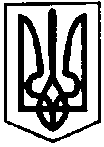 ПЕРВОЗВАНІВСЬКА СІЛЬСЬКА РАДАКРОПИВНИЦЬКОГО РАЙОНУ  КІРОВОГРАДСЬКОЇ ОБЛАСТІ__________- СЕСІЯ ВОСЬМОГО  СКЛИКАННЯРІШЕННЯвід  «» _________ 2023 року                                                                            №с. ПервозванівкаПро надання дозволу на включення земельної ділянки до переліку земельних ділянок вільних від забудови, призначених для продажу права оренди на конкурентних засадах (аукціонах) та надання дозволу на виготовлення проєкту землеустрою щодо відведення земельної ділянки в орендуКеруючись ст. ст. 12, 19, 58, 59, 83, 93, 122, 123, 124, 127, 134-139 Земельного кодексу України, ст. ст. 26, 60 Закону України «Про місцеве самоврядування в Україні», Законом України «Про землеустрій», Законом України «Про оренду землі», ст. 18 Закону України «Про оцінку земель», Законом України «Про внесення змін до деяких законодавчих актів України щодо продажу земельних ділянок та набуття права користування ними через електронні аукціони» від 18.05.2021 року № 1444-IX, постановою Кабінету Міністрів України «Деякі питання підготовки до проведення та проведення земельних торгів для продажу земельних ділянок та набуття прав користування ними (оренди, суперфіцію, емфітевзису)» від 22.09.2021 року № 1013 з метою ефективного використання земельного фонду Первозванівської сільської ради, створення прозорого механізму набуття права оренди на земельні ділянки комунальної форми власності, збільшення надходжень та залучення додаткових коштів до місцевого бюджету, сільська рада ВИРІШИЛА:Включити земельну ділянку орієнтовною площею 3,0000 га для рибогосподарських потреб (код КВЦПЗ 10.07.), у тому числі по угіддях: 3,0000 га – ставки, за рахунок категорії земель водного фонду, яка перебуває в комунальній власності Первозванівської сільської ради Кропивницького району Кіровоградської області та включити до переліку земельних ділянок вільних від забудови, призначених для продажу права оренди на конкурентних засадах (аукціонах) та надання дозволу на виготовлення проєкту землеустрою щодо відведення земельної ділянки в оренду. (додаток до рішення місце розташування земельної ділянки)Надати дозвіл на виготовлення проєкту землеустрою щодо відведення земельної ділянки для продажу права оренди на конкурентних засадах (аукціон), орієнтовною площею 3,0000 га для рибогосподарських потреб (код КВЦПЗД - 10.07.), у тому числі по угіддях: 3,0000 га – ставки, за рахунок категорії земель водного фонду, яка перебуває в комунальній власності Первозванівської сільської ради Кропивницького району Кіровоградської області.Уповноважити відділ земельних відносин та комунальної власності Первозванівської сільської ради Кропивницького району Кіровоградської області замовити проєкт землеустрою щодо відведення земельної ділянки орієнтовною площею 3,0000 га для рибогосподарських потреб (код КВЦПЗ 10.07.), у тому числі по угіддях: 3,0000 га – ставки, за рахунок категорії земель водного фонду, яка перебуває в комунальній власності Первозванівської сільської ради Кропивницького району Кіровоградської області.Контроль за виконанням даного рішення покласти на постійну комісію з питань бюджету, фінансів, соціально-економічного розвитку, інвестиційної політики, законності, діяльності ради, депутатської етики, регуляторної політики, регламенту, регулювання земельних відносин, містобудування, комунальної власності, промисловості, будівництва, транспорту, енергетики, зв’язку, сфери послуг та житлово-комунального господарства.Сільський голова							Прасковія МУДРАКДодато до рішення№____від__________Місце розташування земельної ділянки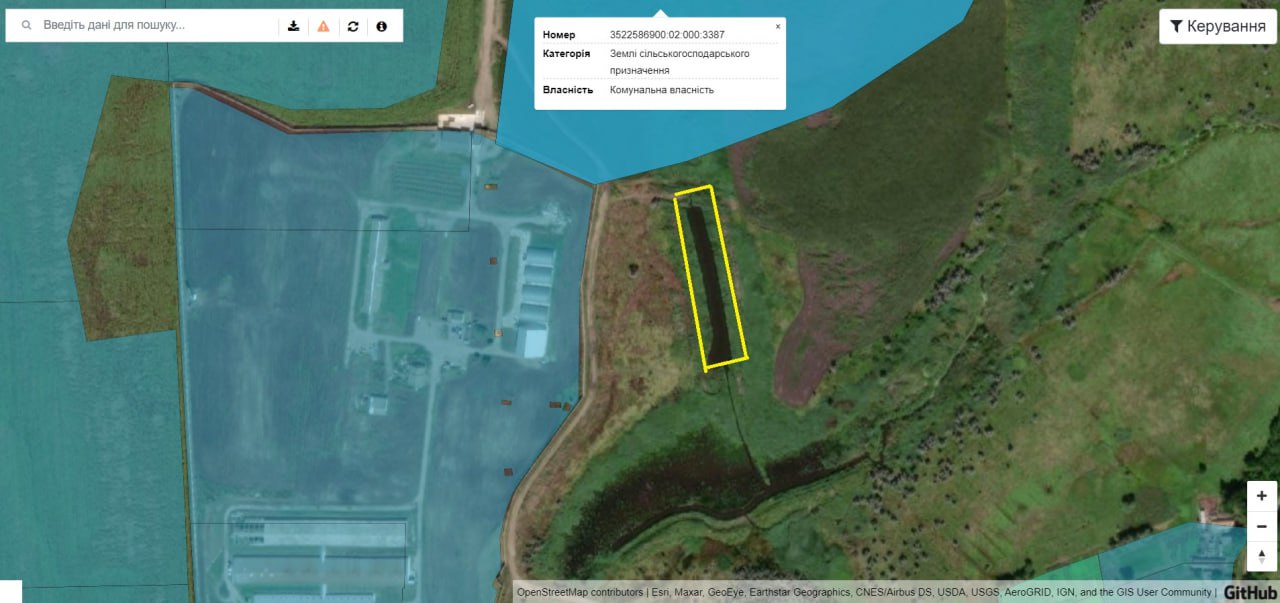 ПРОЄКТ № 1665ПЕРВОЗВАНІВСЬКА СІЛЬСЬКА РАДАКРОПИВНИЦЬКОГО РАЙОНУ  КІРОВОГРАДСЬКОЇ ОБЛАСТІ__________- СЕСІЯ ВОСЬМОГО  СКЛИКАННЯРІШЕННЯвід  «» _________ 2023 року                                                                            №с. ПервозванівкаПро надання дозволу на розроблення проєкту землеустрою щодо відведення земельної ділянки в оренду гр. Брюховецькій Катерині ІванівніКеруючись п. 34 ч. 1 ст. 26 Закону України «Про місцеве самоврядування в Україні», ст. 12, 36, 39, 81, 121, 122, 123, 125, 126 Земельного кодексу України, ст. ст.19, 20, 50 Закону України «Про землеустрій», Законом України «Про внесення змін до деяких законодавчих актів України щодо вдосконалення системи управління та дерегуляції у сфері земельних відносин» від 28.04.2021 №1423-IX, Законом України «Про внесення змін до деяких законодавчих актів України щодо відновлення системи оформлення прав оренди земельних ділянок сільськогосподарського призначення та удосконалення законодавства щодо охорони земель» від 19.10.2022 року № 2698-IX та заслухавши заяву гр. Брюховецької Катерини Іванівни від 28.01.2022 року, сільська радаВИРІШИЛА:1. Надати дозвіл гр. Брюховецькій Катерині Іванівні на розроблення проєкту землеустрою щодо відведення земельної ділянки в оренду терміном на 49 (сорок дев’ять) років, орієнтовною площею 0,4000 га, для городництва (код КВЦПЗД -01.07) із земель сільськогосподарського призначення за рахунок земель комунальної власності, яка розташована за адресою: по вул. Сонячна, б/н с. Любо Надеждівка Кропивницького району, Кіровоградської області.2. Зобов’язати гр. Брюховецьку Катерину Іванівну замовити проєкт землеустрою щодо відведення земельної ділянки вказаної в п.1 даного рішення в землевпорядній організації, що має відповідну ліцензію та подати його на затвердження чергової сесії.3. Встановити, що остаточна площа вищевказаної земельної ділянки буде визначена після встановлення в натурі (на місцевості) меж земельної ділянки.4. Контроль за виконанням даного рішення покласти на постійну комісію з питань бюджету, фінансів, соціально-економічного розвитку, інвестиційної політики, законності, діяльності ради, депутатської етики, регуляторної політики, регламенту, регулювання земельних відносин, містобудування, комунальної власності, промисловості, будівництва, транспорту, енергетики, зв’язку, сфери послуг та житлово-комунального господарства.Сільський голова                                                              Прасковія МУДРАКПРОЄКТ № 1664ПЕРВОЗВАНІВСЬКА СІЛЬСЬКА РАДАКРОПИВНИЦЬКОГО РАЙОНУ  КІРОВОГРАДСЬКОЇ ОБЛАСТІ__________- СЕСІЯ ВОСЬМОГО  СКЛИКАННЯРІШЕННЯвід  «» _________ 2023 року                                                                            №с. ПервозванівкаПро надання дозволу на розроблення проєкту землеустрою щодо відведення земельної ділянки в оренду гр. Брюховецькій Катерині ІванівніКеруючись п. 34 ч. 1 ст. 26 Закону України «Про місцеве самоврядування в Україні», ст. 12, 36, 39, 81, 121, 122, 123, 125, 126 Земельного кодексу України, ст. ст.19, 20, 50 Закону України «Про землеустрій», Законом України «Про внесення змін до деяких законодавчих актів України щодо вдосконалення системи управління та дерегуляції у сфері земельних відносин» від 28.04.2021 №1423-IX, Законом України «Про внесення змін до деяких законодавчих актів України щодо відновлення системи оформлення прав оренди земельних ділянок сільськогосподарського призначення та удосконалення законодавства щодо охорони земель» від 19.10.2022 року № 2698-IX та заслухавши заяву гр. Брюховецької Катерини Іванівни від 28.01.2022 року, сільська радаВИРІШИЛА:1. Надати дозвіл гр. Брюховецькій Катерині Іванівні на розроблення проєкту землеустрою щодо відведення земельної ділянки в оренду терміном на 49 (сорок дев’ять) років, орієнтовною площею 0,2292 га, для городництва (код КВЦПЗД - 01.07) із земель сільськогосподарського призначення за рахунок земель комунальної власності, яка розташована за адресою: вул. Сонячна,14 с. Любо Надеждівка Кропивницького району, Кіровоградської області.2. Зобов’язати гр. Брюховецьку Катерину Іванівну замовити проєкт землеустрою щодо відведення земельної ділянки вказаної в п.1 даного рішення в землевпорядній організації, що має відповідну ліцензію та подати його на затвердження чергової сесії.3. Встановити, що остаточна площа вищевказаної земельної ділянки буде визначена після встановлення в натурі (на місцевості) меж земельної ділянки.4. Контроль за виконанням даного рішення покласти на постійну комісію з питань бюджету, фінансів, соціально-економічного розвитку, інвестиційної політики, законності, діяльності ради, депутатської етики, регуляторної політики, регламенту, регулювання земельних відносин, містобудування, комунальної власності, промисловості, будівництва, транспорту, енергетики, зв’язку, сфери послуг та житлово-комунального господарства.Сільський голова                                                                        Прасковія МУДРАКПРОЄКТ № 1663ПЕРВОЗВАНІВСЬКА СІЛЬСЬКА РАДАКРОПИВНИЦЬКОГО РАЙОНУ  КІРОВОГРАДСЬКОЇ ОБЛАСТІ__________- СЕСІЯ ВОСЬМОГО  СКЛИКАННЯРІШЕННЯвід  «» _________ 2023 року                                                                            №с. ПервозванівкаПро надання дозволу на розроблення проєкту землеустрою щодо відведення земельної ділянки в оренду гр. Брюховецькому Сергію ВалерійовичуКеруючись п. 34 ч. 1 ст. 26 Закону України «Про місцеве самоврядування в Україні», ст. 12, 36, 39, 81, 121, 122, 123, 125, 126 Земельного кодексу України, ст. ст.19, 20, 50 Закону України «Про землеустрій», Законом України «Про внесення змін до деяких законодавчих актів України щодо вдосконалення системи управління та дерегуляції у сфері земельних відносин» від 28.04.2021 №1423-IX, Законом України «Про внесення змін до деяких законодавчих актів України щодо відновлення системи оформлення прав оренди земельних ділянок сільськогосподарського призначення та удосконалення законодавства щодо охорони земель» від 19.10.2022 року № 2698-IX та заслухавши заяву гр. Брюховецького Сергія Валерійовича від 28.01.2022 року, сільська радаВИРІШИЛА:1. Надати дозвіл гр. Брюховецькому Сергію Валерійовичу на розроблення проєкту землеустрою щодо відведення земельної ділянки в оренду терміном на 49 (сорок дев’ять) років, орієнтовною площею 0,6000 га, для городництва (код КВЦПЗД - 01.07) із земель сільськогосподарського призначення за рахунок земель комунальної власності, яка розташована за адресою: по вул. Сонячна, б/н с. Любо Надеждівка Кропивницького району, Кіровоградської області.2. Зобов’язати гр. Брюховецького Сергія Валерійовича замовити проєкт землеустрою щодо відведення земельної ділянки вказаної в п.1 даного рішення в землевпорядній організації, що має відповідну ліцензію та подати його на затвердження чергової сесії.3. Встановити, що остаточна площа вищевказаної земельної ділянки буде визначена після встановлення в натурі (на місцевості) меж земельної ділянки.4. Контроль за виконанням даного рішення покласти на постійну комісію з питань бюджету, фінансів, соціально-економічного розвитку, інвестиційної політики, законності, діяльності ради, депутатської етики, регуляторної політики, регламенту, регулювання земельних відносин, містобудування, комунальної власності, промисловості, будівництва, транспорту, енергетики, зв’язку, сфери послуг та житлово-комунального господарства.Сільський голова                                                              Прасковія МУДРАКПРОЄКТ № 2136ПЕРВОЗВАНІВСЬКА СІЛЬСЬКА РАДАКРОПИВНИЦЬКОГО РАЙОНУ  КІРОВОГРАДСЬКОЇ ОБЛАСТІ__________- СЕСІЯ ВОСЬМОГО  СКЛИКАННЯРІШЕННЯвід  «» _________ 2023 року                                                                            №с. ПервозванівкаПро надання дозволу на розроблення проєкту землеустрою щодо відведення земельної ділянки в оренду гр. Казарян Світлані БабкенівніКеруючись п. 34 ч. 1 ст. 26 Закону України «Про місцеве самоврядування в Україні», ст. 12, 36, 39, 81, 121, 122, 123, 125, 126 Земельного кодексу України, ст. ст.19, 20, 50 Закону України «Про землеустрій», Законом України «Про внесення змін до деяких законодавчих актів України щодо вдосконалення системи управління та дерегуляції у сфері земельних відносин» від 28.04.2021 №1423-IX, Законом України «Про внесення змін до деяких законодавчих актів України щодо відновлення системи оформлення прав оренди земельних ділянок сільськогосподарського призначення та удосконалення законодавства щодо охорони земель» від 19.10.2022 року № 2698-IX та заслухавши заяву гр. Казарян Світлани Бабкенівни від 22.12.2021 року, сільська радаВИРІШИЛА:1. Надати дозвіл гр. Казарян Світлані Бабкенівні на розроблення проєкту землеустрою щодо відведення земельної ділянки в оренду терміном на 49 (сорок дев’ять) років, орієнтовною площею 0,3000 га, для городництва (код КВЦПЗД - 01.07) із земель сільськогосподарського призначення за рахунок земель комунальної власності, яка розташована за адресою: по вул. Сонячна, б/н с. Любо Надеждівка Кропивницького району, Кіровоградської області.2.Зобов’язати гр. Казарян Світлану Бабкенівну замовити проєкт землеустрою щодо відведення земельної ділянки вказаної в п.1 даного рішення в землевпорядній організації, що має відповідну ліцензію та подати його на затвердження чергової сесії.3.Встановити, що остаточна площа вищевказаної земельної ділянки буде визначена після встановлення в натурі (на місцевості) меж земельної ділянки.4.Контроль за виконанням даного рішення покласти на постійну комісію з питань бюджету, фінансів, соціально-економічного розвитку, інвестиційної політики, законності, діяльності ради, депутатської етики, регуляторної політики, регламенту, регулювання земельних відносин, містобудування, комунальної власності, промисловості, будівництва, транспорту, енергетики, зв’язку, сфери послуг та житлово-комунального господарства.Сільський голова                                                                        Прасковія МУДРАКПРОЄКТ № 1659ПЕРВОЗВАНІВСЬКА СІЛЬСЬКА РАДАКРОПИВНИЦЬКОГО РАЙОНУ  КІРОВОГРАДСЬКОЇ ОБЛАСТІ__________- СЕСІЯ ВОСЬМОГО  СКЛИКАННЯРІШЕННЯвід  «» _________ 2023 року                                                                            №с. ПервозванівкаПро надання дозволу на розроблення проєкту землеустрою щодо відведення земельної ділянки в оренду гр. Гіс Василю ВолодимировичуКеруючись п. 34 ч. 1 ст. 26 Закону України «Про місцеве самоврядування в Україні», ст. 12, 36, 39, 81, 121, 122, 123, 125, 126 Земельного кодексу України, ст. ст.19, 20, 50 Закону України «Про землеустрій», Законом України «Про внесення змін до деяких законодавчих актів України щодо вдосконалення системи управління та дерегуляції у сфері земельних відносин» від 28.04.2021 №1423-IX, Законом України «Про внесення змін до деяких законодавчих актів України щодо відновлення системи оформлення прав оренди земельних ділянок сільськогосподарського призначення та удосконалення законодавства щодо охорони земель» від 19.10.2022 року № 2698-IX та заслухавши заяву гр. Гіс Василя Володимировича від 01.02.2022 року, сільська радаВИРІШИЛА:1.Надати дозвіл гр. Гіс Василю Володимировичу на розроблення проєкту землеустрою щодо відведення земельної ділянки в оренду терміном на 49 (сорок дев’ять) років, орієнтовною площею 0,4000 га, для городництва (код КВЦПЗД - 01.07) із земель сільськогосподарського призначення за рахунок земель комунальної власності, яка розташована за адресою: по вул. Набережна, б/н с. Демешкове Кропивницького району, Кіровоградської області.2.Зобов’язати гр. Гіс Василя Володимировича замовити проєкт землеустрою щодо відведення земельної ділянки вказаної в п.1 даного рішення в землевпорядній організації, що має відповідну ліцензію та подати його на затвердження чергової сесії.3.Встановити, що остаточна площа вищевказаної земельної ділянки буде визначена після встановлення в натурі (на місцевості) меж земельної ділянки.4.Контроль за виконанням даного рішення покласти на постійну комісію з питань бюджету, фінансів, соціально-економічного розвитку, інвестиційної політики, законності, діяльності ради, депутатської етики, регуляторної політики, регламенту, регулювання земельних відносин, містобудування, комунальної власності, промисловості, будівництва, транспорту, енергетики, зв’язку, сфери послуг та житлово-комунального господарства.Сільський голова                                                                        Прасковія МУДРАКПРОЄКТ № 1658ПЕРВОЗВАНІВСЬКА СІЛЬСЬКА РАДАКРОПИВНИЦЬКОГО РАЙОНУ  КІРОВОГРАДСЬКОЇ ОБЛАСТІ__________- СЕСІЯ ВОСЬМОГО  СКЛИКАННЯРІШЕННЯвід  «» _________ 2023 року                                                                            №с. ПервозванівкаПро надання дозволу на розроблення проєкту землеустрою щодо відведення земельної ділянки в оренду гр. Городовому Юрію ГригоровичуКеруючись п. 34 ч. 1 ст. 26 Закону України «Про місцеве самоврядування в Україні», ст. 12, 36, 39, 81, 121, 122, 123, 125, 126 Земельного кодексу України, ст. ст.19, 20, 50 Закону України «Про землеустрій», Законом України «Про внесення змін до деяких законодавчих актів України щодо вдосконалення системи управління та дерегуляції у сфері земельних відносин» від 28.04.2021 №1423-IX, Законом України «Про внесення змін до деяких законодавчих актів України щодо відновлення системи оформлення прав оренди земельних ділянок сільськогосподарського призначення та удосконалення законодавства щодо охорони земель» від 19.10.2022 року № 2698-IX та заслухавши заяву гр. Городового Юрія Григоровича від 21.12.2021 року, сільська радаВИРІШИЛА:1.Надати дозвіл гр. Городовому Юрію Григоровичу на розроблення проєкту землеустрою щодо відведення земельної ділянки в оренду терміном на 49 (сорок дев’ять) років, орієнтовною площею 0,5000 га, для городництва (код КВЦПЗД - 01.07) із земель сільськогосподарського призначення за рахунок земель комунальної власності, яка розташована за адресою: по вул. Квіткова, б/н с. Демешкове Кропивницького району, Кіровоградської області.2.Зобов’язати гр. Городового Юрія Григоровича замовити проєкт землеустрою щодо відведення земельної ділянки вказаної в п.1 даного рішення в землевпорядній організації, що має відповідну ліцензію та подати його на затвердження чергової сесії.3.Встановити, що остаточна площа вищевказаної земельної ділянки буде визначена після встановлення в натурі (на місцевості) меж земельної ділянки.4.Контроль за виконанням даного рішення покласти на постійну комісію з питань бюджету, фінансів, соціально-економічного розвитку, інвестиційної політики, законності, діяльності ради, депутатської етики, регуляторної політики, регламенту, регулювання земельних відносин, містобудування, комунальної власності, промисловості, будівництва, транспорту, енергетики, зв’язку, сфери послуг та житлово-комунального господарства.Сільський голова                                                                       Прасковія МУДРАКПРОЄКТ № 1661ПЕРВОЗВАНІВСЬКА СІЛЬСЬКА РАДАКРОПИВНИЦЬКОГО РАЙОНУ  КІРОВОГРАДСЬКОЇ ОБЛАСТІ__________- СЕСІЯ ВОСЬМОГО  СКЛИКАННЯРІШЕННЯвід  «» _________ 2023 року                                                                            №с. ПервозванівкаПро надання дозволу на розроблення проєкту землеустрою щодо відведення земельної ділянки в оренду гр. Савченко Олександру ІвановичуКеруючись п. 34 ч. 1 ст. 26 Закону України «Про місцеве самоврядування в Україні», ст. 12, 36, 39, 81, 121, 122, 123, 125, 126 Земельного кодексу України, ст. ст.19, 20, 50 Закону України «Про землеустрій», Законом України «Про внесення змін до деяких законодавчих актів України щодо вдосконалення системи управління та дерегуляції у сфері земельних відносин» від 28.04.2021 №1423-IX, Законом України «Про внесення змін до деяких законодавчих актів України щодо відновлення системи оформлення прав оренди земельних ділянок сільськогосподарського призначення та удосконалення законодавства щодо охорони земель» від 19.10.2022 року № 2698-IX та заслухавши заяву гр. Савченко Олександра Івановича від 18.01.2022 року, сільська радаВИРІШИЛА:1.Надати дозвіл гр. Савченко Олександру Івановичу на розроблення проєкту землеустрою щодо відведення земельної ділянки в оренду терміном на 49 (сорок дев’ять) років, орієнтовною площею 0,6000 га, для городництва (код КВЦПЗД - 01.07) із земель сільськогосподарського призначення за рахунок земель комунальної власності, яка розташована за адресою: по вул. Сонячна, б/н с. Любо Надеждівка Кропивницького району, Кіровоградської області.2.Зобов’язати гр. Савченко Олександра Івановича замовити проєкт землеустрою щодо відведення земельної ділянки вказаної в п.1 даного рішення в землевпорядній організації, що має відповідну ліцензію та подати його на затвердження чергової сесії.3.Встановити, що остаточна площа вищевказаної земельної ділянки буде визначена після встановлення в натурі (на місцевості) меж земельної ділянки.4.Контроль за виконанням даного рішення покласти на постійну комісію з питань бюджету, фінансів, соціально-економічного розвитку, інвестиційної політики, законності, діяльності ради, депутатської етики, регуляторної політики, регламенту, регулювання земельних відносин, містобудування, комунальної власності, промисловості, будівництва, транспорту, енергетики, зв’язку, сфери послуг та житлово-комунального господарства.Сільський голова                                                                        Прасковія МУДРАКПРОЄКТ № 2137ПЕРВОЗВАНІВСЬКА СІЛЬСЬКА РАДАКРОПИВНИЦЬКОГО РАЙОНУ  КІРОВОГРАДСЬКОЇ ОБЛАСТІ__________- СЕСІЯ ВОСЬМОГО  СКЛИКАННЯРІШЕННЯвід  «» _________ 2023 року                                                                            №с. ПервозванівкаПро надання дозволу на розроблення проєкту землеустрою щодо відведення земельної ділянки в оренду гр. Дудіну Андрію ЄгоровичуКеруючись п. 34 ч. 1 ст. 26 Закону України «Про місцеве самоврядування в Україні», ст. 12, 36, 39, 81, 121, 122, 123, 125, 126 Земельного кодексу України, ст. ст.19, 20, 50 Закону України «Про землеустрій», Законом України «Про внесення змін до деяких законодавчих актів України щодо вдосконалення системи управління та дерегуляції у сфері земельних відносин» від 28.04.2021 №1423-IX, Законом України «Про внесення змін до деяких законодавчих актів України щодо відновлення системи оформлення прав оренди земельних ділянок сільськогосподарського призначення та удосконалення законодавства щодо охорони земель» від 19.10.2022 року № 2698-IX та заслухавши заяву гр. Дудіна Андрія Єгоровича від 23.04.2023 року, сільська радаВИРІШИЛА:1.Надати дозвіл гр. Дудіну Андрію Єгоровичу на розроблення проєкту землеустрою щодо відведення земельної ділянки в оренду терміном на 49 (сорок дев’ять) років, за рахунок частини земельної ділянки із кадастровим номером 3522586900:02:000:0095, орієнтовною площею 0,6000 га, для городництва (код КВЦПЗД - 01.07) із земель сільськогосподарського призначення за рахунок земель комунальної власності на території Первозванівської сільської ради  Кропивницького району, Кіровоградської області.2.Зобов’язати гр. Дудіна Андрія Єгоровича замовити проєкт землеустрою щодо відведення земельної ділянки вказаної в п.1 даного рішення в землевпорядній організації, що має відповідну ліцензію та подати його на затвердження чергової сесії.3.Встановити, що остаточна площа вищевказаної земельної ділянки буде визначена після встановлення в натурі (на місцевості) меж земельної ділянки.4.Контроль за виконанням даного рішення покласти на постійну комісію з питань бюджету, фінансів, соціально-економічного розвитку, інвестиційної політики, законності, діяльності ради, депутатської етики, регуляторної політики, регламенту, регулювання земельних відносин, містобудування, комунальної власності, промисловості, будівництва, транспорту, енергетики, зв’язку, сфери послуг та житлово-комунального господарства.Сільський голова                                                                        Прасковія МУДРАКПРОЄКТ № 2138ПЕРВОЗВАНІВСЬКА СІЛЬСЬКА РАДАКРОПИВНИЦЬКОГО РАЙОНУ  КІРОВОГРАДСЬКОЇ ОБЛАСТІ__________- СЕСІЯ ВОСЬМОГО  СКЛИКАННЯРІШЕННЯвід  «» _________ 2023 року                                                                            №с. ПервозванівкаПро надання дозволу на розроблення проєкту землеустрою щодо відведення земельної ділянки в оренду гр. Дудіну Андрію ЄгоровичуКеруючись п. 34 ч. 1 ст. 26 Закону України «Про місцеве самоврядування в Україні», ст. 12, 36, 39, 81, 121, 122, 123, 125, 126 Земельного кодексу України, ст. ст.19, 20, 50 Закону України «Про землеустрій», Законом України «Про внесення змін до деяких законодавчих актів України щодо вдосконалення системи управління та дерегуляції у сфері земельних відносин» від 28.04.2021 №1423-IX, Законом України «Про внесення змін до деяких законодавчих актів України щодо відновлення системи оформлення прав оренди земельних ділянок сільськогосподарського призначення та удосконалення законодавства щодо охорони земель» від 19.10.2022 року № 2698-IX та заслухавши заяву гр. Дудіна Андрія Єгоровича від 23.04.2023 року, сільська радаВИРІШИЛА:1.Надати дозвіл гр. Дудіну Андрію Єгоровичу на розроблення проєкту землеустрою щодо відведення земельної ділянки в оренду терміном на 49 (сорок дев’ять) років, за рахунок частини земельної ділянки із кадастровим номером 3522586900:02:000:0095, орієнтовною площею 0,6000 га, для городництва (код КВЦПЗД - 01.07) із земель сільськогосподарського призначення за рахунок земель комунальної власності на території Первозванівської сільської ради  Кропивницького району, Кіровоградської області.2.Зобов’язати гр. Дудіна Андрія Єгоровича замовити проєкт землеустрою щодо відведення земельної ділянки вказаної в п.1 даного рішення в землевпорядній організації, що має відповідну ліцензію та подати його на затвердження чергової сесії.3.Встановити, що остаточна площа вищевказаної земельної ділянки буде визначена після встановлення в натурі (на місцевості) меж земельної ділянки.4.Контроль за виконанням даного рішення покласти на постійну комісію з питань бюджету, фінансів, соціально-економічного розвитку, інвестиційної політики, законності, діяльності ради, депутатської етики, регуляторної політики, регламенту, регулювання земельних відносин, містобудування, комунальної власності, промисловості, будівництва, транспорту, енергетики, зв’язку, сфери послуг та житлово-комунального господарства.Сільський голова                                                                        Прасковія МУДРАКПРОЄКТ № 2139ПЕРВОЗВАНІВСЬКА СІЛЬСЬКА РАДАКРОПИВНИЦЬКОГО РАЙОНУ  КІРОВОГРАДСЬКОЇ ОБЛАСТІ__________- СЕСІЯ ВОСЬМОГО  СКЛИКАННЯРІШЕННЯвід  «» _________ 2023 року                                                                            №с. ПервозванівкаПро надання дозволу на розроблення проєкту землеустрою щодо відведення земельної ділянки в оренду гр. Дудіну Андрію ЄгоровичуКеруючись п. 34 ч. 1 ст. 26 Закону України «Про місцеве самоврядування в Україні», ст. 12, 36, 39, 81, 121, 122, 123, 125, 126 Земельного кодексу України, ст. ст.19, 20, 50 Закону України «Про землеустрій», Законом України «Про внесення змін до деяких законодавчих актів України щодо вдосконалення системи управління та дерегуляції у сфері земельних відносин» від 28.04.2021 №1423-IX, Законом України «Про внесення змін до деяких законодавчих актів України щодо відновлення системи оформлення прав оренди земельних ділянок сільськогосподарського призначення та удосконалення законодавства щодо охорони земель» від 19.10.2022 року № 2698-IXта заслухавши заяву гр. Дудіна Андрія Єгоровича від 23.04.2023 року, сільська радаВИРІШИЛА:1.Надати дозвіл гр. Дудіну Андрію Єгоровичу на розроблення проєкту землеустрою щодо відведення земельної ділянки в оренду терміном на 49 (сорок дев’ять) років, за рахунок частини земельної ділянки із кадастровим номером 3522586900:02:000:0095, орієнтовною площею 0,6000 га, для городництва (код КВЦПЗД - 01.07) із земель сільськогосподарського призначення за рахунок земель комунальної власності на території Первозванівської сільської ради  Кропивницького району, Кіровоградської області.  2.Зобов’язати гр. Дудіна Андрія Єгоровича замовити проєкт землеустрою щодо відведення земельної ділянки вказаної в п.1 даного рішення в землевпорядній організації, що має відповідну ліцензію та подати його на затвердження чергової сесії.3.Встановити, що остаточна площа вищевказаної земельної ділянки буде визначена після встановлення в натурі (на місцевості) меж земельної ділянки.4.Контроль за виконанням даного рішення покласти на постійну комісію з питань бюджету, фінансів, соціально-економічного розвитку, інвестиційної політики, законності, діяльності ради, депутатської етики, регуляторної політики, регламенту, регулювання земельних відносин, містобудування, комунальної власності, промисловості, будівництва, транспорту, енергетики, зв’язку, сфери послуг та житлово-комунального господарства.Сільський голова                                                              Прасковія МУДРАКПРОЄКТ № 2140ПЕРВОЗВАНІВСЬКА СІЛЬСЬКА РАДАКРОПИВНИЦЬКОГО РАЙОНУ  КІРОВОГРАДСЬКОЇ ОБЛАСТІ__________- СЕСІЯ ВОСЬМОГО  СКЛИКАННЯРІШЕННЯвід  «» _________ 2023 року                                                                            №с. ПервозванівкаПро надання дозволу на розроблення проєкту землеустрою щодо відведення земельної ділянки в оренду гр. Дудіну Андрію ЄгоровичуКеруючись п. 34 ч. 1 ст. 26 Закону України «Про місцеве самоврядування в Україні», ст. 12, 36, 39, 81, 121, 122, 123, 125, 126 Земельного кодексу України, ст. ст.19, 20, 50 Закону України «Про землеустрій», Законом України «Про внесення змін до деяких законодавчих актів України щодо вдосконалення системи управління та дерегуляції у сфері земельних відносин» від 28.04.2021 №1423-IX, Законом України «Про внесення змін до деяких законодавчих актів України щодо відновлення системи оформлення прав оренди земельних ділянок сільськогосподарського призначення та удосконалення законодавства щодо охорони земель» від 19.10.2022 року № 2698-IX та заслухавши заяву гр. Дудіна Андрія Єгоровича від 23.04.2023 року, сільська радаВИРІШИЛА:1.Надати дозвіл гр. Дудіну Андрію Єгоровичу на розроблення проєкту землеустрою щодо відведення земельної ділянки в оренду терміном на 49 (сорок дев’ять) років, за рахунок частини земельної ділянки із кадастровим номером 3522586900:02:000:0095, орієнтовною площею 0,6000 га, для городництва (код КВЦПЗД - 01.07) із земель сільськогосподарського призначення за рахунок земель комунальної власності на території Первозванівської сільської ради  Кропивницького району, Кіровоградської області.2.Зобов’язати гр. Дудіна Андрія Єгоровича замовити проєкт землеустрою щодо відведення земельної ділянки вказаної в п.1 даного рішення в землевпорядній організації, що має відповідну ліцензію та подати його на затвердження чергової сесії.3.Встановити, що остаточна площа вищевказаної земельної ділянки буде визначена після встановлення в натурі (на місцевості) меж земельної ділянки.4.Контроль за виконанням даного рішення покласти на постійну комісію з питань бюджету, фінансів, соціально-економічного розвитку, інвестиційної політики, законності, діяльності ради, депутатської етики, регуляторної політики, регламенту, регулювання земельних відносин, містобудування, комунальної власності, промисловості, будівництва, транспорту, енергетики, зв’язку, сфери послуг та житлово-комунального господарства.Сільський голова                                                                        Прасковія МУДРАКПРОЄКТ № 2141ПЕРВОЗВАНІВСЬКА СІЛЬСЬКА РАДАКРОПИВНИЦЬКОГО РАЙОНУ  КІРОВОГРАДСЬКОЇ ОБЛАСТІ__________- СЕСІЯ ВОСЬМОГО  СКЛИКАННЯРІШЕННЯвід  «» _________ 2023 року                                                                            №с. ПервозванівкаПро надання дозволу на розроблення проєкту землеустрою щодо відведення земельної ділянки в оренду гр. Дудіну Андрію ЄгоровичуКеруючись п. 34 ч. 1 ст. 26 Закону України «Про місцеве самоврядування в Україні», ст. 12, 36, 39, 81, 121, 122, 123, 125, 126 Земельного кодексу України, ст. ст.19, 20, 50 Закону України «Про землеустрій», Законом України «Про внесення змін до деяких законодавчих актів України щодо вдосконалення системи управління та дерегуляції у сфері земельних відносин» від 28.04.2021 №1423-IX, Законом України «Про внесення змін до деяких законодавчих актів України щодо відновлення системи оформлення прав оренди земельних ділянок сільськогосподарського призначення та удосконалення законодавства щодо охорони земель» від 19.10.2022 року № 2698-IX та заслухавши заяву гр. Дудіна Андрія Єгоровича від 23.04.2023 року, сільська радаВИРІШИЛА:1.Надати дозвіл гр. Дудіну Андрію Єгоровичу на розроблення проєкту землеустрою щодо відведення земельної ділянки в оренду терміном на 49 (сорок дев’ять) років, за рахунок частини земельної ділянки із кадастровим номером 3522586900:02:000:0095, орієнтовною площею 0,6000 га, для городництва (код КВЦПЗД – 01.07) із земель сільськогосподарського призначення за рахунок земель комунальної власності на території Первозванівської сільської ради  Кропивницького району, Кіровоградської області.2.Зобов’язати гр. Дудіна Андрія Єгоровича замовити проєкт землеустрою щодо відведення земельної ділянки вказаної в п.1 даного рішення в землевпорядній організації, що має відповідну ліцензію та подати його на затвердження чергової сесії.3.Встановити, що остаточна площа вищевказаної земельної ділянки буде визначена після встановлення в натурі (на місцевості) меж земельної ділянки.4.Контроль за виконанням даного рішення покласти на постійну комісію з питань бюджету, фінансів, соціально-економічного розвитку, інвестиційної політики, законності, діяльності ради, депутатської етики, регуляторної політики, регламенту, регулювання земельних відносин, містобудування, комунальної власності, промисловості, будівництва, транспорту, енергетики, зв’язку, сфери послуг та житлово-комунального господарства.Сільський голова                                                                        Прасковія МУДРАКПРОЄКТ № 2142ПЕРВОЗВАНІВСЬКА СІЛЬСЬКА РАДАКРОПИВНИЦЬКОГО РАЙОНУ  КІРОВОГРАДСЬКОЇ ОБЛАСТІ__________- СЕСІЯ ВОСЬМОГО  СКЛИКАННЯРІШЕННЯвід  «» _________ 2023 року                                                                            №с. ПервозванівкаПро надання дозволу на розроблення проєкту землеустрою щодо відведення земельної ділянки в оренду гр. Дудіну Андрію ЄгоровичуКеруючись п. 34 ч. 1 ст. 26 Закону України «Про місцеве самоврядування в Україні», ст. 12, 36, 39, 81, 121, 122, 123, 125, 126 Земельного кодексу України, ст. ст.19, 20, 50 Закону України «Про землеустрій», Законом України «Про внесення змін до деяких законодавчих актів України щодо вдосконалення системи управління та дерегуляції у сфері земельних відносин» від 28.04.2021 №1423-IX, Законом України «Про внесення змін до деяких законодавчих актів України щодо відновлення системи оформлення прав оренди земельних ділянок сільськогосподарського призначення та удосконалення законодавства щодо охорони земель» від 19.10.2022 року № 2698-IX та заслухавши заяву гр. Дудіна Андрія Єгоровича від 23.04.2023 року, сільська радаВИРІШИЛА:1.Надати дозвіл гр. Дудіну Андрію Єгоровичу на розроблення проєкту землеустрою щодо відведення земельної ділянки в оренду терміном на 49 (сорок дев’ять) років, за рахунок частини земельної ділянки із кадастровим номером 3522586900:02:000:0095, орієнтовною площею 0,6000 га, для городництва (код КВЦПЗД - 01.07) із земель сільськогосподарського призначення за рахунок земель комунальної власності на території Первозванівської сільської ради  Кропивницького району, Кіровоградської області.2.Зобов’язати гр. Дудіна Андрія Єгоровича замовити проєкт землеустрою щодо відведення земельної ділянки вказаної в п.1 даного рішення в землевпорядній організації, що має відповідну ліцензію та подати його на затвердження чергової сесії.3.Встановити, що остаточна площа вищевказаної земельної ділянки буде визначена після встановлення в натурі (на місцевості) меж земельної ділянки.4.Контроль за виконанням даного рішення покласти на постійну комісію з питань бюджету, фінансів, соціально-економічного розвитку, інвестиційної політики, законності, діяльності ради, депутатської етики, регуляторної політики, регламенту, регулювання земельних відносин, містобудування, комунальної власності, промисловості, будівництва, транспорту, енергетики, зв’язку, сфери послуг та житлово-комунального господарства.Сільський голова                                                              Прасковія МУДРАКПРОЄКТ № 2143ПЕРВОЗВАНІВСЬКА СІЛЬСЬКА РАДАКРОПИВНИЦЬКОГО РАЙОНУ  КІРОВОГРАДСЬКОЇ ОБЛАСТІ__________- СЕСІЯ ВОСЬМОГО  СКЛИКАННЯРІШЕННЯвід  «» _________ 2023 року                                                                            №с. ПервозванівкаПро надання дозволу на розроблення проєкту землеустрою щодо відведення земельної ділянки в оренду гр. Дудіну Андрію ЄгоровичуКеруючись п. 34 ч. 1 ст. 26 Закону України «Про місцеве самоврядування в Україні», ст. 12, 36, 39, 81, 121, 122, 123, 125, 126 Земельного кодексу України, ст. ст.19, 20, 50 Закону України «Про землеустрій», Законом України «Про внесення змін до деяких законодавчих актів України щодо вдосконалення системи управління та дерегуляції у сфері земельних відносин» від 28.04.2021 №1423-IX, Законом України «Про внесення змін до деяких законодавчих актів України щодо відновлення системи оформлення прав оренди земельних ділянок сільськогосподарського призначення та удосконалення законодавства щодо охорони земель» від 19.10.2022 року № 2698-IX та заслухавши заяву гр. Дудіна Андрія Єгоровича від 23.04.2023 року, сільська радаВИРІШИЛА:1.Надати дозвіл гр. Дудіну Андрію Єгоровичу на розроблення проєкту землеустрою щодо відведення земельної ділянки в оренду терміном на 49 (сорок дев’ять) років, за рахунок частини земельної ділянки із кадастровим номером 3522586900:02:000:0095, орієнтовною площею 0,6000 га, для городництва (код КВЦПЗД - 01.07) із земель сільськогосподарського призначення за рахунок земель комунальної власності на території Первозванівської сільської ради  Кропивницького району, Кіровоградської області.2.Зобов’язати гр. Дудіна Андрія Єгоровича замовити проєкт землеустрою щодо відведення земельної ділянки вказаної в п.1 даного рішення в землевпорядній організації, що має відповідну ліцензію та подати його на затвердження чергової сесії.3.Встановити, що остаточна площа вищевказаної земельної ділянки буде визначена після встановлення в натурі (на місцевості) меж земельної ділянки.4.Контроль за виконанням даного рішення покласти на постійну комісію з питань бюджету, фінансів, соціально-економічного розвитку, інвестиційної політики, законності, діяльності ради, депутатської етики, регуляторної політики, регламенту, регулювання земельних відносин, містобудування, комунальної власності, промисловості, будівництва, транспорту, енергетики, зв’язку, сфери послуг та житлово-комунального господарства.Сільський голова                                                              Прасковія МУДРАКПРОЄКТ № 2144ПЕРВОЗВАНІВСЬКА СІЛЬСЬКА РАДАКРОПИВНИЦЬКОГО РАЙОНУ  КІРОВОГРАДСЬКОЇ ОБЛАСТІ__________- СЕСІЯ ВОСЬМОГО  СКЛИКАННЯРІШЕННЯвід  «» _________ 2023 року                                                                            №с. ПервозванівкаПро надання дозволу на розроблення проєкту землеустрою щодо відведення земельної ділянки в оренду гр. Дудіну Андрію ЄгоровичуКеруючись п. 34 ч. 1 ст. 26 Закону України «Про місцеве самоврядування в Україні», ст. 12, 36, 39, 81, 121, 122, 123, 125, 126 Земельного кодексу України, ст. ст.19, 20, 50 Закону України «Про землеустрій», Законом України «Про внесення змін до деяких законодавчих актів України щодо вдосконалення системи управління та дерегуляції у сфері земельних відносин» від 28.04.2021 №1423-IX, Законом України «Про внесення змін до деяких законодавчих актів України щодо відновлення системи оформлення прав оренди земельних ділянок сільськогосподарського призначення та удосконалення законодавства щодо охорони земель» від 19.10.2022 року № 2698-IX та заслухавши заяву гр. Дудіна Андрія Єгоровича від 23.04.2023 року, сільська радаВИРІШИЛА:1.Надати дозвіл гр. Дудіну Андрію Єгоровичу на розроблення проєкту землеустрою щодо відведення земельної ділянки в оренду терміном на 49 (сорок дев’ять) років, за рахунок частини земельної ділянки із кадастровим номером 3522586900:02:000:0095, орієнтовною площею 0,6000 га, для городництва (код КВЦПЗД - 01.07) із земель сільськогосподарського призначення за рахунок земель комунальної власності на території Первозванівської сільської ради  Кропивницького району, Кіровоградської області.2.Зобов’язати гр. Дудіна Андрія Єгоровича замовити проєкт землеустрою щодо відведення земельної ділянки вказаної в п.1 даного рішення в землевпорядній організації, що має відповідну ліцензію та подати його на затвердження чергової сесії.3.Встановити, що остаточна площа вищевказаної земельної ділянки буде визначена після встановлення в натурі (на місцевості) меж земельної ділянки.4.Контроль за виконанням даного рішення покласти на постійну комісію з питань бюджету, фінансів, соціально-економічного розвитку, інвестиційної політики, законності, діяльності ради, депутатської етики, регуляторної політики, регламенту, регулювання земельних відносин, містобудування, комунальної власності, промисловості, будівництва, транспорту, енергетики, зв’язку, сфери послуг та житлово-комунального господарства.Сільський голова                                                              Прасковія МУДРАКПРОЄКТ № 2145ПЕРВОЗВАНІВСЬКА СІЛЬСЬКА РАДАКРОПИВНИЦЬКОГО РАЙОНУ  КІРОВОГРАДСЬКОЇ ОБЛАСТІ__________- СЕСІЯ ВОСЬМОГО  СКЛИКАННЯРІШЕННЯвід  «» _________ 2023 року                                                                            №с. ПервозванівкаПро надання дозволу на розроблення проєкту землеустрою щодо відведення земельної ділянки в оренду гр. Дудіну Андрію ЄгоровичуКеруючись п. 34 ч. 1 ст. 26 Закону України «Про місцеве самоврядування в Україні», ст. 12, 36, 39, 81, 121, 122, 123, 125, 126 Земельного кодексу України, ст. ст.19, 20, 50 Закону України «Про землеустрій», Законом України «Про внесення змін до деяких законодавчих актів України щодо вдосконалення системи управління та дерегуляції у сфері земельних відносин» від 28.04.2021 №1423-IX, Законом України «Про внесення змін до деяких законодавчих актів України щодо відновлення системи оформлення прав оренди земельних ділянок сільськогосподарського призначення та удосконалення законодавства щодо охорони земель» від 19.10.2022 року № 2698-IX та заслухавши заяву гр. Дудіна Андрія Єгоровича від 23.04.2023 року, сільська радаВИРІШИЛА:1.Надати дозвіл гр. Дудіну Андрію Єгоровичу на розроблення проєкту землеустрою щодо відведення земельної ділянки в оренду терміном на 49 (сорок дев’ять) років, за рахунок частини земельної ділянки із кадастровим номером 3522586900:02:000:0095, орієнтовною площею 0,6000 га, для городництва (код КВЦПЗД - 01.07) із земель сільськогосподарського призначення за рахунок земель комунальної власності на території Первозванівської сільської ради  Кропивницького району, Кіровоградської області.2.Зобов’язати гр. Дудіна Андрія Єгоровича замовити проєкт землеустрою щодо відведення земельної ділянки вказаної в п.1 даного рішення в землевпорядній організації, що має відповідну ліцензію та подати його на затвердження чергової сесії.3.Встановити, що остаточна площа вищевказаної земельної ділянки буде визначена після встановлення в натурі (на місцевості) меж земельної ділянки.4.Контроль за виконанням даного рішення покласти на постійну комісію з питань бюджету, фінансів, соціально-економічного розвитку, інвестиційної політики, законності, діяльності ради, депутатської етики, регуляторної політики, регламенту, регулювання земельних відносин, містобудування, комунальної власності, промисловості, будівництва, транспорту, енергетики, зв’язку, сфери послуг та житлово-комунального господарства.Сільський голова                                                              Прасковія МУДРАКПРОЄКТ № 2146ПЕРВОЗВАНІВСЬКА СІЛЬСЬКА РАДАКРОПИВНИЦЬКОГО РАЙОНУ  КІРОВОГРАДСЬКОЇ ОБЛАСТІ__________- СЕСІЯ ВОСЬМОГО  СКЛИКАННЯРІШЕННЯвід  «» _________ 2023 року                                                                            №с. ПервозванівкаПро надання дозволу на розроблення проєкту землеустрою щодо відведення земельної ділянки в оренду гр. Дудіну Андрію ЄгоровичуКеруючись п. 34 ч. 1 ст. 26 Закону України «Про місцеве самоврядування в Україні», ст. 12, 36, 39, 81, 121, 122, 123, 125, 126 Земельного кодексу України, ст. ст.19, 20, 50 Закону України «Про землеустрій», Законом України «Про внесення змін до деяких законодавчих актів України щодо вдосконалення системи управління та дерегуляції у сфері земельних відносин» від 28.04.2021 №1423-IX, Законом України «Про внесення змін до деяких законодавчих актів України щодо відновлення системи оформлення прав оренди земельних ділянок сільськогосподарського призначення та удосконалення законодавства щодо охорони земель» від 19.10.2022 року № 2698-IX та заслухавши заяву гр. Дудіна Андрія Єгоровича від 23.04.2023 року, сільська радаВИРІШИЛА:1.Надати дозвіл гр. Дудіну Андрію Єгоровичу на розроблення проєкту землеустрою щодо відведення земельної ділянки в оренду терміном на 49 (сорок дев’ять) років, за рахунок частини земельної ділянки із кадастровим номером 3522586900:02:000:0095, орієнтовною площею 0,6000 га, для городництва (код КВЦПЗД - 01.07) із земель сільськогосподарського призначення за рахунок земель комунальної власності на території Первозванівської сільської ради  Кропивницького району, Кіровоградської області.2.Зобов’язати гр. Дудіна Андрія Єгоровича замовити проєкт землеустрою щодо відведення земельної ділянки вказаної в п.1 даного рішення в землевпорядній організації, що має відповідну ліцензію та подати його на затвердження чергової сесії.3.Встановити, що остаточна площа вищевказаної земельної ділянки буде визначена після встановлення в натурі (на місцевості) меж земельної ділянки.4.Контроль за виконанням даного рішення покласти на постійну комісію з питань бюджету, фінансів, соціально-економічного розвитку, інвестиційної політики, законності, діяльності ради, депутатської етики, регуляторної політики, регламенту, регулювання земельних відносин, містобудування, комунальної власності, промисловості, будівництва, транспорту, енергетики, зв’язку, сфери послуг та житлово-комунального господарства.Сільський голова                                                              Прасковія МУДРАКПРОЄКТ № 2147ПЕРВОЗВАНІВСЬКА СІЛЬСЬКА РАДАКРОПИВНИЦЬКОГО РАЙОНУ  КІРОВОГРАДСЬКОЇ ОБЛАСТІ__________- СЕСІЯ ВОСЬМОГО  СКЛИКАННЯРІШЕННЯвід  «» _________ 2023 року                                                                            №с. ПервозванівкаПро надання дозволу на розроблення проєкту землеустрою щодо відведення земельної ділянки в оренду гр. Дудіну Андрію ЄгоровичуКеруючись п. 34 ч. 1 ст. 26 Закону України «Про місцеве самоврядування в Україні», ст. 12, 36, 39, 81, 121, 122, 123, 125, 126 Земельного кодексу України, ст. ст.19, 20, 50 Закону України «Про землеустрій», Законом України «Про внесення змін до деяких законодавчих актів України щодо вдосконалення системи управління та дерегуляції у сфері земельних відносин» від 28.04.2021 №1423-IX, Законом України «Про внесення змін до деяких законодавчих актів України щодо відновлення системи оформлення прав оренди земельних ділянок сільськогосподарського призначення та удосконалення законодавства щодо охорони земель» від 19.10.2022 року № 2698-IX та заслухавши заяву гр. Дудіна Андрія Єгоровича від 23.04.2023 року, сільська радаВИРІШИЛА:1.Надати дозвіл гр. Дудіну Андрію Єгоровичу на розроблення проєкту землеустрою щодо відведення земельної ділянки в оренду терміном на 49 (сорок дев’ять) років, за рахунок частини земельної ділянки із кадастровим номером 3522586900:02:000:0095, орієнтовною площею 0,6000 га, для городництва (код КВЦПЗД - 01.07) із земель сільськогосподарського призначення за рахунок земель комунальної власності на території Первозванівської сільської ради  Кропивницького району, Кіровоградської області.2.Зобов’язати гр. Дудіна Андрія Єгоровича замовити проєкт землеустрою щодо відведення земельної ділянки вказаної в п.1 даного рішення в землевпорядній організації, що має відповідну ліцензію та подати його на затвердження чергової сесії.3.Встановити, що остаточна площа вищевказаної земельної ділянки буде визначена після встановлення в натурі (на місцевості) меж земельної ділянки.4.Контроль за виконанням даного рішення покласти на постійну комісію з питань бюджету, фінансів, соціально-економічного розвитку, інвестиційної політики, законності, діяльності ради, депутатської етики, регуляторної політики, регламенту, регулювання земельних відносин, містобудування, комунальної власності, промисловості, будівництва, транспорту, енергетики, зв’язку, сфери послуг та житлово-комунального господарства.Сільський голова                                                              Прасковія МУДРАКПРОЄКТ № 2148ПЕРВОЗВАНІВСЬКА СІЛЬСЬКА РАДАКРОПИВНИЦЬКОГО РАЙОНУ  КІРОВОГРАДСЬКОЇ ОБЛАСТІ__________- СЕСІЯ ВОСЬМОГО  СКЛИКАННЯРІШЕННЯвід  «» _________ 2023 року                                                                            №с. ПервозванівкаПро надання дозволу на розроблення проєкту землеустрою щодо відведення земельної ділянки в оренду гр. Дудіну Андрію ЄгоровичуКеруючись п. 34 ч. 1 ст. 26 Закону України «Про місцеве самоврядування в Україні», ст. 12, 36, 39, 81, 121, 122, 123, 125, 126 Земельного кодексу України, ст. ст.19, 20, 50 Закону України «Про землеустрій», Законом України «Про внесення змін до деяких законодавчих актів України щодо вдосконалення системи управління та дерегуляції у сфері земельних відносин» від 28.04.2021 №1423-IX, Законом України «Про внесення змін до деяких законодавчих актів України щодо відновлення системи оформлення прав оренди земельних ділянок сільськогосподарського призначення та удосконалення законодавства щодо охорони земель» від 19.10.2022 року № 2698-IX та заслухавши заяву гр. Дудіна Андрія Єгоровича від 23.04.2023 року, сільська радаВИРІШИЛА:1.Надати дозвіл гр. Дудіну Андрію Єгоровичу на розроблення проєкту землеустрою щодо відведення земельної ділянки в оренду терміном на 49 (сорок дев’ять) років, за рахунок частини земельної ділянки із кадастровим номером 3522586900:02:000:0095, орієнтовною площею 0,6000 га, для городництва (код КВЦПЗД - 01.07) із земель сільськогосподарського призначення за рахунок земель комунальної власності на території Первозванівської сільської ради  Кропивницького району, Кіровоградської області.2.Зобов’язати гр. Дудіна Андрія Єгоровича замовити проєкт землеустрою щодо відведення земельної ділянки вказаної в п.1 даного рішення в землевпорядній організації, що має відповідну ліцензію та подати його на затвердження чергової сесії.3.Встановити, що остаточна площа вищевказаної земельної ділянки буде визначена після встановлення в натурі (на місцевості) меж земельної ділянки.4.Контроль за виконанням даного рішення покласти на постійну комісію з питань бюджету, фінансів, соціально-економічного розвитку, інвестиційної політики, законності, діяльності ради, депутатської етики, регуляторної політики, регламенту, регулювання земельних відносин, містобудування, комунальної власності, промисловості, будівництва, транспорту, енергетики, зв’язку, сфери послуг та житлово-комунального господарства.Сільський голова                                                              Прасковія МУДРАКПРОЄКТ № 2149ПЕРВОЗВАНІВСЬКА СІЛЬСЬКА РАДАКРОПИВНИЦЬКОГО РАЙОНУ  КІРОВОГРАДСЬКОЇ ОБЛАСТІ__________- СЕСІЯ ВОСЬМОГО  СКЛИКАННЯРІШЕННЯвід  «» _________ 2023 року                                                                            №с. ПервозванівкаПро надання дозволу на розроблення проєкту землеустрою щодо відведення земельної ділянки в оренду гр. Дудіну Андрію ЄгоровичуКеруючись п. 34 ч. 1 ст. 26 Закону України «Про місцеве самоврядування в Україні», ст. 12, 36, 39, 81, 121, 122, 123, 125, 126 Земельного кодексу України, ст. ст.19, 20, 50 Закону України «Про землеустрій», Законом України «Про внесення змін до деяких законодавчих актів України щодо вдосконалення системи управління та дерегуляції у сфері земельних відносин» від 28.04.2021 №1423-IX, Законом України «Про внесення змін до деяких законодавчих актів України щодо відновлення системи оформлення прав оренди земельних ділянок сільськогосподарського призначення та удосконалення законодавства щодо охорони земель» від 19.10.2022 року № 2698-IX та заслухавши заяву гр. Дудіна Андрія Єгоровича від 23.04.2023 року, сільська радаВИРІШИЛА:1.Надати дозвіл гр. Дудіну Андрію Єгоровичу на розроблення проєкту землеустрою щодо відведення земельної ділянки в оренду терміном на 49 (сорок дев’ять) років, за рахунок частини земельної ділянки із кадастровим номером 3522586900:02:000:0095, орієнтовною площею 0,6000 га, для городництва (код КВЦПЗД - 01.07) із земель сільськогосподарського призначення за рахунок земель комунальної власності на території Первозванівської сільської ради  Кропивницького району, Кіровоградської області.2.Зобов’язати гр. Дудіна Андрія Єгоровича замовити проєкт землеустрою щодо відведення земельної ділянки вказаної в п.1 даного рішення в землевпорядній організації, що має відповідну ліцензію та подати його на затвердження чергової сесії.3.Встановити, що остаточна площа вищевказаної земельної ділянки буде визначена після встановлення в натурі (на місцевості) меж земельної ділянки.4.Контроль за виконанням даного рішення покласти на постійну комісію з питань бюджету, фінансів, соціально-економічного розвитку, інвестиційної політики, законності, діяльності ради, депутатської етики, регуляторної політики, регламенту, регулювання земельних відносин, містобудування, комунальної власності, промисловості, будівництва, транспорту, енергетики, зв’язку, сфери послуг та житлово-комунального господарства.Сільський голова                                                                        Прасковія МУДРАКПРОЄКТ № 2150ПЕРВОЗВАНІВСЬКА СІЛЬСЬКА РАДАКРОПИВНИЦЬКОГО РАЙОНУ  КІРОВОГРАДСЬКОЇ ОБЛАСТІ__________- СЕСІЯ ВОСЬМОГО  СКЛИКАННЯРІШЕННЯвід  «» _________ 2023 року                                                                            №с. ПервозванівкаПро надання дозволу на розроблення проєкту землеустрою щодо відведення земельної ділянки в оренду гр. Дудіну Андрію ЄгоровичуКеруючись п. 34 ч. 1 ст. 26 Закону України «Про місцеве самоврядування в Україні», ст. 12, 36, 39, 81, 121, 122, 123, 125, 126 Земельного кодексу України, ст. ст.19, 20, 50 Закону України «Про землеустрій», Законом України «Про внесення змін до деяких законодавчих актів України щодо вдосконалення системи управління та дерегуляції у сфері земельних відносин» від 28.04.2021 №1423-IX, Законом України «Про внесення змін до деяких законодавчих актів України щодо відновлення системи оформлення прав оренди земельних ділянок сільськогосподарського призначення та удосконалення законодавства щодо охорони земель» від 19.10.2022 року № 2698-IX та заслухавши заяву гр. Дудіна Андрія Єгоровича від 23.04.2023 року, сільська радаВИРІШИЛА:1.Надати дозвіл гр. Дудіну Андрію Єгоровичу на розроблення проєкту землеустрою щодо відведення земельної ділянки в оренду терміном на 49 (сорок дев’ять) років, за рахунок частини земельної ділянки із кадастровим номером 3522586900:02:000:0095, орієнтовною площею 0,6000 га, для городництва (код КВЦПЗД - 01.07) із земель сільськогосподарського призначення за рахунок земель комунальної власності на території Первозванівської сільської ради  Кропивницького району, Кіровоградської області.2.Зобов’язати гр. Дудіна Андрія Єгоровича замовити проєкт землеустрою щодо відведення земельної ділянки вказаної в п.1 даного рішення в землевпорядній організації, що має відповідну ліцензію та подати його на затвердження чергової сесії.3.Встановити, що остаточна площа вищевказаної земельної ділянки буде визначена після встановлення в натурі (на місцевості) меж земельної ділянки.4.Контроль за виконанням даного рішення покласти на постійну комісію з питань бюджету, фінансів, соціально-економічного розвитку, інвестиційної політики, законності, діяльності ради, депутатської етики, регуляторної політики, регламенту, регулювання земельних відносин, містобудування, комунальної власності, промисловості, будівництва, транспорту, енергетики, зв’язку, сфери послуг та житлово-комунального господарства.Сільський голова                                                                        Прасковія МУДРАКПРОЄКТ № 2151ПЕРВОЗВАНІВСЬКА СІЛЬСЬКА РАДАКРОПИВНИЦЬКОГО РАЙОНУ  КІРОВОГРАДСЬКОЇ ОБЛАСТІ__________- СЕСІЯ ВОСЬМОГО  СКЛИКАННЯРІШЕННЯвід  «» _________ 2023 року                                                                            №с. ПервозванівкаПро надання дозволу на розроблення проєкту землеустрою щодо відведення земельної ділянки в оренду гр. Дудіну Андрію ЄгоровичуКеруючись п. 34 ч. 1 ст. 26 Закону України «Про місцеве самоврядування в Україні», ст. 12, 36, 39, 81, 121, 122, 123, 125, 126 Земельного кодексу України, ст. ст.19, 20, 50 Закону України «Про землеустрій», Законом України «Про внесення змін до деяких законодавчих актів України щодо вдосконалення системи управління та дерегуляції у сфері земельних відносин» від 28.04.2021 №1423-IX, Законом України «Про внесення змін до деяких законодавчих актів України щодо відновлення системи оформлення прав оренди земельних ділянок сільськогосподарського призначення та удосконалення законодавства щодо охорони земель» від 19.10.2022 року № 2698-IX та заслухавши заяву гр. Дудіна Андрія Єгоровича від 23.04.2023 року, сільська радаВИРІШИЛА:1.Надати дозвіл гр. Дудіну Андрію Єгоровичу на розроблення проєкту землеустрою щодо відведення земельної ділянки в оренду терміном на 49 (сорок дев’ять) років, за рахунок частини земельної ділянки із кадастровим номером 3522586900:02:000:0095, орієнтовною площею 0,6000 га, для городництва (код КВЦПЗД - 01.07) із земель сільськогосподарського призначення за рахунок земель комунальної власності на території Первозванівської сільської ради  Кропивницького району, Кіровоградської області.2.Зобов’язати гр. Дудіна Андрія Єгоровича замовити проєкт землеустрою щодо відведення земельної ділянки вказаної в п.1 даного рішення в землевпорядній організації, що має відповідну ліцензію та подати його на затвердження чергової сесії.3.Встановити, що остаточна площа вищевказаної земельної ділянки буде визначена після встановлення в натурі (на місцевості) меж земельної ділянки.4.Контроль за виконанням даного рішення покласти на постійну комісію з питань бюджету, фінансів, соціально-економічного розвитку, інвестиційної політики, законності, діяльності ради, депутатської етики, регуляторної політики, регламенту, регулювання земельних відносин, містобудування, комунальної власності, промисловості, будівництва, транспорту, енергетики, зв’язку, сфери послуг та житлово-комунального господарства.Сільський голова                                                                        Прасковія МУДРАКПРОЄКТ № 2152ПЕРВОЗВАНІВСЬКА СІЛЬСЬКА РАДАКРОПИВНИЦЬКОГО РАЙОНУ  КІРОВОГРАДСЬКОЇ ОБЛАСТІ__________- СЕСІЯ ВОСЬМОГО  СКЛИКАННЯРІШЕННЯвід  «» _________ 2023 року                                                                            №с. ПервозванівкаПро надання дозволу на розроблення проєкту землеустрою щодо відведення земельної ділянки в оренду гр. Дудіну Андрію ЄгоровичуКеруючись п. 34 ч. 1 ст. 26 Закону України «Про місцеве самоврядування в Україні», ст. 12, 36, 39, 81, 121, 122, 123, 125, 126 Земельного кодексу України, ст. ст.19, 20, 50 Закону України «Про землеустрій», Законом України «Про внесення змін до деяких законодавчих актів України щодо вдосконалення системи управління та дерегуляції у сфері земельних відносин» від 28.04.2021 №1423-IX, Законом України «Про внесення змін до деяких законодавчих актів України щодо відновлення системи оформлення прав оренди земельних ділянок сільськогосподарського призначення та удосконалення законодавства щодо охорони земель» від 19.10.2022 року № 2698-IX та заслухавши заяву гр. Дудіна Андрія Єгоровича від 23.04.2023 року, сільська радаВИРІШИЛА:1.Надати дозвіл гр. Дудіну Андрію Єгоровичу на розроблення проєкту землеустрою щодо відведення земельної ділянки в оренду терміном на 49 (сорок дев’ять) років, за рахунок частини земельної ділянки із кадастровим номером 3522586900:02:000:0095, орієнтовною площею 0,6000 га, для городництва (код КВЦПЗД - 01.07) із земель сільськогосподарського призначення за рахунок земель комунальної власності на території Первозванівської сільської ради  Кропивницького району, Кіровоградської області.2.Зобов’язати гр. Дудіна Андрія Єгоровича замовити проєкт землеустрою щодо відведення земельної ділянки вказаної в п.1 даного рішення в землевпорядній організації, що має відповідну ліцензію та подати його на затвердження чергової сесії.3.Встановити, що остаточна площа вищевказаної земельної ділянки буде визначена після встановлення в натурі (на місцевості) меж земельної ділянки.4.Контроль за виконанням даного рішення покласти на постійну комісію з питань бюджету, фінансів, соціально-економічного розвитку, інвестиційної політики, законності, діяльності ради, депутатської етики, регуляторної політики, регламенту, регулювання земельних відносин, містобудування, комунальної власності, промисловості, будівництва, транспорту, енергетики, зв’язку, сфери послуг та житлово-комунального господарства.Сільський голова                                                              Прасковія МУДРАКПРОЄКТ № 2153ПЕРВОЗВАНІВСЬКА СІЛЬСЬКА РАДАКРОПИВНИЦЬКОГО РАЙОНУ  КІРОВОГРАДСЬКОЇ ОБЛАСТІ__________- СЕСІЯ ВОСЬМОГО  СКЛИКАННЯРІШЕННЯвід  «» _________ 2023 року                                                                            №с. ПервозванівкаПро надання дозволу на розроблення проєкту землеустрою щодо відведення земельної ділянки в оренду гр. Дудіну Андрію ЄгоровичуКеруючись п. 34 ч. 1 ст. 26 Закону України «Про місцеве самоврядування в Україні», ст. 12, 36, 39, 81, 121, 122, 123, 125, 126 Земельного кодексу України, ст. ст.19, 20, 50 Закону України «Про землеустрій», Законом України «Про внесення змін до деяких законодавчих актів України щодо вдосконалення системи управління та дерегуляції у сфері земельних відносин» від 28.04.2021 №1423-IX, Законом України «Про внесення змін до деяких законодавчих актів України щодо відновлення системи оформлення прав оренди земельних ділянок сільськогосподарського призначення та удосконалення законодавства щодо охорони земель» від 19.10.2022 року № 2698-IX та заслухавши заяву гр. Дудіна Андрія Єгоровича від 23.04.2023 року, сільська радаВИРІШИЛА:1.Надати дозвіл гр. Дудіну Андрію Єгоровичу на розроблення проєкту землеустрою щодо відведення земельної ділянки в оренду терміном на 49 (сорок дев’ять) років, за рахунок частини земельної ділянки із кадастровим номером 3522586900:02:000:0095, орієнтовною площею 0,6000 га, для городництва (код КВЦПЗД - 01.07) із земель сільськогосподарського призначення за рахунок земель комунальної власності на території Первозванівської сільської ради  Кропивницького району, Кіровоградської області.2.Зобов’язати гр. Дудіна Андрія Єгоровича замовити проєкт землеустрою щодо відведення земельної ділянки вказаної в п.1 даного рішення в землевпорядній організації, що має відповідну ліцензію та подати його на затвердження чергової сесії.3.Встановити, що остаточна площа вищевказаної земельної ділянки буде визначена після встановлення в натурі (на місцевості) меж земельної ділянки.4.Контроль за виконанням даного рішення покласти на постійну комісію з питань бюджету, фінансів, соціально-економічного розвитку, інвестиційної політики, законності, діяльності ради, депутатської етики, регуляторної політики, регламенту, регулювання земельних відносин, містобудування, комунальної власності, промисловості, будівництва, транспорту, енергетики, зв’язку, сфери послуг та житлово-комунального господарства.Сільський голова                                                                        Прасковія МУДРАКПРОЄКТ № 2154ПЕРВОЗВАНІВСЬКА СІЛЬСЬКА РАДАКРОПИВНИЦЬКОГО РАЙОНУ  КІРОВОГРАДСЬКОЇ ОБЛАСТІ__________- СЕСІЯ ВОСЬМОГО  СКЛИКАННЯРІШЕННЯвід  «» _________ 2023 року                                                                            №с. ПервозванівкаПро надання дозволу на розроблення проєкту землеустрою щодо відведення земельної ділянки в оренду гр. Дудіну Андрію ЄгоровичуКеруючись п. 34 ч. 1 ст. 26 Закону України «Про місцеве самоврядування в Україні», ст. 12, 36, 39, 81, 121, 122, 123, 125, 126 Земельного кодексу України, ст. ст.19, 20, 50 Закону України «Про землеустрій», Законом України «Про внесення змін до деяких законодавчих актів України щодо вдосконалення системи управління та дерегуляції у сфері земельних відносин» від 28.04.2021 №1423-IX, Законом України «Про внесення змін до деяких законодавчих актів України щодо відновлення системи оформлення прав оренди земельних ділянок сільськогосподарського призначення та удосконалення законодавства щодо охорони земель» від 19.10.2022 року № 2698-IX та заслухавши заяву гр. Дудіна Андрія Єгоровича від 23.04.2023 року, сільська радаВИРІШИЛА:1.Надати дозвіл гр. Дудіну Андрію Єгоровичу на розроблення проєкту землеустрою щодо відведення земельної ділянки в оренду терміном на 49 (сорок дев’ять) років, за рахунок частини земельної ділянки із кадастровим номером 3522586900:02:000:0095, орієнтовною площею 0,6000 га, призначення земельної ділянки для городництва (код КВЦПЗ-01.07) із земель сільськогосподарського призначення за рахунок земель комунальної власності на території Первозванівської сільської ради  Кропивницького району, Кіровоградської області.2.Зобов’язати гр. Дудіна Андрія Єгоровича замовити проєкт землеустрою щодо відведення земельної ділянки вказаної в п.1 даного рішення в землевпорядній організації, що має відповідну ліцензію та подати його на затвердження чергової сесії.3.Встановити, що остаточна площа вищевказаної земельної ділянки буде визначена після встановлення в натурі (на місцевості) меж земельної ділянки.4.Контроль за виконанням даного рішення покласти на постійну комісію з питань бюджету, фінансів, соціально-економічного розвитку, інвестиційної політики, законності, діяльності ради, депутатської етики, регуляторної політики, регламенту, регулювання земельних відносин, містобудування, комунальної власності, промисловості, будівництва, транспорту, енергетики, зв’язку, сфери послуг та житлово-комунального господарства.Сільський голова                                                                        Прасковія МУДРАКПРОЄКТ № 2155ПЕРВОЗВАНІВСЬКА СІЛЬСЬКА РАДАКРОПИВНИЦЬКОГО РАЙОНУ  КІРОВОГРАДСЬКОЇ ОБЛАСТІ__________- СЕСІЯ ВОСЬМОГО  СКЛИКАННЯРІШЕННЯвід  «» _________ 2023 року                                                                            №с. ПервозванівкаПро надання дозволу на розроблення проєкту землеустрою щодо відведення земельної ділянки в оренду гр. Дудіну Андрію ЄгоровичуКеруючись п. 34 ч. 1 ст. 26 Закону України «Про місцеве самоврядування в Україні», ст. 12, 36, 39, 81, 121, 122, 123, 125, 126 Земельного кодексу України, ст. ст.19, 20, 50 Закону України «Про землеустрій», Законом України «Про внесення змін до деяких законодавчих актів України щодо вдосконалення системи управління та дерегуляції у сфері земельних відносин» від 28.04.2021 №1423-IX, Законом України «Про внесення змін до деяких законодавчих актів України щодо відновлення системи оформлення прав оренди земельних ділянок сільськогосподарського призначення та удосконалення законодавства щодо охорони земель» від 19.10.2022 року № 2698-IX та заслухавши заяву гр. Дудіна Андрія Єгоровича від 23.04.2023 року, сільська радаВИРІШИЛА:1.Надати дозвіл гр. Дудіну Андрію Єгоровичу на розроблення проєкту землеустрою щодо відведення земельної ділянки в оренду терміном на 49 (сорок дев’ять) років, за рахунок частини земельної ділянки із кадастровим номером 3522586900:02:000:0095, орієнтовною площею 0,6000 га, для городництва (код КВЦПЗД - 01.07) із земель сільськогосподарського призначення за рахунок земель комунальної власності на території Первозванівської сільської ради  Кропивницького району, Кіровоградської області.2.Зобов’язати гр. Дудіна Андрія Єгоровича замовити проєкт землеустрою щодо відведення земельної ділянки вказаної в п.1 даного рішення в землевпорядній організації, що має відповідну ліцензію та подати його на затвердження чергової сесії.3.Встановити, що остаточна площа вищевказаної земельної ділянки буде визначена після встановлення в натурі (на місцевості) меж земельної ділянки.4.Контроль за виконанням даного рішення покласти на постійну комісію з питань бюджету, фінансів, соціально-економічного розвитку, інвестиційної політики, законності, діяльності ради, депутатської етики, регуляторної політики, регламенту, регулювання земельних відносин, містобудування, комунальної власності, промисловості, будівництва, транспорту, енергетики, зв’язку, сфери послуг та житлово-комунального господарства.Сільський голова                                                                        Прасковія МУДРАКПРОЄКТ № 2156ПЕРВОЗВАНІВСЬКА СІЛЬСЬКА РАДАКРОПИВНИЦЬКОГО РАЙОНУ  КІРОВОГРАДСЬКОЇ ОБЛАСТІ__________- СЕСІЯ ВОСЬМОГО  СКЛИКАННЯРІШЕННЯвід  «» _________ 2023 року                                                                            №с. ПервозванівкаПро надання дозволу на розроблення проєкту землеустрою щодо відведення земельної ділянки в оренду гр. Дудіну Андрію ЄгоровичуКеруючись п. 34 ч. 1 ст. 26 Закону України «Про місцеве самоврядування в Україні», ст. 12, 36, 39, 81, 121, 122, 123, 125, 126 Земельного кодексу України, ст. ст.19, 20, 50 Закону України «Про землеустрій», Законом України «Про внесення змін до деяких законодавчих актів України щодо вдосконалення системи управління та дерегуляції у сфері земельних відносин» від 28.04.2021 №1423-IX, Законом України «Про внесення змін до деяких законодавчих актів України щодо відновлення системи оформлення прав оренди земельних ділянок сільськогосподарського призначення та удосконалення законодавства щодо охорони земель» від 19.10.2022 року № 2698-IX та заслухавши заяву гр. Дудіна Андрія Єгоровича від 23.04.2023 року, сільська радаВИРІШИЛА:1.Надати дозвіл гр. Дудіну Андрію Єгоровичу на розроблення проєкту землеустрою щодо відведення земельної ділянки в оренду терміном на 49 (сорок дев’ять) років, за рахунок частини земельної ділянки із кадастровим номером 3522586900:02:000:0095, орієнтовною площею 0,6000 га, для городництва (код КВЦПЗД - 01.07) із земель сільськогосподарського призначення за рахунок земель комунальної власності на території Первозванівської сільської ради  Кропивницького району, Кіровоградської області.2.Зобов’язати гр. Дудіна Андрія Єгоровича замовити проєкт землеустрою щодо відведення земельної ділянки вказаної в п.1 даного рішення в землевпорядній організації, що має відповідну ліцензію та подати його на затвердження чергової сесії.3.Встановити, що остаточна площа вищевказаної земельної ділянки буде визначена після встановлення в натурі (на місцевості) меж земельної ділянки.4.Контроль за виконанням даного рішення покласти на постійну комісію з питань бюджету, фінансів, соціально-економічного розвитку, інвестиційної політики, законності, діяльності ради, депутатської етики, регуляторної політики, регламенту, регулювання земельних відносин, містобудування, комунальної власності, промисловості, будівництва, транспорту, енергетики, зв’язку, сфери послуг та житлово-комунального господарства.Сільський голова                                                                        Прасковія МУДРАКПРОЄКТ № 2157ПЕРВОЗВАНІВСЬКА СІЛЬСЬКА РАДАКРОПИВНИЦЬКОГО РАЙОНУ  КІРОВОГРАДСЬКОЇ ОБЛАСТІ__________- СЕСІЯ ВОСЬМОГО  СКЛИКАННЯРІШЕННЯвід  «» _________ 2023 року                                                                            №с. ПервозванівкаПро надання дозволу на розроблення проєкту землеустрою щодо відведення земельної ділянки в оренду гр. Дудіну Андрію ЄгоровичуКеруючись п. 34 ч. 1 ст. 26 Закону України «Про місцеве самоврядування в Україні», ст. 12, 36, 39, 81, 121, 122, 123, 125, 126 Земельного кодексу України, ст. ст.19, 20, 50 Закону України «Про землеустрій», Законом України «Про внесення змін до деяких законодавчих актів України щодо вдосконалення системи управління та дерегуляції у сфері земельних відносин» від 28.04.2021 №1423-IX, Законом України «Про внесення змін до деяких законодавчих актів України щодо відновлення системи оформлення прав оренди земельних ділянок сільськогосподарського призначення та удосконалення законодавства щодо охорони земель» від 19.10.2022 року № 2698-IX та заслухавши заяву гр. Дудіна Андрія Єгоровича від 23.04.2023 року, сільська радаВИРІШИЛА:1.Надати дозвіл гр. Дудіну Андрію Єгоровичу на розроблення проєкту землеустрою щодо відведення земельної ділянки в оренду терміном на 49 (сорок дев’ять) років, за рахунок частини земельної ділянки із кадастровим номером 3522586900:02:000:0095, орієнтовною площею 0,6000 га, для городництва (код КВЦПЗД - 01.07) із земель сільськогосподарського призначення за рахунок земель комунальної власності на території Первозванівської сільської ради  Кропивницького району, Кіровоградської області.2.Зобов’язати гр. Дудіна Андрія Єгоровича замовити проєкт землеустрою щодо відведення земельної ділянки вказаної в п.1 даного рішення в землевпорядній організації, що має відповідну ліцензію та подати його на затвердження чергової сесії.3.Встановити, що остаточна площа вищевказаної земельної ділянки буде визначена після встановлення в натурі (на місцевості) меж земельної ділянки.4.Контроль за виконанням даного рішення покласти на постійну комісію з питань бюджету, фінансів, соціально-економічного розвитку, інвестиційної політики, законності, діяльності ради, депутатської етики, регуляторної політики, регламенту, регулювання земельних відносин, містобудування, комунальної власності, промисловості, будівництва, транспорту, енергетики, зв’язку, сфери послуг та житлово-комунального господарства.Сільський голова                                                                        Прасковія МУДРАКПРОЄКТ № 2158ПЕРВОЗВАНІВСЬКА СІЛЬСЬКА РАДАКРОПИВНИЦЬКОГО РАЙОНУ  КІРОВОГРАДСЬКОЇ ОБЛАСТІ__________- СЕСІЯ ВОСЬМОГО  СКЛИКАННЯРІШЕННЯвід  «» _________ 2023 року                                                                            №с. ПервозванівкаПро надання дозволу на розроблення проєкту землеустрою щодо відведення земельної ділянки в оренду гр. Дудіну Андрію ЄгоровичуКеруючись п. 34 ч. 1 ст. 26 Закону України «Про місцеве самоврядування в Україні», ст. 12, 36, 39, 81, 121, 122, 123, 125, 126 Земельного кодексу України, ст. ст.19, 20, 50 Закону України «Про землеустрій», Законом України «Про внесення змін до деяких законодавчих актів України щодо вдосконалення системи управління та дерегуляції у сфері земельних відносин» від 28.04.2021 №1423-IX, Законом України «Про внесення змін до деяких законодавчих актів України щодо відновлення системи оформлення прав оренди земельних ділянок сільськогосподарського призначення та удосконалення законодавства щодо охорони земель» від 19.10.2022 року № 2698-IX та заслухавши заяву гр. Дудіна Андрія Єгоровича від 23.04.2023 року, сільська радаВИРІШИЛА:1.Надати дозвіл гр. Дудіну Андрію Єгоровичу на розроблення проєкту землеустрою щодо відведення земельної ділянки в оренду терміном на 49 (сорок дев’ять) років, за рахунок частини земельної ділянки із кадастровим номером 3522586900:02:000:0095, орієнтовною площею 0,6000 га, для городництва (код КВЦПЗД - 01.07) із земель сільськогосподарського призначення за рахунок земель комунальної власності на території Первозванівської сільської ради  Кропивницького району, Кіровоградської області.2.Зобов’язати гр. Дудіна Андрія Єгоровича замовити проєкт землеустрою щодо відведення земельної ділянки вказаної в п.1 даного рішення в землевпорядній організації, що має відповідну ліцензію та подати його на затвердження чергової сесії.3.Встановити, що остаточна площа вищевказаної земельної ділянки буде визначена після встановлення в натурі (на місцевості) меж земельної ділянки.4.Контроль за виконанням даного рішення покласти на постійну комісію з питань бюджету, фінансів, соціально-економічного розвитку, інвестиційної політики, законності, діяльності ради, депутатської етики, регуляторної політики, регламенту, регулювання земельних відносин, містобудування, комунальної власності, промисловості, будівництва, транспорту, енергетики, зв’язку, сфери послуг та житлово-комунального господарства.Сільський голова                                                                        Прасковія МУДРАКПРОЄКТ № 2159ПЕРВОЗВАНІВСЬКА СІЛЬСЬКА РАДАКРОПИВНИЦЬКОГО РАЙОНУ  КІРОВОГРАДСЬКОЇ ОБЛАСТІ__________- СЕСІЯ ВОСЬМОГО  СКЛИКАННЯРІШЕННЯвід  «» _________ 2023 року                                                                            №с. ПервозванівкаПро надання дозволу на розроблення проєкту землеустрою щодо відведення земельної ділянки в оренду гр. Дудіну Андрію ЄгоровичуКеруючись п. 34 ч. 1 ст. 26 Закону України «Про місцеве самоврядування в Україні», ст. 12, 36, 39, 81, 121, 122, 123, 125, 126 Земельного кодексу України, ст. ст.19, 20, 50 Закону України «Про землеустрій», Законом України «Про внесення змін до деяких законодавчих актів України щодо вдосконалення системи управління та дерегуляції у сфері земельних відносин» від 28.04.2021 №1423-IX, Законом України «Про внесення змін до деяких законодавчих актів України щодо відновлення системи оформлення прав оренди земельних ділянок сільськогосподарського призначення та удосконалення законодавства щодо охорони земель» від 19.10.2022 року № 2698-IX та заслухавши заяву гр. Дудіна Андрія Єгоровича від 23.04.2023 року, сільська радаВИРІШИЛА:1.Надати дозвіл гр. Дудіну Андрію Єгоровичу на розроблення проєкту землеустрою щодо відведення земельної ділянки в оренду терміном на 49 (сорок дев’ять) років, за рахунок частини земельної ділянки із кадастровим номером 3522586900:02:000:3847, орієнтовною площею 0,6000 га, для городництва (код КВЦПЗД - 01.07) із земель сільськогосподарського призначення за рахунок земель комунальної власності на території Первозванівської сільської ради  Кропивницького району, Кіровоградської області.2.Зобов’язати гр. Дудіна Андрія Єгоровича замовити проєкт землеустрою щодо відведення земельної ділянки вказаної в п.1 даного рішення в землевпорядній організації, що має відповідну ліцензію та подати його на затвердження чергової сесії.3.Встановити, що остаточна площа вищевказаної земельної ділянки буде визначена після встановлення в натурі (на місцевості) меж земельної ділянки.4.Контроль за виконанням даного рішення покласти на постійну комісію з питань бюджету, фінансів, соціально-економічного розвитку, інвестиційної політики, законності, діяльності ради, депутатської етики, регуляторної політики, регламенту, регулювання земельних відносин, містобудування, комунальної власності, промисловості, будівництва, транспорту, енергетики, зв’язку, сфери послуг та житлово-комунального господарства.Сільський голова                                                                        Прасковія МУДРАКПРОЄКТ № 2160ПЕРВОЗВАНІВСЬКА СІЛЬСЬКА РАДАКРОПИВНИЦЬКОГО РАЙОНУ  КІРОВОГРАДСЬКОЇ ОБЛАСТІ__________- СЕСІЯ ВОСЬМОГО  СКЛИКАННЯРІШЕННЯвід  «» _________ 2023 року                                                                            №с. ПервозванівкаПро надання дозволу на розроблення проєкту землеустрою щодо відведення земельної ділянки в оренду гр. Дудіну Андрію ЄгоровичуКеруючись п. 34 ч. 1 ст. 26 Закону України «Про місцеве самоврядування в Україні», ст. 12, 36, 39, 81, 121, 122, 123, 125, 126 Земельного кодексу України, ст. ст.19, 20, 50 Закону України «Про землеустрій», Законом України «Про внесення змін до деяких законодавчих актів України щодо вдосконалення системи управління та дерегуляції у сфері земельних відносин» від 28.04.2021 №1423-IX, Законом України «Про внесення змін до деяких законодавчих актів України щодо відновлення системи оформлення прав оренди земельних ділянок сільськогосподарського призначення та удосконалення законодавства щодо охорони земель» від 19.10.2022 року № 2698-IX та заслухавши заяву гр. Дудіна Андрія Єгоровича від 23.04.2023 року, сільська радаВИРІШИЛА:1.Надати дозвіл гр. Дудіну Андрію Єгоровичу на розроблення проєкту землеустрою щодо відведення земельної ділянки в оренду терміном на 49 (сорок дев’ять) років, за рахунок частини земельної ділянки із кадастровим номером 3522586900:02:000:3847, орієнтовною площею 0,6000 га, для городництва (код КВЦПЗД - 01.07) із земель сільськогосподарського призначення за рахунок земель комунальної власності на території Первозванівської сільської ради  Кропивницького району, Кіровоградської області.2.Зобов’язати гр. Дудіна Андрія Єгоровича   замовити проєкт землеустрою щодо відведення земельної ділянки вказаної в п.1 даного рішення в землевпорядній організації, що має відповідну ліцензію та подати його на затвердження чергової сесії.3.Встановити, що остаточна площа вищевказаної земельної ділянки буде визначена після встановлення в натурі (на місцевості) меж земельної ділянки.4.Контроль за виконанням даного рішення покласти на постійну комісію з питань бюджету, фінансів, соціально-економічного розвитку, інвестиційної політики, законності, діяльності ради, депутатської етики, регуляторної політики, регламенту, регулювання земельних відносин, містобудування, комунальної власності, промисловості, будівництва, транспорту, енергетики, зв’язку, сфери послуг та житлово-комунального господарства.Сільський голова                                                                        Прасковія МУДРАКПРОЄКТ № 2161ПЕРВОЗВАНІВСЬКА СІЛЬСЬКА РАДАКРОПИВНИЦЬКОГО РАЙОНУ  КІРОВОГРАДСЬКОЇ ОБЛАСТІ__________- СЕСІЯ ВОСЬМОГО  СКЛИКАННЯРІШЕННЯвід  «» _________ 2023 року                                                                            №с. ПервозванівкаПро надання дозволу на розроблення проєкту землеустрою щодо відведення земельної ділянки в оренду гр. Дудіну Андрію ЄгоровичуКеруючись п. 34 ч. 1 ст. 26 Закону України «Про місцеве самоврядування в Україні», ст. 12, 36, 39, 81, 121, 122, 123, 125, 126 Земельного кодексу України, ст. ст.19, 20, 50 Закону України «Про землеустрій», Законом України «Про внесення змін до деяких законодавчих актів України щодо вдосконалення системи управління та дерегуляції у сфері земельних відносин» від 28.04.2021 №1423-IX, Законом України «Про внесення змін до деяких законодавчих актів України щодо відновлення системи оформлення прав оренди земельних ділянок сільськогосподарського призначення та удосконалення законодавства щодо охорони земель» від 19.10.2022 року № 2698-IX та заслухавши заяву гр. Дудіна Андрія Єгоровича від 23.04.2023 року, сільська радаВИРІШИЛА:1.Надати дозвіл гр. Дудіну Андрію Єгоровичу на розроблення проєкту землеустрою щодо відведення земельної ділянки в оренду терміном на 49 (сорок дев’ять) років, за рахунок частини земельної ділянки із кадастровим номером 3522586900:02:000:3847, орієнтовною площею 0,6000 га, для городництва (код КВЦПЗД - 01.07) із земель сільськогосподарського призначення за рахунок земель комунальної власності на території Первозванівської сільської ради  Кропивницького району, Кіровоградської області.2.Зобов’язати гр. Дудіна Андрія Єгоровича замовити проєкт землеустрою щодо відведення земельної ділянки вказаної в п.1 даного рішення в землевпорядній організації, що має відповідну ліцензію та подати його на затвердження чергової сесії.3.Встановити, що остаточна площа вищевказаної земельної ділянки буде визначена після встановлення в натурі (на місцевості) меж земельної ділянки.4.Контроль за виконанням даного рішення покласти на постійну комісію з питань бюджету, фінансів, соціально-економічного розвитку, інвестиційної політики, законності, діяльності ради, депутатської етики, регуляторної політики, регламенту, регулювання земельних відносин, містобудування, комунальної власності, промисловості, будівництва, транспорту, енергетики, зв’язку, сфери послуг та житлово-комунального господарства.Сільський голова                                                                        Прасковія МУДРАКПРОЄКТ № 2162ПЕРВОЗВАНІВСЬКА СІЛЬСЬКА РАДАКРОПИВНИЦЬКОГО РАЙОНУ  КІРОВОГРАДСЬКОЇ ОБЛАСТІ__________- СЕСІЯ ВОСЬМОГО  СКЛИКАННЯРІШЕННЯвід  «» _________ 2023 року                                                                            №с. ПервозванівкаПро надання дозволу на розроблення проєкту землеустрою щодо відведення земельної ділянки в оренду гр. Дудіну Андрію ЄгоровичуКеруючись п. 34 ч. 1 ст. 26 Закону України «Про місцеве самоврядування в Україні», ст. 12, 36, 39, 81, 121, 122, 123, 125, 126 Земельного кодексу України, ст. ст.19, 20, 50 Закону України «Про землеустрій», Законом України «Про внесення змін до деяких законодавчих актів України щодо вдосконалення системи управління та дерегуляції у сфері земельних відносин» від 28.04.2021 №1423-IX, Законом України «Про внесення змін до деяких законодавчих актів України щодо відновлення системи оформлення прав оренди земельних ділянок сільськогосподарського призначення та удосконалення законодавства щодо охорони земель» від 19.10.2022 року № 2698-IX та заслухавши заяву гр. Дудіна Андрія Єгоровича від 23.04.2023 року, сільська радаВИРІШИЛА:1.Надати дозвіл гр. Дудіну Андрію Єгоровичу на розроблення проєкту землеустрою щодо відведення земельної ділянки в оренду терміном на 49 (сорок дев’ять) років, за рахунок частини земельної ділянки із кадастровим номером 3522586900:02:000:3847, орієнтовною площею 0,6000 га, для городництва (код КВЦПЗД - 01.07) із земель сільськогосподарського призначення за рахунок земель комунальної власності на території Первозванівської сільської ради  Кропивницького району, Кіровоградської області.2.Зобов’язати гр. Дудіна Андрія Єгоровича замовити проєкт землеустрою щодо відведення земельної ділянки вказаної в п.1 даного рішення в землевпорядній організації, що має відповідну ліцензію та подати його на затвердження чергової сесії.3.Встановити, що остаточна площа вищевказаної земельної ділянки буде визначена після встановлення в натурі (на місцевості) меж земельної ділянки.4.Контроль за виконанням даного рішення покласти на постійну комісію з питань бюджету, фінансів, соціально-економічного розвитку, інвестиційної політики, законності, діяльності ради, депутатської етики, регуляторної політики, регламенту, регулювання земельних відносин, містобудування, комунальної власності, промисловості, будівництва, транспорту, енергетики, зв’язку, сфери послуг та житлово-комунального господарства.Сільський голова                                                                        Прасковія МУДРАКПРОЄКТ № 2163ПЕРВОЗВАНІВСЬКА СІЛЬСЬКА РАДАКРОПИВНИЦЬКОГО РАЙОНУ  КІРОВОГРАДСЬКОЇ ОБЛАСТІ__________- СЕСІЯ ВОСЬМОГО  СКЛИКАННЯРІШЕННЯвід  «» _________ 2023 року                                                                            №с. ПервозванівкаПро надання дозволу на розроблення проєкту землеустрою щодо відведення земельної ділянки в оренду гр. Дудіну Андрію ЄгоровичуКеруючись п. 34 ч. 1 ст. 26 Закону України «Про місцеве самоврядування в Україні», ст. 12, 36, 39, 81, 121, 122, 123, 125, 126 Земельного кодексу України, ст. ст.19, 20, 50 Закону України «Про землеустрій», Законом України «Про внесення змін до деяких законодавчих актів України щодо вдосконалення системи управління та дерегуляції у сфері земельних відносин» від 28.04.2021 №1423-IX, Законом України «Про внесення змін до деяких законодавчих актів України щодо відновлення системи оформлення прав оренди земельних ділянок сільськогосподарського призначення та удосконалення законодавства щодо охорони земель» від 19.10.2022 року № 2698-IX та заслухавши заяву гр. Дудіна Андрія Єгоровича від 23.04.2023 року, сільська радаВИРІШИЛА:1.Надати дозвіл гр. Дудіну Андрію Єгоровичу на розроблення проєкту землеустрою щодо відведення земельної ділянки в оренду терміном на 49 (сорок дев’ять) років, за рахунок частини земельної ділянки із кадастровим номером 3522586900:02:000:3847, орієнтовною площею 0,6000 га, для городництва (код КВЦПЗД - 01.07) із земель сільськогосподарського призначення за рахунок земель комунальної власності на території Первозванівської сільської ради  Кропивницького району, Кіровоградської області.2.Зобов’язати гр. Дудіна Андрія Єгоровича замовити проєкт землеустрою щодо відведення земельної ділянки вказаної в п.1 даного рішення в землевпорядній організації, що має відповідну ліцензію та подати його на затвердження чергової сесії.3.Встановити, що остаточна площа вищевказаної земельної ділянки буде визначена після встановлення в натурі (на місцевості) меж земельної ділянки.4.Контроль за виконанням даного рішення покласти на постійну комісію з питань бюджету, фінансів, соціально-економічного розвитку, інвестиційної політики, законності, діяльності ради, депутатської етики, регуляторної політики, регламенту, регулювання земельних відносин, містобудування, комунальної власності, промисловості, будівництва, транспорту, енергетики, зв’язку, сфери послуг та житлово-комунального господарства.Сільський голова                                                                        Прасковія МУДРАКПРОЄКТ № 2164ПЕРВОЗВАНІВСЬКА СІЛЬСЬКА РАДАКРОПИВНИЦЬКОГО РАЙОНУ  КІРОВОГРАДСЬКОЇ ОБЛАСТІ__________- СЕСІЯ ВОСЬМОГО  СКЛИКАННЯРІШЕННЯвід  «» _________ 2023 року                                                                            №с. ПервозванівкаПро надання дозволу на розроблення проєкту землеустрою щодо відведення земельної ділянки в оренду гр. Дудіну Андрію ЄгоровичуКеруючись п. 34 ч. 1 ст. 26 Закону України «Про місцеве самоврядування в Україні», ст. 12, 36, 39, 81, 121, 122, 123, 125, 126 Земельного кодексу України, ст. ст.19, 20, 50 Закону України «Про землеустрій», Законом України «Про внесення змін до деяких законодавчих актів України щодо вдосконалення системи управління та дерегуляції у сфері земельних відносин» від 28.04.2021 №1423-IX, Законом України «Про внесення змін до деяких законодавчих актів України щодо відновлення системи оформлення прав оренди земельних ділянок сільськогосподарського призначення та удосконалення законодавства щодо охорони земель» від 19.10.2022 року № 2698-IX та заслухавши заяву гр. Дудіна Андрія Єгоровича від 23.04.2023 року, сільська радаВИРІШИЛА:1.Надати дозвіл гр. Дудіну Андрію Єгоровичу на розроблення проєкту землеустрою щодо відведення земельної ділянки в оренду терміном на 49 (сорок дев’ять) років, за рахунок частини земельної ділянки із кадастровим номером 3522586900:02:000:3847, орієнтовною площею 0,6000 га, для городництва (код КВЦПЗД - 01.07) із земель сільськогосподарського призначення за рахунок земель комунальної власності на території Первозванівської сільської ради  Кропивницького району, Кіровоградської області.2.Зобов’язати гр. Дудіна Андрія Єгоровича замовити проєкт землеустрою щодо відведення земельної ділянки вказаної в п.1 даного рішення в землевпорядній організації, що має відповідну ліцензію та подати його на затвердження чергової сесії.3.Встановити, що остаточна площа вищевказаної земельної ділянки буде визначена після встановлення в натурі (на місцевості) меж земельної ділянки.4.Контроль за виконанням даного рішення покласти на постійну комісію з питань бюджету, фінансів, соціально-економічного розвитку, інвестиційної політики, законності, діяльності ради, депутатської етики, регуляторної політики, регламенту, регулювання земельних відносин, містобудування, комунальної власності, промисловості, будівництва, транспорту, енергетики, зв’язку, сфери послуг та житлово-комунального господарства.Сільський голова                                                                        Прасковія МУДРАКПРОЄКТ № 2165ПЕРВОЗВАНІВСЬКА СІЛЬСЬКА РАДАКРОПИВНИЦЬКОГО РАЙОНУ  КІРОВОГРАДСЬКОЇ ОБЛАСТІ__________- СЕСІЯ ВОСЬМОГО  СКЛИКАННЯРІШЕННЯвід  «» _________ 2023 року                                                                            №с. ПервозванівкаПро надання дозволу на розроблення проєкту землеустрою щодо відведення земельної ділянки в оренду гр. Дудіну Андрію ЄгоровичуКеруючись п. 34 ч. 1 ст. 26 Закону України «Про місцеве самоврядування в Україні», ст. 12, 36, 39, 81, 121, 122, 123, 125, 126 Земельного кодексу України, ст. ст.19, 20, 50 Закону України «Про землеустрій», Законом України «Про внесення змін до деяких законодавчих актів України щодо вдосконалення системи управління та дерегуляції у сфері земельних відносин» від 28.04.2021 №1423-IX, Законом України «Про внесення змін до деяких законодавчих актів України щодо відновлення системи оформлення прав оренди земельних ділянок сільськогосподарського призначення та удосконалення законодавства щодо охорони земель» від 19.10.2022 року № 2698-IX та заслухавши заяву гр. Дудіна Андрія Єгоровича від 23.04.2023 року, сільська радаВИРІШИЛА:1.Надати дозвіл гр. Дудіну Андрію Єгоровичу на розроблення проєкту землеустрою щодо відведення земельної ділянки в оренду терміном на 49 (сорок дев’ять) років, за рахунок частини земельної ділянки із кадастровим номером 3522586900:02:000:3847, орієнтовною площею 0,6000 га, для городництва (код КВЦПЗД - 01.07) із земель сільськогосподарського призначення за рахунок земель комунальної власності на території Первозванівської сільської ради  Кропивницького району, Кіровоградської області.2.Зобов’язати гр. Дудіна Андрія Єгоровича замовити проєкт землеустрою щодо відведення земельної ділянки вказаної в п.1 даного рішення в землевпорядній організації, що має відповідну ліцензію та подати його на затвердження чергової сесії.3.Встановити, що остаточна площа вищевказаної земельної ділянки буде визначена після встановлення в натурі (на місцевості) меж земельної ділянки.4.Контроль за виконанням даного рішення покласти на постійну комісію з питань бюджету, фінансів, соціально-економічного розвитку, інвестиційної політики, законності, діяльності ради, депутатської етики, регуляторної політики, регламенту, регулювання земельних відносин, містобудування, комунальної власності, промисловості, будівництва, транспорту, енергетики, зв’язку, сфери послуг та житлово-комунального господарства.Сільський голова                                                                        Прасковія МУДРАКПРОЄКТ № 2166ПЕРВОЗВАНІВСЬКА СІЛЬСЬКА РАДАКРОПИВНИЦЬКОГО РАЙОНУ  КІРОВОГРАДСЬКОЇ ОБЛАСТІ__________- СЕСІЯ ВОСЬМОГО  СКЛИКАННЯРІШЕННЯвід  «» _________ 2023 року                                                                            №с. ПервозванівкаПро надання дозволу на розроблення проєкту землеустрою щодо відведення земельної ділянки в оренду гр. Дудіну Андрію ЄгоровичуКеруючись п. 34 ч. 1 ст. 26 Закону України «Про місцеве самоврядування в Україні», ст. 12, 36, 39, 81, 121, 122, 123, 125, 126 Земельного кодексу України, ст. ст.19, 20, 50 Закону України «Про землеустрій», Законом України «Про внесення змін до деяких законодавчих актів України щодо вдосконалення системи управління та дерегуляції у сфері земельних відносин» від 28.04.2021 №1423-IX, Законом України «Про внесення змін до деяких законодавчих актів України щодо відновлення системи оформлення прав оренди земельних ділянок сільськогосподарського призначення та удосконалення законодавства щодо охорони земель» від 19.10.2022 року № 2698-IX та заслухавши заяву гр. Дудіна Андрія Єгоровича від 23.04.2023 року, сільська радаВИРІШИЛА:1.Надати дозвіл гр. Дудіну Андрію Єгоровичу на розроблення проєкту землеустрою щодо відведення земельної ділянки в оренду терміном на 49 (сорок дев’ять) років, за рахунок частини земельної ділянки із кадастровим номером 3522586900:02:000:3847, орієнтовною площею 0,6000 га, для городництва (код КВЦПЗД - 01.07) із земель сільськогосподарського призначення за рахунок земель комунальної власності на території Первозванівської сільської ради  Кропивницького району, Кіровоградської області.2.Зобов’язати гр. Дудіна Андрія Єгоровича замовити проєкт землеустрою щодо відведення земельної ділянки вказаної в п.1 даного рішення в землевпорядній організації, що має відповідну ліцензію та подати його на затвердження чергової сесії.3.Встановити, що остаточна площа вищевказаної земельної ділянки буде визначена після встановлення в натурі (на місцевості) меж земельної ділянки.4.Контроль за виконанням даного рішення покласти на постійну комісію з питань бюджету, фінансів, соціально-економічного розвитку, інвестиційної політики, законності, діяльності ради, депутатської етики, регуляторної політики, регламенту, регулювання земельних відносин, містобудування, комунальної власності, промисловості, будівництва, транспорту, енергетики, зв’язку, сфери послуг та житлово-комунального господарства.Сільський голова                                                                        Прасковія МУДРАКПРОЄКТ № 2167ПЕРВОЗВАНІВСЬКА СІЛЬСЬКА РАДАКРОПИВНИЦЬКОГО РАЙОНУ  КІРОВОГРАДСЬКОЇ ОБЛАСТІ__________- СЕСІЯ ВОСЬМОГО  СКЛИКАННЯРІШЕННЯвід  «» _________ 2023 року                                                                            №с. ПервозванівкаПро надання дозволу на розроблення проєкту землеустрою щодо відведення земельної ділянки в оренду гр. Дудіну Андрію ЄгоровичуКеруючись п. 34 ч. 1 ст. 26 Закону України «Про місцеве самоврядування в Україні», ст. 12, 36, 39, 81, 121, 122, 123, 125, 126 Земельного кодексу України, ст. ст.19, 20, 50 Закону України «Про землеустрій», Законом України «Про внесення змін до деяких законодавчих актів України щодо вдосконалення системи управління та дерегуляції у сфері земельних відносин» від 28.04.2021 №1423-IX, Законом України «Про внесення змін до деяких законодавчих актів України щодо відновлення системи оформлення прав оренди земельних ділянок сільськогосподарського призначення та удосконалення законодавства щодо охорони земель» від 19.10.2022 року № 2698-IX та заслухавши заяву гр. Дудіна Андрія Єгоровича від 23.04.2023 року, сільська радаВИРІШИЛА:1.Надати дозвіл гр. Дудіну Андрію Єгоровичу на розроблення проєкту землеустрою щодо відведення земельної ділянки в оренду терміном на 49 (сорок дев’ять) років, за рахунок частини земельної ділянки із кадастровим номером 3522586900:02:000:3847, орієнтовною площею 0,6000 га, для городництва (код КВЦПЗД - 01.07) із земель сільськогосподарського призначення за рахунок земель комунальної власності на території Первозванівської сільської ради  Кропивницького району, Кіровоградської області.2.Зобов’язати гр. Дудіна Андрія Єгоровича замовити проєкт землеустрою щодо відведення земельної ділянки вказаної в п.1 даного рішення в землевпорядній організації, що має відповідну ліцензію та подати його на затвердження чергової сесії.3.Встановити, що остаточна площа вищевказаної земельної ділянки буде визначена після встановлення в натурі (на місцевості) меж земельної ділянки.4.Контроль за виконанням даного рішення покласти на постійну комісію з питань бюджету, фінансів, соціально-економічного розвитку, інвестиційної політики, законності, діяльності ради, депутатської етики, регуляторної політики, регламенту, регулювання земельних відносин, містобудування, комунальної власності, промисловості, будівництва, транспорту, енергетики, зв’язку, сфери послуг та житлово-комунального господарства.Сільський голова                                                                       Прасковія МУДРАКПРОЄКТ № 2168ПЕРВОЗВАНІВСЬКА СІЛЬСЬКА РАДАКРОПИВНИЦЬКОГО РАЙОНУ  КІРОВОГРАДСЬКОЇ ОБЛАСТІ__________- СЕСІЯ ВОСЬМОГО  СКЛИКАННЯРІШЕННЯвід  «» _________ 2023 року                                                                            №с. ПервозванівкаПро надання дозволу на розроблення проєкту землеустрою щодо відведення земельної ділянки в оренду гр. Дудіну Андрію ЄгоровичуКеруючись п. 34 ч. 1 ст. 26 Закону України «Про місцеве самоврядування в Україні», ст. 12, 36, 39, 81, 121, 122, 123, 125, 126 Земельного кодексу України, ст. ст.19, 20, 50 Закону України «Про землеустрій», Законом України «Про внесення змін до деяких законодавчих актів України щодо вдосконалення системи управління та дерегуляції у сфері земельних відносин» від 28.04.2021 №1423-IX, Законом України «Про внесення змін до деяких законодавчих актів України щодо відновлення системи оформлення прав оренди земельних ділянок сільськогосподарського призначення та удосконалення законодавства щодо охорони земель» від 19.10.2022 року № 2698-IX та заслухавши заяву гр. Дудіна Андрія Єгоровича від 23.04.2023 року, сільська радаВИРІШИЛА:1.Надати дозвіл гр. Дудіну Андрію Єгоровичу на розроблення проєкту землеустрою щодо відведення земельної ділянки в оренду терміном на 49 (сорок дев’ять) років, за рахунок частини земельної ділянки із кадастровим номером 3522586900:02:000:3847, орієнтовною площею 0,6000 га, для городництва (код КВЦПЗД - 01.07) із земель сільськогосподарського призначення за рахунок земель комунальної власності на території Первозванівської сільської ради  Кропивницького району, Кіровоградської області.2.Зобов’язати гр. Дудіна Андрія Єгоровича замовити проєкт землеустрою щодо відведення земельної ділянки вказаної в п.1 даного рішення в землевпорядній організації, що має відповідну ліцензію та подати його на затвердження чергової сесії.3.Встановити, що остаточна площа вищевказаної земельної ділянки буде визначена після встановлення в натурі (на місцевості) меж земельної ділянки.4.Контроль за виконанням даного рішення покласти на постійну комісію з питань бюджету, фінансів, соціально-економічного розвитку, інвестиційної політики, законності, діяльності ради, депутатської етики, регуляторної політики, регламенту, регулювання земельних відносин, містобудування, комунальної власності, промисловості, будівництва, транспорту, енергетики, зв’язку, сфери послуг та житлово-комунального господарства.Сільський голова                                                                        Прасковія МУДРАКПРОЄКТ № 2169ПЕРВОЗВАНІВСЬКА СІЛЬСЬКА РАДАКРОПИВНИЦЬКОГО РАЙОНУ  КІРОВОГРАДСЬКОЇ ОБЛАСТІ__________- СЕСІЯ ВОСЬМОГО  СКЛИКАННЯРІШЕННЯвід  «» _________ 2023 року                                                                            №с. ПервозванівкаПро надання дозволу на розроблення проєкту землеустрою щодо відведення земельної ділянки в оренду гр. Дудіну Андрію ЄгоровичуКеруючись п. 34 ч. 1 ст. 26 Закону України «Про місцеве самоврядування в Україні», ст. 12, 36, 39, 81, 121, 122, 123, 125, 126 Земельного кодексу України, ст. ст.19, 20, 50 Закону України «Про землеустрій», Законом України «Про внесення змін до деяких законодавчих актів України щодо вдосконалення системи управління та дерегуляції у сфері земельних відносин» від 28.04.2021 №1423-IX, Законом України «Про внесення змін до деяких законодавчих актів України щодо відновлення системи оформлення прав оренди земельних ділянок сільськогосподарського призначення та удосконалення законодавства щодо охорони земель» від 19.10.2022 року № 2698-IX та заслухавши заяву гр. Дудіна Андрія Єгоровича від 23.04.2023 року, сільська радаВИРІШИЛА:1.Надати дозвіл гр. Дудіну Андрію Єгоровичу на розроблення проєкту землеустрою щодо відведення земельної ділянки в оренду терміном на 49 (сорок дев’ять) років, за рахунок частини земельної ділянки із кадастровим номером 3522586900:02:000:3847, орієнтовною площею 0,6000 га, для городництва (код КВЦПЗД - 01.07) із земель сільськогосподарського призначення за рахунок земель комунальної власності на території Первозванівської сільської ради  Кропивницького району, Кіровоградської області.2.Зобов’язати гр. Дудіна Андрія Єгоровича замовити проєкт землеустрою щодо відведення земельної ділянки вказаної в п.1 даного рішення в землевпорядній організації, що має відповідну ліцензію та подати його на затвердження чергової сесії.3.Встановити, що остаточна площа вищевказаної земельної ділянки буде визначена після встановлення в натурі (на місцевості) меж земельної ділянки.4.Контроль за виконанням даного рішення покласти на постійну комісію з питань бюджету, фінансів, соціально-економічного розвитку, інвестиційної політики, законності, діяльності ради, депутатської етики, регуляторної політики, регламенту, регулювання земельних відносин, містобудування, комунальної власності, промисловості, будівництва, транспорту, енергетики, зв’язку, сфери послуг та житлово-комунального господарства.Сільський голова                                                                        Прасковія МУДРАКПРОЄКТ № 2170ПЕРВОЗВАНІВСЬКА СІЛЬСЬКА РАДАКРОПИВНИЦЬКОГО РАЙОНУ  КІРОВОГРАДСЬКОЇ ОБЛАСТІ__________- СЕСІЯ ВОСЬМОГО  СКЛИКАННЯРІШЕННЯвід  «» _________ 2023 року                                                                            №с. ПервозванівкаПро надання дозволу на розроблення проєкту землеустрою щодо відведення земельної ділянки в оренду гр. Дудіну Андрію ЄгоровичуКеруючись п. 34 ч. 1 ст. 26 Закону України «Про місцеве самоврядування в Україні», ст. 12, 36, 39, 81, 121, 122, 123, 125, 126 Земельного кодексу України, ст. ст.19, 20, 50 Закону України «Про землеустрій», Законом України «Про внесення змін до деяких законодавчих актів України щодо вдосконалення системи управління та дерегуляції у сфері земельних відносин» від 28.04.2021 №1423-IX, Законом України «Про внесення змін до деяких законодавчих актів України щодо відновлення системи оформлення прав оренди земельних ділянок сільськогосподарського призначення та удосконалення законодавства щодо охорони земель» від 19.10.2022 року № 2698-IX та заслухавши заяву гр. Дудіна Андрія Єгоровича від 23.04.2023 року, сільська радаВИРІШИЛА:1.Надати дозвіл гр. Дудіну Андрію Єгоровичу на розроблення проєкту землеустрою щодо відведення земельної ділянки в оренду терміном на 49 (сорок дев’ять) років, за рахунок частини земельної ділянки із кадастровим номером 3522586900:02:000:3847, орієнтовною площею 0,6000 га, для городництва (код КВЦПЗД - 01.07) із земель сільськогосподарського призначення за рахунок земель комунальної власності на території Первозванівської сільської ради  Кропивницького району, Кіровоградської області.2.Зобов’язати гр. Дудіна Андрія Єгоровича замовити проєкт землеустрою щодо відведення земельної ділянки вказаної в п.1 даного рішення в землевпорядній організації, що має відповідну ліцензію та подати його на затвердження чергової сесії.3.Встановити, що остаточна площа вищевказаної земельної ділянки буде визначена після встановлення в натурі (на місцевості) меж земельної ділянки.4.Контроль за виконанням даного рішення покласти на постійну комісію з питань бюджету, фінансів, соціально-економічного розвитку, інвестиційної політики, законності, діяльності ради, депутатської етики, регуляторної політики, регламенту, регулювання земельних відносин, містобудування, комунальної власності, промисловості, будівництва, транспорту, енергетики, зв’язку, сфери послуг та житлово-комунального господарства.Сільський голова                                                                        Прасковія МУДРАКПРОЄКТ № 2171ПЕРВОЗВАНІВСЬКА СІЛЬСЬКА РАДАКРОПИВНИЦЬКОГО РАЙОНУ  КІРОВОГРАДСЬКОЇ ОБЛАСТІ__________- СЕСІЯ ВОСЬМОГО  СКЛИКАННЯРІШЕННЯвід  «» _________ 2023 року                                                                            №с. ПервозванівкаПро надання дозволу на розроблення проєкту землеустрою щодо відведення земельної ділянки в оренду гр. Дудіну Андрію ЄгоровичуКеруючись п. 34 ч. 1 ст. 26 Закону України «Про місцеве самоврядування в Україні», ст. 12, 36, 39, 81, 121, 122, 123, 125, 126 Земельного кодексу України, ст. ст.19, 20, 50 Закону України «Про землеустрій», Законом України «Про внесення змін до деяких законодавчих актів України щодо вдосконалення системи управління та дерегуляції у сфері земельних відносин» від 28.04.2021 №1423-IX, Законом України «Про внесення змін до деяких законодавчих актів України щодо відновлення системи оформлення прав оренди земельних ділянок сільськогосподарського призначення та удосконалення законодавства щодо охорони земель» від 19.10.2022 року № 2698-IX та заслухавши заяву гр. Дудіна Андрія Єгоровича від 23.04.2023 року, сільська радаВИРІШИЛА:1.Надати дозвіл гр. Дудіну Андрію Єгоровичу на розроблення проєкту землеустрою щодо відведення земельної ділянки в оренду терміном на 49 (сорок дев’ять) років, за рахунок частини земельної ділянки із кадастровим номером 3522586900:02:000:3847, орієнтовною площею 0,6000 га, для городництва (код КВЦПЗД - 01.07) із земель сільськогосподарського призначення за рахунок земель комунальної власності на території Первозванівської сільської ради  Кропивницького району, Кіровоградської області.2.Зобов’язати гр. Дудіна Андрія Єгоровича замовити проєкт землеустрою щодо відведення земельної ділянки вказаної в п.1 даного рішення в землевпорядній організації, що має відповідну ліцензію та подати його на затвердження чергової сесії.3.Встановити, що остаточна площа вищевказаної земельної ділянки буде визначена після встановлення в натурі (на місцевості) меж земельної ділянки.4.Контроль за виконанням даного рішення покласти на постійну комісію з питань бюджету, фінансів, соціально-економічного розвитку, інвестиційної політики, законності, діяльності ради, депутатської етики, регуляторної політики, регламенту, регулювання земельних відносин, містобудування, комунальної власності, промисловості, будівництва, транспорту, енергетики, зв’язку, сфери послуг та житлово-комунального господарства.Сільський голова                                                                        Прасковія МУДРАКПРОЄКТ № 2172ПЕРВОЗВАНІВСЬКА СІЛЬСЬКА РАДАКРОПИВНИЦЬКОГО РАЙОНУ  КІРОВОГРАДСЬКОЇ ОБЛАСТІ__________- СЕСІЯ ВОСЬМОГО  СКЛИКАННЯРІШЕННЯвід  «» _________ 2023 року                                                                            №с. ПервозванівкаПро надання дозволу на розроблення проєкту землеустрою щодо відведення земельної ділянки в оренду гр. Дудіну Андрію ЄгоровичуКеруючись п. 34 ч. 1 ст. 26 Закону України «Про місцеве самоврядування в Україні», ст. 12, 36, 39, 81, 121, 122, 123, 125, 126 Земельного кодексу України, ст. ст.19, 20, 50 Закону України «Про землеустрій», Законом України «Про внесення змін до деяких законодавчих актів України щодо вдосконалення системи управління та дерегуляції у сфері земельних відносин» від 28.04.2021 №1423-IX, Законом України «Про внесення змін до деяких законодавчих актів України щодо відновлення системи оформлення прав оренди земельних ділянок сільськогосподарського призначення та удосконалення законодавства щодо охорони земель» від 19.10.2022 року № 2698-IX та заслухавши заяву гр. Дудіна Андрія Єгоровича від 23.04.2023 року, сільська радаВИРІШИЛА:1.Надати дозвіл гр. Дудіну Андрію Єгоровичу на розроблення проєкту землеустрою щодо відведення земельної ділянки в оренду терміном на 49 (сорок дев’ять) років, за рахунок частини земельної ділянки із кадастровим номером 3522586900:02:000:3847, орієнтовною площею 0,6000 га, для городництва (код КВЦПЗД - 01.07) із земель сільськогосподарського призначення за рахунок земель комунальної власності на території Первозванівської сільської ради  Кропивницького району, Кіровоградської області.2.Зобов’язати гр. Дудіна Андрія Єгоровича замовити проєкт землеустрою щодо відведення земельної ділянки вказаної в п.1 даного рішення в землевпорядній організації, що має відповідну ліцензію та подати його на затвердження чергової сесії.3.Встановити, що остаточна площа вищевказаної земельної ділянки буде визначена після встановлення в натурі (на місцевості) меж земельної ділянки.4.Контроль за виконанням даного рішення покласти на постійну комісію з питань бюджету, фінансів, соціально-економічного розвитку, інвестиційної політики, законності, діяльності ради, депутатської етики, регуляторної політики, регламенту, регулювання земельних відносин, містобудування, комунальної власності, промисловості, будівництва, транспорту, енергетики, зв’язку, сфери послуг та житлово-комунального господарства.Сільський голова                                                                        Прасковія МУДРАКПРОЄКТ № 2173ПЕРВОЗВАНІВСЬКА СІЛЬСЬКА РАДАКРОПИВНИЦЬКОГО РАЙОНУ  КІРОВОГРАДСЬКОЇ ОБЛАСТІ__________- СЕСІЯ ВОСЬМОГО  СКЛИКАННЯРІШЕННЯвід  «» _________ 2023 року                                                                            №с. ПервозванівкаПро надання дозволу на розроблення проєкту землеустрою щодо відведення земельної ділянки в оренду гр. Дудіну Андрію ЄгоровичуКеруючись п. 34 ч. 1 ст. 26 Закону України «Про місцеве самоврядування в Україні», ст. 12, 36, 39, 81, 121, 122, 123, 125, 126 Земельного кодексу України, ст. ст.19, 20, 50 Закону України «Про землеустрій», Законом України «Про внесення змін до деяких законодавчих актів України щодо вдосконалення системи управління та дерегуляції у сфері земельних відносин» від 28.04.2021 №1423-IX, Законом України «Про внесення змін до деяких законодавчих актів України щодо відновлення системи оформлення прав оренди земельних ділянок сільськогосподарського призначення та удосконалення законодавства щодо охорони земель» від 19.10.2022 року № 2698-IX та заслухавши заяву гр. Дудіна Андрія Єгоровича від 23.04.2023 року, сільська радаВИРІШИЛА:1.Надати дозвіл гр. Дудіну Андрію Єгоровичу на розроблення проєкту землеустрою щодо відведення земельної ділянки в оренду терміном на 49 (сорок дев’ять) років, за рахунок частини земельної ділянки із кадастровим номером 3522586900:02:000:3847, орієнтовною площею 0,6000 га, для городництва (код КВЦПЗД - 01.07) із земель сільськогосподарського призначення за рахунок земель комунальної власності на території Первозванівської сільської ради  Кропивницького району, Кіровоградської області.2.Зобов’язати гр. Дудіна Андрія Єгоровича замовити проєкт землеустрою щодо відведення земельної ділянки вказаної в п.1 даного рішення в землевпорядній організації, що має відповідну ліцензію та подати його на затвердження чергової сесії.3.Встановити, що остаточна площа вищевказаної земельної ділянки буде визначена після встановлення в натурі (на місцевості) меж земельної ділянки.4.Контроль за виконанням даного рішення покласти на постійну комісію з питань бюджету, фінансів, соціально-економічного розвитку, інвестиційної політики, законності, діяльності ради, депутатської етики, регуляторної політики, регламенту, регулювання земельних відносин, містобудування, комунальної власності, промисловості, будівництва, транспорту, енергетики, зв’язку, сфери послуг та житлово-комунального господарства.Сільський голова                                                                        Прасковія МУДРАКПРОЄКТ № 2174ПЕРВОЗВАНІВСЬКА СІЛЬСЬКА РАДАКРОПИВНИЦЬКОГО РАЙОНУ  КІРОВОГРАДСЬКОЇ ОБЛАСТІ__________- СЕСІЯ ВОСЬМОГО  СКЛИКАННЯРІШЕННЯвід  «» _________ 2023 року                                                                            №с. ПервозванівкаПро надання дозволу на розроблення проєкту землеустрою щодо відведення земельної ділянки в оренду гр. Дудіну Андрію ЄгоровичуКеруючись п. 34 ч. 1 ст. 26 Закону України «Про місцеве самоврядування в Україні», ст. 12, 36, 39, 81, 121, 122, 123, 125, 126 Земельного кодексу України, ст. ст.19, 20, 50 Закону України «Про землеустрій», Законом України «Про внесення змін до деяких законодавчих актів України щодо вдосконалення системи управління та дерегуляції у сфері земельних відносин» від 28.04.2021 №1423-IX, Законом України «Про внесення змін до деяких законодавчих актів України щодо відновлення системи оформлення прав оренди земельних ділянок сільськогосподарського призначення та удосконалення законодавства щодо охорони земель» від 19.10.2022 року № 2698-IX та заслухавши заяву гр. Дудіна Андрія Єгоровича від 23.04.2023 року, сільська радаВИРІШИЛА:1.Надати дозвіл гр. Дудіну Андрію Єгоровичу на розроблення проєкту землеустрою щодо відведення земельної ділянки в оренду терміном на 49 (сорок дев’ять) років, за рахунок частини земельної ділянки із кадастровим номером 3522586900:02:000:3847, орієнтовною площею 0,6000 га, для городництва (код КВЦПЗД - 01.07) із земель сільськогосподарського призначення за рахунок земель комунальної власності на території Первозванівської сільської ради  Кропивницького району, Кіровоградської області.2.Зобов’язати гр. Дудіна Андрія Єгоровича замовити проєкт землеустрою щодо відведення земельної ділянки вказаної в п.1 даного рішення в землевпорядній організації, що має відповідну ліцензію та подати його на затвердження чергової сесії.3.Встановити, що остаточна площа вищевказаної земельної ділянки буде визначена після встановлення в натурі (на місцевості) меж земельної ділянки.4.Контроль за виконанням даного рішення покласти на постійну комісію з питань бюджету, фінансів, соціально-економічного розвитку, інвестиційної політики, законності, діяльності ради, депутатської етики, регуляторної політики, регламенту, регулювання земельних відносин, містобудування, комунальної власності, промисловості, будівництва, транспорту, енергетики, зв’язку, сфери послуг та житлово-комунального господарства.Сільський голова                                                                        Прасковія МУДРАКПРОЄКТ № 2175ПЕРВОЗВАНІВСЬКА СІЛЬСЬКА РАДАКРОПИВНИЦЬКОГО РАЙОНУ  КІРОВОГРАДСЬКОЇ ОБЛАСТІ__________- СЕСІЯ ВОСЬМОГО  СКЛИКАННЯРІШЕННЯвід  «» _________ 2023 року                                                                            №с. ПервозванівкаПро надання дозволу на розроблення проєкту землеустрою щодо відведення земельної ділянки в оренду гр. Дудіну Андрію ЄгоровичуКеруючись п. 34 ч. 1 ст. 26 Закону України «Про місцеве самоврядування в Україні», ст. 12, 36, 39, 81, 121, 122, 123, 125, 126 Земельного кодексу України, ст. ст.19, 20, 50 Закону України «Про землеустрій», Законом України «Про внесення змін до деяких законодавчих актів України щодо вдосконалення системи управління та дерегуляції у сфері земельних відносин» від 28.04.2021 №1423-IX, Законом України «Про внесення змін до деяких законодавчих актів України щодо відновлення системи оформлення прав оренди земельних ділянок сільськогосподарського призначення та удосконалення законодавства щодо охорони земель» від 19.10.2022 року № 2698-IX та заслухавши заяву гр. Дудіна Андрія Єгоровича від 23.04.2023 року, сільська радаВИРІШИЛА:1.Надати дозвіл гр. Дудіну Андрію Єгоровичу на розроблення проєкту землеустрою щодо відведення земельної ділянки в оренду терміном на 49 (сорок дев’ять) років, за рахунок частини земельної ділянки із кадастровим номером 3522586900:02:000:3847, орієнтовною площею 0,6000 га, для городництва (код КВЦПЗД - 01.07) із земель сільськогосподарського призначення за рахунок земель комунальної власності на території Первозванівської сільської ради  Кропивницького району, Кіровоградської області.2.Зобов’язати гр. Дудіна Андрія Єгоровича замовити проєкт землеустрою щодо відведення земельної ділянки вказаної в п.1 даного рішення в землевпорядній організації, що має відповідну ліцензію та подати його на затвердження чергової сесії.3.Встановити, що остаточна площа вищевказаної земельної ділянки буде визначена після встановлення в натурі (на місцевості) меж земельної ділянки.4.Контроль за виконанням даного рішення покласти на постійну комісію з питань бюджету, фінансів, соціально-економічного розвитку, інвестиційної політики, законності, діяльності ради, депутатської етики, регуляторної політики, регламенту, регулювання земельних відносин, містобудування, комунальної власності, промисловості, будівництва, транспорту, енергетики, зв’язку, сфери послуг та житлово-комунального господарства.Сільський голова                                                                        Прасковія МУДРАКПРОЄКТ № 2176ПЕРВОЗВАНІВСЬКА СІЛЬСЬКА РАДАКРОПИВНИЦЬКОГО РАЙОНУ  КІРОВОГРАДСЬКОЇ ОБЛАСТІ__________- СЕСІЯ ВОСЬМОГО  СКЛИКАННЯРІШЕННЯвід  «» _________ 2023 року                                                                            №с. ПервозванівкаПро надання дозволу на розроблення проєкту землеустрою щодо відведення земельної ділянки в оренду гр. Дудіну Андрію ЄгоровичуКеруючись п. 34 ч. 1 ст. 26 Закону України «Про місцеве самоврядування в Україні», ст. 12, 36, 39, 81, 121, 122, 123, 125, 126 Земельного кодексу України, ст. ст.19, 20, 50 Закону України «Про землеустрій», Законом України «Про внесення змін до деяких законодавчих актів України щодо вдосконалення системи управління та дерегуляції у сфері земельних відносин» від 28.04.2021 №1423-IX, Законом України «Про внесення змін до деяких законодавчих актів України щодо відновлення системи оформлення прав оренди земельних ділянок сільськогосподарського призначення та удосконалення законодавства щодо охорони земель» від 19.10.2022 року № 2698-IX та заслухавши заяву гр. Дудіна Андрія Єгоровича від 23.04.2023 року, сільська радаВИРІШИЛА:1.Надати дозвіл гр. Дудіну Андрію Єгоровичу на розроблення проєкту землеустрою щодо відведення земельної ділянки в оренду терміном на 49 (сорок дев’ять) років, за рахунок частини земельної ділянки із кадастровим номером 3522586900:02:000:3847, орієнтовною площею 0,6000 га, для городництва (код КВЦПЗД - 01.07) із земель сільськогосподарського призначення за рахунок земель комунальної власності на території Первозванівської сільської ради  Кропивницького району, Кіровоградської області.2.Зобов’язати гр. Дудіна Андрія Єгоровича замовити проєкт землеустрою щодо відведення земельної ділянки вказаної в п.1 даного рішення в землевпорядній організації, що має відповідну ліцензію та подати його на затвердження чергової сесії.3.Встановити, що остаточна площа вищевказаної земельної ділянки буде визначена після встановлення в натурі (на місцевості) меж земельної ділянки.4.Контроль за виконанням даного рішення покласти на постійну комісію з питань бюджету, фінансів, соціально-економічного розвитку, інвестиційної політики, законності, діяльності ради, депутатської етики, регуляторної політики, регламенту, регулювання земельних відносин, містобудування, комунальної власності, промисловості, будівництва, транспорту, енергетики, зв’язку, сфери послуг та житлово-комунального господарства.Сільський голова                                                                        Прасковія МУДРАКПРОЄКТ № 2177ПЕРВОЗВАНІВСЬКА СІЛЬСЬКА РАДАКРОПИВНИЦЬКОГО РАЙОНУ  КІРОВОГРАДСЬКОЇ ОБЛАСТІ__________- СЕСІЯ ВОСЬМОГО  СКЛИКАННЯРІШЕННЯвід  «» _________ 2023 року                                                                            №с. ПервозванівкаПро надання дозволу на розроблення проєкту землеустрою щодо відведення земельної ділянки в оренду гр. Дудіну Андрію ЄгоровичуКеруючись п. 34 ч. 1 ст. 26 Закону України «Про місцеве самоврядування в Україні», ст. 12, 36, 39, 81, 121, 122, 123, 125, 126 Земельного кодексу України, ст. ст.19, 20, 50 Закону України «Про землеустрій», Законом України «Про внесення змін до деяких законодавчих актів України щодо вдосконалення системи управління та дерегуляції у сфері земельних відносин» від 28.04.2021 №1423-IX, Законом України «Про внесення змін до деяких законодавчих актів України щодо відновлення системи оформлення прав оренди земельних ділянок сільськогосподарського призначення та удосконалення законодавства щодо охорони земель» від 19.10.2022 року № 2698-IX та заслухавши заяву гр. Дудіна Андрія Єгоровича від 23.04.2023 року, сільська радаВИРІШИЛА:1.Надати дозвіл гр. Дудіну Андрію Єгоровичу на розроблення проєкту землеустрою щодо відведення земельної ділянки в оренду терміном на 49 (сорок дев’ять) років, за рахунок частини земельної ділянки із кадастровим номером 3522586900:02:000:3847, орієнтовною площею 0,6000 га, для городництва (код КВЦПЗД - 01.07) із земель сільськогосподарського призначення за рахунок земель комунальної власності на території Первозванівської сільської ради  Кропивницького району, Кіровоградської області.2.Зобов’язати гр. Дудіна Андрія Єгоровича замовити проєкт землеустрою щодо відведення земельної ділянки вказаної в п.1 даного рішення в землевпорядній організації, що має відповідну ліцензію та подати його на затвердження чергової сесії.3.Встановити, що остаточна площа вищевказаної земельної ділянки буде визначена після встановлення в натурі (на місцевості) меж земельної ділянки.4.Контроль за виконанням даного рішення покласти на постійну комісію з питань бюджету, фінансів, соціально-економічного розвитку, інвестиційної політики, законності, діяльності ради, депутатської етики, регуляторної політики, регламенту, регулювання земельних відносин, містобудування, комунальної власності, промисловості, будівництва, транспорту, енергетики, зв’язку, сфери послуг та житлово-комунального господарства.Сільський голова                                                                        Прасковія МУДРАКПРОЄКТ № 2178ПЕРВОЗВАНІВСЬКА СІЛЬСЬКА РАДАКРОПИВНИЦЬКОГО РАЙОНУ  КІРОВОГРАДСЬКОЇ ОБЛАСТІ__________- СЕСІЯ ВОСЬМОГО  СКЛИКАННЯРІШЕННЯвід  «» _________ 2023 року                                                                            №с. ПервозванівкаПро надання дозволу на розроблення проєкту землеустрою щодо відведення земельної ділянки в оренду гр. Дудіну Андрію ЄгоровичуКеруючись п. 34 ч. 1 ст. 26 Закону України «Про місцеве самоврядування в Україні», ст. 12, 36, 39, 81, 121, 122, 123, 125, 126 Земельного кодексу України, ст. ст.19, 20, 50 Закону України «Про землеустрій», Законом України «Про внесення змін до деяких законодавчих актів України щодо вдосконалення системи управління та дерегуляції у сфері земельних відносин» від 28.04.2021 №1423-IX, Законом України «Про внесення змін до деяких законодавчих актів України щодо відновлення системи оформлення прав оренди земельних ділянок сільськогосподарського призначення та удосконалення законодавства щодо охорони земель» від 19.10.2022 року № 2698-IX та заслухавши заяву гр. Дудіна Андрія Єгоровича від 23.04.2023 року, сільська радаВИРІШИЛА:1.Надати дозвіл гр. Дудіну Андрію Єгоровичу на розроблення проєкту землеустрою щодо відведення земельної ділянки в оренду терміном на 49 (сорок дев’ять) років, за рахунок частини земельної ділянки із кадастровим номером 3522586900:02:000:3847, орієнтовною площею 0,6000 га, для городництва (код КВЦПЗД - 01.07) із земель сільськогосподарського призначення за рахунок земель комунальної власності на території Первозванівської сільської ради  Кропивницького району, Кіровоградської області.2.Зобов’язати гр. Дудіна Андрія Єгоровича замовити проєкт землеустрою щодо відведення земельної ділянки вказаної в п.1 даного рішення в землевпорядній організації, що має відповідну ліцензію та подати його на затвердження чергової сесії.3.Встановити, що остаточна площа вищевказаної земельної ділянки буде визначена після встановлення в натурі (на місцевості) меж земельної ділянки.4.Контроль за виконанням даного рішення покласти на постійну комісію з питань бюджету, фінансів, соціально-економічного розвитку, інвестиційної політики, законності, діяльності ради, депутатської етики, регуляторної політики, регламенту, регулювання земельних відносин, містобудування, комунальної власності, промисловості, будівництва, транспорту, енергетики, зв’язку, сфери послуг та житлово-комунального господарства.Сільський голова                                                                        Прасковія МУДРАКПРОЄКТ № 2211ПЕРВОЗВАНІВСЬКА СІЛЬСЬКА РАДАКРОПИВНИЦЬКОГО РАЙОНУ  КІРОВОГРАДСЬКОЇ ОБЛАСТІ__________- СЕСІЯ ВОСЬМОГО  СКЛИКАННЯРІШЕННЯвід  «» _________ 2023 року                                                                            №с. ПервозванівкаПро надання дозволу на розроблення проєкту землеустрою щодо відведення земельної ділянки в оренду гр. Дудіну Андрію ЄгоровичуКеруючись п. 34 ч. 1 ст. 26 Закону України «Про місцеве самоврядування в Україні», ст. 12, 36, 39, 81, 121, 122, 123, 125, 126 Земельного кодексу України, ст. ст.19, 20, 50 Закону України «Про землеустрій», Законом України «Про внесення змін до деяких законодавчих актів України щодо вдосконалення системи управління та дерегуляції у сфері земельних відносин» від 28.04.2021 №1423-IX, Законом України «Про внесення змін до деяких законодавчих актів України щодо відновлення системи оформлення прав оренди земельних ділянок сільськогосподарського призначення та удосконалення законодавства щодо охорони земель» від 19.10.2022 року № 2698-IX та заслухавши заяву гр. Дудіна Андрія Єгоровича від 23.04.2023 року, сільська радаВИРІШИЛА:1.Надати дозвіл гр. Дудіну Андрію Єгоровичу на розроблення проєкту землеустрою щодо відведення земельної ділянки в оренду терміном на 49 (сорок дев’ять) років, за рахунок частини земельної ділянки із кадастровим номером 3522586900:02:000:3847, орієнтовною площею 0,6000 га, для городництва (код КВЦПЗД - 01.07) із земель сільськогосподарського призначення за рахунок земель комунальної власності на території Первозванівської сільської ради  Кропивницького району, Кіровоградської області.2.Зобов’язати гр. Дудіна Андрія Єгоровича замовити проєкт землеустрою щодо відведення земельної ділянки вказаної в п.1 даного рішення в землевпорядній організації, що має відповідну ліцензію та подати його на затвердження чергової сесії.3.Встановити, що остаточна площа вищевказаної земельної ділянки буде визначена після встановлення в натурі (на місцевості) меж земельної ділянки.4.Контроль за виконанням даного рішення покласти на постійну комісію з питань бюджету, фінансів, соціально-економічного розвитку, інвестиційної політики, законності, діяльності ради, депутатської етики, регуляторної політики, регламенту, регулювання земельних відносин, містобудування, комунальної власності, промисловості, будівництва, транспорту, енергетики, зв’язку, сфери послуг та житлово-комунального господарства.Сільський голова                                                              Прасковія МУДРАКПРОЄКТ № 2212 ПЕРВОЗВАНІВСЬКА СІЛЬСЬКА РАДАКРОПИВНИЦЬКОГО РАЙОНУ  КІРОВОГРАДСЬКОЇ ОБЛАСТІ__________- СЕСІЯ ВОСЬМОГО  СКЛИКАННЯРІШЕННЯвід  «» _________ 2023 року                                                                            №с. ПервозванівкаПро надання дозволу на розроблення проєкту землеустрою щодо відведення земельної ділянки в оренду гр. Дудіну Андрію ЄгоровичуКеруючись п. 34 ч. 1 ст. 26 Закону України «Про місцеве самоврядування в Україні», ст. 12, 36, 39, 81, 121, 122, 123, 125, 126 Земельного кодексу України, ст. ст.19, 20, 50 Закону України «Про землеустрій», Законом України «Про внесення змін до деяких законодавчих актів України щодо вдосконалення системи управління та дерегуляції у сфері земельних відносин» від 28.04.2021 №1423-IX, Законом України «Про внесення змін до деяких законодавчих актів України щодо відновлення системи оформлення прав оренди земельних ділянок сільськогосподарського призначення та удосконалення законодавства щодо охорони земель» від 19.10.2022 року № 2698-IX та заслухавши заяву гр. Дудіна Андрія Єгоровича від 23.04.2023 року, сільська радаВИРІШИЛА:1.Надати дозвіл гр. Дудіну Андрію Єгоровичу на розроблення проєкту землеустрою щодо відведення земельної ділянки в оренду терміном на 49 (сорок дев’ять) років, за рахунок частини земельної ділянки із кадастровим номером 3522586900:02:000:3847, орієнтовною площею 0,6000 га, для городництва (код КВЦПЗД - 01.07) із земель сільськогосподарського призначення за рахунок земель комунальної власності на території Первозванівської сільської ради  Кропивницького району, Кіровоградської області.2.Зобов’язати гр. Дудіна Андрія Єгоровича замовити проєкт землеустрою щодо відведення земельної ділянки вказаної в п.1 даного рішення в землевпорядній організації, що має відповідну ліцензію та подати його на затвердження чергової сесії.3.Встановити, що остаточна площа вищевказаної земельної ділянки буде визначена після встановлення в натурі (на місцевості) меж земельної ділянки.4.Контроль за виконанням даного рішення покласти на постійну комісію з питань бюджету, фінансів, соціально-економічного розвитку, інвестиційної політики, законності, діяльності ради, депутатської етики, регуляторної політики, регламенту, регулювання земельних відносин, містобудування, комунальної власності, промисловості, будівництва, транспорту, енергетики, зв’язку, сфери послуг та житлово-комунального господарства.Сільський голова                                                              Прасковія МУДРАКПРОЄКТ № 2213ПЕРВОЗВАНІВСЬКА СІЛЬСЬКА РАДАКРОПИВНИЦЬКОГО РАЙОНУ  КІРОВОГРАДСЬКОЇ ОБЛАСТІ__________- СЕСІЯ ВОСЬМОГО  СКЛИКАННЯРІШЕННЯвід  «» _________ 2023 року                                                                            №с. ПервозванівкаПро надання дозволу на розроблення проєкту землеустрою щодо відведення земельної ділянки в оренду гр. Дудіну Андрію ЄгоровичуКеруючись п. 34 ч. 1 ст. 26 Закону України «Про місцеве самоврядування в Україні», ст. 12, 36, 39, 81, 121, 122, 123, 125, 126 Земельного кодексу України, ст. ст.19, 20, 50 Закону України «Про землеустрій», Законом України «Про внесення змін до деяких законодавчих актів України щодо вдосконалення системи управління та дерегуляції у сфері земельних відносин» від 28.04.2021 №1423-IX, Законом України «Про внесення змін до деяких законодавчих актів України щодо відновлення системи оформлення прав оренди земельних ділянок сільськогосподарського призначення та удосконалення законодавства щодо охорони земель» від 19.10.2022 року № 2698-IX та заслухавши заяву гр. Дудіна Андрія Єгоровича від 23.04.2023 року, сільська радаВИРІШИЛА:1.Надати дозвіл гр. Дудіну Андрію Єгоровичу на розроблення проєкту землеустрою щодо відведення земельної ділянки в оренду терміном на 49 (сорок дев’ять) років, за рахунок частини земельної ділянки із кадастровим номером 3522586900:02:000:3847, орієнтовною площею 0,6000 га, для городництва (код КВЦПЗД - 01.07) із земель сільськогосподарського призначення за рахунок земель комунальної власності на території Первозванівської сільської ради  Кропивницького району, Кіровоградської області.2.Зобов’язати гр. Дудіна Андрія Єгоровича замовити проєкт землеустрою щодо відведення земельної ділянки вказаної в п.1 даного рішення в землевпорядній організації, що має відповідну ліцензію та подати його на затвердження чергової сесії.3.Встановити, що остаточна площа вищевказаної земельної ділянки буде визначена після встановлення в натурі (на місцевості) меж земельної ділянки.4.Контроль за виконанням даного рішення покласти на постійну комісію з питань бюджету, фінансів, соціально-економічного розвитку, інвестиційної політики, законності, діяльності ради, депутатської етики, регуляторної політики, регламенту, регулювання земельних відносин, містобудування, комунальної власності, промисловості, будівництва, транспорту, енергетики, зв’язку, сфери послуг та житлово-комунального господарства.Сільський голова                                                              Прасковія МУДРАКПРОЄКТ № 2179ПЕРВОЗВАНІВСЬКА СІЛЬСЬКА РАДАКРОПИВНИЦЬКОГО РАЙОНУ  КІРОВОГРАДСЬКОЇ ОБЛАСТІ__________- СЕСІЯ ВОСЬМОГО  СКЛИКАННЯРІШЕННЯвід  «» _________ 2023 року                                                                            №с. ПервозванівкаПро надання дозволу на розроблення проєкту землеустрою щодо відведення земельної ділянки в оренду гр. Тарасовій Любові МиколаївніКеруючись п. 34 ч. 1 ст. 26 Закону України «Про місцеве самоврядування в Україні», ст. 12, 36, 39, 81, 121, 122, 123, 125, 126 Земельного кодексу України, ст. ст.19, 20, 50 Закону України «Про землеустрій», Законом України «Про внесення змін до деяких законодавчих актів України щодо вдосконалення системи управління та дерегуляції у сфері земельних відносин» від 28.04.2021 №1423-IX, Законом України «Про внесення змін до деяких законодавчих актів України щодо відновлення системи оформлення прав оренди земельних ділянок сільськогосподарського призначення та удосконалення законодавства щодо охорони земель» від 19.10.2022 року № 2698-IX та заслухавши заяву гр. Тарасової Любові Миколаївни від 17.04.2023 року, сільська радаВИРІШИЛА:1.Надати дозвіл гр. Тарасовій Любові Миколаївні на розроблення проєкту землеустрою щодо відведення земельної ділянки в оренду терміном на 49 (сорок дев’ять) років, орієнтовною площею 0,3000 га, для городництва (код КВЦПЗД - 01.07) із земель сільськогосподарського призначення за рахунок земель комунальної власності розташованої за адресою: по вул Інгульська, с.Калинівка Кропивницького району, Кіровоградської області.2.Зобов’язати гр. Тарасову Любов Миколаївну замовити проєкт землеустрою щодо відведення земельної ділянки вказаної в п.1 даного рішення в землевпорядній організації, що має відповідну ліцензію та подати його на затвердження чергової сесії.3.Встановити, що остаточна площа вищевказаної земельної ділянки буде визначена після встановлення в натурі (на місцевості) меж земельної ділянки.4.Контроль за виконанням даного рішення покласти на постійну комісію з питань бюджету, фінансів, соціально-економічного розвитку, інвестиційної політики, законності, діяльності ради, депутатської етики, регуляторної політики, регламенту, регулювання земельних відносин, містобудування, комунальної власності, промисловості, будівництва, транспорту, енергетики, зв’язку, сфери послуг та житлово-комунального господарства.Сільський голова                                                                        Прасковія МУДРАКПРОЄКТ № 2180ПЕРВОЗВАНІВСЬКА СІЛЬСЬКА РАДАКРОПИВНИЦЬКОГО РАЙОНУ  КІРОВОГРАДСЬКОЇ ОБЛАСТІ__________- СЕСІЯ ВОСЬМОГО  СКЛИКАННЯРІШЕННЯвід  «» _________ 2023 року                                                                            №с. ПервозванівкаПро надання дозволу на розроблення проєкту землеустрою щодо відведення земельної ділянки в оренду гр. Григор Людмилі ОлександрівніКеруючись п. 34 ч. 1 ст. 26 Закону України «Про місцеве самоврядування в Україні», ст. 12, 36, 39, 81, 121, 122, 123, 125, 126 Земельного кодексу України, ст. ст.19, 20, 50 Закону України «Про землеустрій», Законом України «Про внесення змін до деяких законодавчих актів України щодо вдосконалення системи управління та дерегуляції у сфері земельних відносин» від 28.04.2021 №1423-IX, Законом України «Про внесення змін до деяких законодавчих актів України щодо відновлення системи оформлення прав оренди земельних ділянок сільськогосподарського призначення та удосконалення законодавства щодо охорони земель» від 19.10.2022 року № 2698-IX та заслухавши заяву гр. Григор Людмили Олександрівни від 26.04.2023 року, сільська радаВИРІШИЛА:1.Надати дозвіл гр. Григор Людмилі Олександрівні на розроблення проєкту землеустрою щодо відведення земельної ділянки в оренду терміном на 49 (сорок дев’ять) років, орієнтовною площею 0,1000 га, для городництва (код КВЦПЗД - 01.07) із земель сільськогосподарського призначення за рахунок земель комунальної власності, яка розташована за адресою: с. Степове на території Первозванівської сільської ради Кропивницького району, Кіровоградської області.2.Зобов’язати гр. Григор Людмилу Олександрівну замовити проєкт землеустрою щодо відведення земельної ділянки вказаної в п.1 даного рішення в землевпорядній організації, що має відповідну ліцензію та подати його на затвердження чергової сесії.3.Встановити, що остаточна площа вищевказаної земельної ділянки буде визначена після встановлення в натурі (на місцевості) меж земельної ділянки.4.Контроль за виконанням даного рішення покласти на постійну комісію з питань бюджету, фінансів, соціально-економічного розвитку, інвестиційної політики, законності, діяльності ради, депутатської етики, регуляторної політики, регламенту, регулювання земельних відносин, містобудування, комунальної власності, промисловості, будівництва, транспорту, енергетики, зв’язку, сфери послуг та житлово-комунального господарства.Сільський голова                                                                        Прасковія МУДРАКПРОЄКТ № 2181ПЕРВОЗВАНІВСЬКА СІЛЬСЬКА РАДАКРОПИВНИЦЬКОГО РАЙОНУ  КІРОВОГРАДСЬКОЇ ОБЛАСТІ__________- СЕСІЯ ВОСЬМОГО  СКЛИКАННЯРІШЕННЯвід  «» _________ 2023 року                                                                            №с. ПервозванівкаПро надання дозволу на розроблення проєкту землеустрою щодо відведення земельної ділянки в оренду гр. Мороз Тетяні ВікторівніКеруючись п. 34 ч. 1 ст. 26 Закону України «Про місцеве самоврядування в Україні», ст. 12, 36, 39, 81, 121, 122, 123, 125, 126 Земельного кодексу України, ст. ст.19, 20, 50 Закону України «Про землеустрій», Законом України «Про внесення змін до деяких законодавчих актів України щодо вдосконалення системи управління та дерегуляції у сфері земельних відносин» від 28.04.2021 №1423-IX, Законом України «Про внесення змін до деяких законодавчих актів України щодо відновлення системи оформлення прав оренди земельних ділянок сільськогосподарського призначення та удосконалення законодавства щодо охорони земель» від 19.10.2022 року № 2698-IX та заслухавши заяву гр. Мороз Тетяни Вікторівни від 17.04.2023 року, сільська радаВИРІШИЛА:1.Надати дозвіл гр. Мороз Тетяні Вікторівні на розроблення проєкту землеустрою щодо відведення земельної ділянки в оренду терміном на 49 (сорок дев’ять) років, орієнтовною площею 0,3000 га, для городництва (код КВЦПЗД - 01.07) із земель сільськогосподарського призначення за рахунок земель комунальної власності, яка розташована за адресою: с. Клинці на території Первозванівської сільської ради Кропивницького району, Кіровоградської області.2.Зобов’язати гр. Мороз Тетяну Вікторівну замовити проєкт землеустрою щодо відведення земельної ділянки вказаної в п.1 даного рішення в землевпорядній організації, що має відповідну ліцензію та подати його на затвердження чергової сесії.3.Встановити, що остаточна площа вищевказаної земельної ділянки буде визначена після встановлення в натурі (на місцевості) меж земельної ділянки.4.Контроль за виконанням даного рішення покласти на постійну комісію з питань бюджету, фінансів, соціально-економічного розвитку, інвестиційної політики, законності, діяльності ради, депутатської етики, регуляторної політики, регламенту, регулювання земельних відносин, містобудування, комунальної власності, промисловості, будівництва, транспорту, енергетики, зв’язку, сфери послуг та житлово-комунального господарства.Сільський голова                                                                        Прасковія МУДРАК ПРОЄКТ № 2200ПЕРВОЗВАНІВСЬКА СІЛЬСЬКА РАДАКРОПИВНИЦЬКОГО РАЙОНУ  КІРОВОГРАДСЬКОЇ ОБЛАСТІ__________- СЕСІЯ ВОСЬМОГО  СКЛИКАННЯРІШЕННЯвід  «» _________ 2023 року                                                                            №с. ПервозванівкаПро надання дозволу на розроблення проєкту землеустрою щодо відведення земельної ділянки в оренду гр. Петруніну Віктору МиколайовичуКеруючись п. 34 ч. 1 ст. 26 Закону України «Про місцеве самоврядування в Україні», ст. 12, 36, 39, 81, 121, 122, 123, 125, 126 Земельного кодексу України, ст. ст.19, 20, 50 Закону України «Про землеустрій», Законом України «Про внесення змін до деяких законодавчих актів України щодо вдосконалення системи управління та дерегуляції у сфері земельних відносин» від 28.04.2021 №1423-IX, Законом України «Про внесення змін до деяких законодавчих актів України щодо відновлення системи оформлення прав оренди земельних ділянок сільськогосподарського призначення та удосконалення законодавства щодо охорони земель» від 19.10.2022 року № 2698-IX та заслухавши заяву гр. Петруніна Віктора Миколайовича від 22.05.2023 року, сільська радаВИРІШИЛА:1.Надати дозвіл гр. Петруніну Віктору Миколайовичу на розроблення проєкту землеустрою щодо відведення земельної ділянки в оренду терміном на 49 (сорок дев’ять) років, орієнтовною площею 0,6000 га для городництва (код КВЦПЗД - 01.07) із земель сільськогосподарського призначення за рахунок земель комунальної власності, яка розташована на території Первозванівської сільської ради  Кропивницького району, Кіровоградської області.2.Зобов’язати гр. Петруніна Віктора Миколайовича замовити проєкт землеустрою щодо відведення земельної ділянки вказаної в п.1 даного рішення в землевпорядній організації, що має відповідну ліцензію та подати його на затвердження чергової сесії.3.Встановити, що остаточна площа вищевказаної земельної ділянки буде визначена після встановлення в натурі (на місцевості) меж земельної ділянки.4.Контроль за виконанням даного рішення покласти на постійну комісію з питань бюджету, фінансів, соціально-економічного розвитку, інвестиційної політики, законності, діяльності ради, депутатської етики, регуляторної політики, регламенту, регулювання земельних відносин, містобудування, комунальної власності, промисловості, будівництва, транспорту, енергетики, зв’язку, сфери послуг та житлово-комунального господарства.Сільський голова                                                              Прасковія МУДРАКПРОЄКТ № 2201ПЕРВОЗВАНІВСЬКА СІЛЬСЬКА РАДАКРОПИВНИЦЬКОГО РАЙОНУ  КІРОВОГРАДСЬКОЇ ОБЛАСТІ__________- СЕСІЯ ВОСЬМОГО  СКЛИКАННЯРІШЕННЯвід  «» _________ 2023 року                                                                            №с. ПервозванівкаПро надання дозволу на розроблення проєкту землеустрою щодо відведення земельної ділянки в оренду гр. Бербенець Ірині ВікторівніКеруючись п. 34 ч. 1 ст. 26 Закону України «Про місцеве самоврядування в Україні», ст. 12, 36, 39, 81, 121, 122, 123, 125, 126 Земельного кодексу України, ст. ст.19, 20, 50 Закону України «Про землеустрій», Законом України «Про внесення змін до деяких законодавчих актів України щодо вдосконалення системи управління та дерегуляції у сфері земельних відносин» від 28.04.2021 №1423-IX, Законом України «Про внесення змін до деяких законодавчих актів України щодо відновлення системи оформлення прав оренди земельних ділянок сільськогосподарського призначення та удосконалення законодавства щодо охорони земель» від 19.10.2022 року № 2698-IX та заслухавши заяву гр. Бербенець Ірини Вікторівни від 22.05.2023 року, сільська радаВИРІШИЛА:1.Надати дозвіл гр. Бербенець Ірині Вікторівні на розроблення проєкту землеустрою щодо відведення земельної ділянки в оренду терміном на 49 (сорок дев’ять) років, орієнтовною площею 0,5000 га для городництва (код КВЦПЗД - 01.07) із земель сільськогосподарського призначення за рахунок земель комунальної власності, яка розташована на території Первозванівської сільської ради Кропивницького району, Кіровоградської області.2.Зобов’язати гр. Бербенець Ірину Вікторівну замовити проєкт землеустрою щодо відведення земельної ділянки вказаної в п.1 даного рішення в землевпорядній організації, що має відповідну ліцензію та подати його на затвердження чергової сесії.3.Встановити, що остаточна площа вищевказаної земельної ділянки буде визначена після встановлення в натурі (на місцевості) меж земельної ділянки.4.Контроль за виконанням даного рішення покласти на постійну комісію з питань бюджету, фінансів, соціально-економічного розвитку, інвестиційної політики, законності, діяльності ради, депутатської етики, регуляторної політики, регламенту, регулювання земельних відносин, містобудування, комунальної власності, промисловості, будівництва, транспорту, енергетики, зв’язку, сфери послуг та житлово-комунального господарства.Сільський голова                                                                        Прасковія МУДРАКПРОЄКТ № 2182ПЕРВОЗВАНІВСЬКА СІЛЬСЬКА РАДАКРОПИВНИЦЬКОГО РАЙОНУ  КІРОВОГРАДСЬКОЇ ОБЛАСТІ__________- СЕСІЯ ВОСЬМОГО  СКЛИКАННЯРІШЕННЯвід  «» _________ 2023 року                                                                            №с. ПервозванівкаПро передачу земельної ділянки в оренду терміном на 15 (п’ятнадцять) років ТОВ «Рассвєт-Агро» Керуючись ст. 26 Закону України «Про місцеве самоврядування в Україні», ст. ст. 12, 22, 122, 123, 124, 125, 126, Розділ X «Перехідні положення» Земельного кодексу України, Законом України «Про внесення змін до деяких законодавчих актів України щодо створення умов для забезпечення продовольчої безпеки в умовах воєнного стану» від 07.04.2022 року №2145-IX, Законом України «Про внесення змін до деяких законодавчих актів України щодо відновлення системи оформлення прав оренди земельних ділянок сільськогосподарського призначення та удосконалення законодавства щодо охорони земель» від 19.10.2022 року № 2698-IX та заслухавши заяву директора ТОВ «Рассвєт-Агро» Потєєва Сергія Ілліча від 08.05.2023 року, сільська рада ВИРІШИЛА: 1.Передати ТОВ «Рассвєт-Агро» в оренду терміном на 15 (п’ятнадцять) років земельну ділянку загальною площею – 5,7900 га в тому числі із них: рілля – 5,7900 га для товарного сільськогосподарського виробництва (код КВЦПЗД 01.01) кадастровий номер 3522583900:02:000:0226 за рахунок земель колективної власності, що розташована за межами населеного пункту на території Первозванівської сільської ради Кропивницького району, Кіровоградської області. 2.Встановити орендну плату за земельну ділянку в розмірі   ( ) % (відсотків) від нормативної грошової оцінки землі в рік.3.Уповноважити сільського голову Первозванівської сільської ради МУДРАК Прасковію Петрівну укласти відповідний договір оренди землі.4. ТОВ «Рассвєт-Агро» після проведення державної реєстрації права оренди в порядку встановленому чинним законодавством України, надати один примірник договору до Первозванівської сільської ради.5.Контроль за виконанням даного рішення покласти на постійну комісію з питань бюджету, фінансів, соціально-економічного розвитку, інвестиційної політики, законності, діяльності ради, депутатської етики, регуляторної політики, регламенту, регулювання земельних відносин, містобудування, комунальної власності, промисловості, будівництва, транспорту, енергетики, зв’язку, сфери послуг та житлово-комунального господарства.Сільський голова                                                                        Прасковія МУДРАКПРОЄКТ № 2183ПЕРВОЗВАНІВСЬКА СІЛЬСЬКА РАДАКРОПИВНИЦЬКОГО РАЙОНУ  КІРОВОГРАДСЬКОЇ ОБЛАСТІ__________- СЕСІЯ ВОСЬМОГО  СКЛИКАННЯРІШЕННЯвід  «» _________ 2023 року                                                                            №с. ПервозванівкаПро затвердження проєкту землеустрою щодо відведення земельної ділянки в оренду гр. Грушевському Олександру ПавловичуКеруючись ст. ст. 12, 19, 20, 39, 93, 96, 122, 123, 125, 126 Земельного кодексу України, ст. ст. 26, 33 Закону України «Про місцеве самоврядування в Україні», ст. ст.19, 20, 50 Закону України «Про землеустрій», Законом України «Про внесення змін до деяких законодавчих актів України щодо вдосконалення системи управління та дерегуляції у сфері земельних відносин» від 28.04.2021 року № 1423-ІХ, Законом України «Про державну реєстрацію речових прав на нерухоме майно та їх обтяжень», розглянувши проєкт землеустрою та заслухавши заяву гр. Грушевського Олександра Павловича від 19.04.2023 року, сільська радаВИРІШИЛА:1.Затвердити гр. Грушевському Олександру Павловичу проєкт землеустрою щодо відведення земельної ділянки в оренду на 49 (сорок дев’ять) років загальною площею 0,0004 га, у тому числі по угіддях: землі, які використовуються для технічної інфраструктури – 0,0004 га для розміщення, будівництва, експлуатації та обслуговування будівель і споруд об’єктів передачі електричної енергії (для опори лінії ПЛ 10кВ), (код КВЦПЗД – 14.02) кадастровий номер земельної ділянки 3522586600:02:000:0328 із категорії земель промисловості, транспорту, електронних комунікацій, енергетики, оборони та іншого призначення, які розташовані на території Первозванівської сільської ради, Кропивницького району, Кіровоградської області (за межами населеного пункту). 2. Затвердити технічну документацію з нормативної грошової оцінки земельної ділянки площею – 0,0004 га, у тому числі: землі, які використовуються для технічної інфраструктури – 0,0004 га для розміщення, будівництва, експлуатації та обслуговування будівель і споруд об’єктів передачі електричної енергії (для опори лінії ПЛ 10кВ), (код КВЦПЗД – 14.02) кадастровий номер земельної ділянки 3522586600:02:000:0328 із категорії земель промисловості, транспорту, електронних комунікацій, енергетики, оборони та іншого призначення, які розташовані на території Первозванівської сільської ради, Кропивницького району, Кіровоградської області (за межами населеного пункту) , що складає 169,48 грн. (Сто шістдесят дев’ять гривень, 48 копійок).  3. Передати гр. Грушевському Олександру Павловичу в оренду на 49 (сорок дев’ять) років земельну ділянку загальною площею 0,0004 га, у тому числі по угіддях: землі, які використовуються для технічної інфраструктури – 0,0004 га для розміщення, будівництва, експлуатації та обслуговування будівель і споруд об’єктів передачі електричної енергії (для опори лінії ПЛ 10кВ), (код КВЦПЗД – 14.02) кадастровий номер земельної ділянки 3522586600:02:000:0328 із категорії земель промисловості, транспорту, електронних комунікацій, енергетики, оборони та іншого призначення, які розташовані на території Первозванівської сільської ради, Кропивницького району, Кіровоградської області (за межами населеного пункту). 4. Ввести в дію технічну документацію по нормативній грошовій оцінці земельної ділянки з 01.01.2024 року відповідно до п. 271.2 статті 271 Податкового кодексу України та встановивши розмір орендної плати за користування земельної ділянки у розмірі 12 (дванадцять) % (відсотків) від її нормативної грошової оцінки.5. Встановити орендну плату за користування земельною ділянкою до моменту вступу дії нормативної грошової оцінки з 01.01.2023 року в розмірі 5 (п’ять) % (відсотків) від нормативної грошової оцінки одиниці площі ріллі по Кіровоградській області на рік.6. Доручити сільському голові Первозванівської сільської ради Мудрак Прасковії Петрівні підписати договір оренди земельної ділянки відповідно до пункту 3 цього рішення.7. Гр. Грушевському Олександру Павловичу після проведення державної реєстрації права оренди у порядку встановленому чинним законодавством України, надати один примірник договору до Первозванівської сільської ради.8. Відділу земельних відносин та комунальної власності Первозванівської сільської ради внести відповідні дані до земельно-кадастрової документації по зазначеній земельній ділянці.9. Контроль за виконанням даного рішення покласти на постійну комісію з питань бюджету, фінансів, соціально-економічного розвитку, інвестиційної політики, законності, діяльності ради, депутатської етики, регуляторної політики, регламенту, регулювання земельних відносин, містобудування, комунальної власності, промисловості, будівництва, транспорту, енергетики, зв’язку, сфери послуг та житлово-комунального господарства.Сільський голова                                                                        Прасковія МУДРАКПРОЄКТ № 2191ПЕРВОЗВАНІВСЬКА СІЛЬСЬКА РАДАКРОПИВНИЦЬКОГО РАЙОНУ  КІРОВОГРАДСЬКОЇ ОБЛАСТІ__________- СЕСІЯ ВОСЬМОГО  СКЛИКАННЯРІШЕННЯвід  «» _________ 2023 року                                                                            №с. ПервозванівкаПро затвердження проєкту землеустрою щодо відведення земельної ділянки в постійне користування Службі автомобільних доріг у Кіровоградській області  Керуючись ст. 26 Закону України «Про місцеве самоврядування в Україні», ст. ст. 12, 19, 65, 67, 71, 92, 122, 123, 125, 126, частина 2 ст. 134 Земельного кодексу України, ст. 19, 20, 50 Закону України «Про землеустрій», Законом України «Про внесення змін до деяких законодавчих актів України щодо вдосконалення системи управління та дерегуляції у сфері земельних відносин» від 28.04.2021 року № 1423-ІХ, Законом України «Про державну реєстрацію речових прав на нерухоме майно та їх обтяжень», розглянувши заяву уповноваженої особи за дорученням Служби автомобільних доріг у Кіровоградській області від 09.05.2023 року, сільська рада ВИРІШИЛА:1. Затвердити проєкт землеустрою щодо відведення земельної ділянки у постійне користування Службі автомобільних доріг у Кіровоградській області загальною площею 0,3457 га, із них у тому числі: 0,3457 га - землі під дорогами, зокрема підгрунтовими, для розміщення та експлуатації будівель і споруд автомобільного транспорту та дорожнього господарства (код КВЦПЗД - 12.04) (під автомобільною дорогою загального користування державної власності Н-23  Кропивницький-Кривий Ріг-Запоріжжя на ділянці км 0+000-км 45+671) кадастровий номер 3522580903:53:000:0001, (експлуатація утримання автомобільних доріг загального користування державного значення Кіровоградської області) із земель промисловості, транспорту, електронних комунікацій, енергетики, оборони та іншого призначення розташованої за адресою: с. Макове (в межах населеного пункту) на території Первозванівської сільської ради, Кропивницького району, Кіровоградської області. 2. Передати земельну ділянку в постійне користування Службі автомобільних доріг у Кіровоградській області загальною площею 0,3457 га, у тому числі: 0,3457 га - землі під дорогами, зокрема підгрунтовими, для розміщення та експлуатації будівель і споруд автомобільного транспорту та дорожнього господарства (код КВЦПЗД - 12.04) (під автомобільною дорогою загального користування державної власності Н-23 Кропивницький-Кривий Ріг-Запоріжжя на ділянці км 0+000-км 45+671) кадастровий номер 3522580903:53:000:0001, (експлуатація утримання автомобільних доріг загального користування державного значення Кіровоградської області) із земель промисловості, транспорту, електронних комунікацій, енергетики, оборони та іншого призначення розташованої за адресою: с. Макове (в межах населеного пункту) на території Первозванівської сільської ради, Кропивницького району, Кіровоградської області. 3. Службі автомобільних доріг у Кіровоградській області зареєструвати речове право на земельні ділянки  у встановленому законодавством порядку.4. Контроль за виконанням даного рішення покласти на постійну комісію з питань бюджету, фінансів, соціально-економічного розвитку, інвестиційної політики, законності, діяльності ради, депутатської етики, регуляторної політики, регламенту, регулювання земельних відносин, містобудування, комунальної власності, промисловості, будівництва, транспорту, енергетики, зв’язку, сфери послуг та житлово-комунального господарства.Сільський голова                                                                        Прасковія МУДРАК ПРОЄКТ № 2192ПЕРВОЗВАНІВСЬКА СІЛЬСЬКА РАДАКРОПИВНИЦЬКОГО РАЙОНУ  КІРОВОГРАДСЬКОЇ ОБЛАСТІ__________- СЕСІЯ ВОСЬМОГО  СКЛИКАННЯРІШЕННЯвід  «» _________ 2023 року                                                                            №с. ПервозванівкаПро затвердження проєкту землеустрою щодо відведення земельної ділянки в постійне користування Службі автомобільних доріг у Кіровоградській області  Керуючись ст. 26 Закону України «Про місцеве самоврядування в Україні», ст. ст. 12, 19, 65, 67, 71, 92, 122, 123, 125, 126, частина 2 ст. 134 Земельного кодексу України, ст. 19, 20, 50 Закону України «Про землеустрій», Законом України «Про внесення змін до деяких законодавчих актів України щодо вдосконалення системи управління та дерегуляції у сфері земельних відносин» від 28.04.2021 року № 1423-ІХ, Законом України «Про державну реєстрацію речових прав на нерухоме майно та їх обтяжень», розглянувши заяву уповноваженої особи за дорученням Служби автомобільних доріг у Кіровоградській області від 09.05.2023 року, сільська рада ВИРІШИЛА:1. Затвердити проєкт землеустрою щодо відведення земельної ділянки у постійне користування Службі автомобільних доріг у Кіровоградській області загальною площею 2,4586 га, із них у тому числі: 2,4586 га - землі під дорогами, зокрема підгрунтовими, для розміщення та експлуатації будівель і споруд автомобільного транспорту та дорожнього господарства(код КВЦПЗД - 12.04) (під автомобільною дорогою загального користування державної власності Н-23  Кропивницький-Кривий Ріг-Запоріжжя на ділянці км 0+000-км 45+671) кадастровий номер 3522586900:51:000:0656, (експлуатація утримання автомобільних доріг загального користування державного значення Кіровоградської області) із земель промисловості, транспорту, електронних комунікацій, енергетики, оборони та іншого призначення розташованої за адресою: с. Покровське (в межах населеного пункту) на території Первозванівської сільської ради, Кропивницького району, Кіровоградської області. 2.Передати земельну ділянку в постійне користування Службі автомобільних доріг у Кіровоградській області загальною площею 2,4586 га, у тому числі: 2,4586 га - землі під дорогами, зокрема підгрунтовими, для розміщення та експлуатації будівель і споруд автомобільного транспорту та дорожнього господарства (код КВЦПЗД - 12.04) (під автомобільною дорогою загального користування державної власності Н-23 Кропивницький-Кривий Ріг-Запоріжжя на ділянці км 0+000-км 45+671) кадастровий номер 3522580900:51:000:0656, (експлуатація утримання автомобільних доріг загального користування державного значення Кіровоградської області) із земель промисловості, транспорту, електронних комунікацій, енергетики, оборони та іншого призначення розташованої за адресою: с. Покровське (в межах населеного пункту) на території Первозванівської сільської ради, Кропивницького району, Кіровоградської області. 3. Службі автомобільних доріг у Кіровоградській області зареєструвати речове право на земельні ділянки  у встановленому законодавством порядку.4. Контроль за виконанням даного рішення покласти на постійну комісію з питань бюджету, фінансів, соціально-економічного розвитку, інвестиційної політики, законності, діяльності ради, депутатської етики, регуляторної політики, регламенту, регулювання земельних відносин, містобудування, комунальної власності, промисловості, будівництва, транспорту, енергетики, зв’язку, сфери послуг та житлово-комунального господарства.Сільський голова                                                                        Прасковія МУДРАКПРОЄКТ № 2193ПЕРВОЗВАНІВСЬКА СІЛЬСЬКА РАДАКРОПИВНИЦЬКОГО РАЙОНУ  КІРОВОГРАДСЬКОЇ ОБЛАСТІ__________- СЕСІЯ ВОСЬМОГО  СКЛИКАННЯРІШЕННЯвід  «» _________ 2023 року                                                                            №с. ПервозванівкаПро затвердження проєкту землеустрою щодо відведення земельної ділянки в постійне користування Службі автомобільних доріг у Кіровоградській області  Керуючись ст. 26 Закону України «Про місцеве самоврядування в Україні», ст. ст. 12, 19, 65, 67, 71, 92, 122, 123, 125, 126, частина 2 ст. 134 Земельного кодексу України, ст. 19, 20, 50 Закону України «Про землеустрій», Законом України «Про внесення змін до деяких законодавчих актів України щодо вдосконалення системи управління та дерегуляції у сфері земельних відносин» від 28.04.2021 року № 1423-ІХ, Законом України «Про державну реєстрацію речових прав на нерухоме майно та їх обтяжень», розглянувши заяву уповноваженої особи за дорученням Служби автомобільних доріг у Кіровоградській області від 09.05.2023 року, сільська рада ВИРІШИЛА:1. Затвердити проєкт землеустрою щодо відведення земельних ділянок у постійне користування Службі автомобільних доріг у Кіровоградській області - землі під дорогами, зокрема підгрунтовими, для розміщення та експлуатації будівель і споруд автомобільного транспорту та дорожнього господарства) (код КВЦПЗД - 12.04) (під автомобільною дорогою загального користування державної власності Н-23 Кропивницький-Кривий Ріг-Запоріжжя на ділянці км 0+000-км 45+671 (експлуатація утримання автомобільних доріг загального користування державного значення Кіровоградської області) із земель промисловості, транспорту, електронних комунікацій, енергетики, оборони та іншого призначення розташованої за межами населених пунктів на території Первозванівської сільської ради, Кропивницького району, Кіровоградської області, згідно переліку (Додаток 1) .2.Передати земельні ділянки в постійне користування Службі автомобільних доріг у Кіровоградській області - землі під дорогами, зокрема підгрунтовими, для розміщення та експлуатації будівель і споруд автомобільного транспорту та дорожнього господарства (код КВЦПЗД - 12.04) (під автомобільною дорогою загального користування державної власності Н-23 Кропивницький-Кривий Ріг-Запоріжжя на ділянці км 0+000-км 45+671) (експлуатація утримання автомобільних доріг загального користування державного значення Кіровоградської області) із земель промисловості, транспорту, електронних комунікацій, енергетики, оборони та іншого призначення розташованої за межами населених пунктів на території Первозванівської сільської ради, Кропивницького району, Кіровоградської області, згідно переліку (Додаток 1).          3. Службі автомобільних доріг у Кіровоградській області зареєструвати речове право на земельні ділянки  у встановленому законодавством порядку.4. Контроль за виконанням даного рішення покласти на постійну комісію з питань бюджету, фінансів, соціально-економічного розвитку, інвестиційної політики, законності, діяльності ради, депутатської етики, регуляторної політики, регламенту, регулювання земельних відносин, містобудування, комунальної власності, промисловості, будівництва, транспорту, енергетики, зв’язку, сфери послуг та житлово-комунального господарства.Сільський голова                                                                   Прасковія МУДРАКДодаток 1 до рішення Первозванівської сільської ради від __.__.2023 року № ___Перелік земельних ділянокПРОЄКТ № 2194ПЕРВОЗВАНІВСЬКА СІЛЬСЬКА РАДАКРОПИВНИЦЬКОГО РАЙОНУ  КІРОВОГРАДСЬКОЇ ОБЛАСТІ__________- СЕСІЯ ВОСЬМОГО  СКЛИКАННЯРІШЕННЯвід  «» _________ 2023 року                                                                            №с. ПервозванівкаПро затвердження проєкту землеустрою щодо відведення земельної ділянки в постійне користування Службі автомобільних доріг у Кіровоградській області  Керуючись ст. 26 Закону України «Про місцеве самоврядування в Україні», ст. ст. 12, 19, 65, 67, 71, 92, 122, 123, 125, 126, частина 2 ст. 134 Земельного кодексу України, ст. 19, 20, 50 Закону України «Про землеустрій», Законом України «Про внесення змін до деяких законодавчих актів України щодо вдосконалення системи управління та дерегуляції у сфері земельних відносин» від 28.04.2021 року № 1423-ІХ, Законом України «Про державну реєстрацію речових прав на нерухоме майно та їх обтяжень», розглянувши заяву уповноваженої особи за дорученням Служби автомобільних доріг у Кіровоградській області від 09.05.2023 року, сільська рада ВИРІШИЛА:1. Затвердити проєкт землеустрою щодо відведення земельної ділянки у постійне користування Службі автомобільних доріг у Кіровоградській області - землі під дорогами, зокрема підгрунтовими, для розміщення та експлуатації будівель і споруд автомобільного транспорту та дорожнього господарства (код КВЦПЗД - 12.04), під автомобільною дорогою загального користування державної власності Н-23 Кропивницький-Кривий Ріг-Запоріжжя, (експлуатація утримання автомобільних доріг загального користування державного значення Кіровоградської області) із земель промисловості, транспорту, електронних комунікацій, енергетики, оборони та іншого призначення розташованої за адресою: с. Бережинка (в межах населеного пункту) на території Первозванівської сільської ради, Кропивницького району, Кіровоградської області, згідно переліку (Додаток 1).  2.Передати земельну ділянку в постійне користування Службі автомобільних доріг у Кіровоградській області - землі під дорогами, зокрема підгрунтовими, для розміщення та експлуатації будівель і споруд автомобільного транспорту та дорожнього господарства (код КВЦПЗД - 12.04), під автомобільною дорогою загального користування державної власності Н-23 Кропивницький-Кривий Ріг-Запоріжжя, (експлуатація утримання автомобільних доріг загального користування державного значення Кіровоградської області) із земель промисловості, транспорту, електронних комунікацій, енергетики, оборони та іншого призначення розташованої за адресою: с. Бережинка (в межах населеного пункту) на території Первозванівської сільської ради, Кропивницького району, Кіровоградської області, згідно переліку.  3. Службі автомобільних доріг у Кіровоградській області зареєструвати речове право на земельні ділянки  у встановленому законодавством порядку.4. Контроль за виконанням даного рішення покласти на постійну комісію з питань бюджету, фінансів, соціально-економічного розвитку, інвестиційної політики, законності, діяльності ради, депутатської етики, регуляторної політики, регламенту, регулювання земельних відносин, містобудування, комунальної власності, промисловості, будівництва, транспорту, енергетики, зв’язку, сфери послуг та житлово-комунального господарства.Сільський голова                                                                   Прасковія МУДРАКДодаток 1 до рішення Первозванівської сільської ради від __.__.2023 року № ___Перелік земельних ділянокПРОЄКТ № 2207ПЕРВОЗВАНІВСЬКА СІЛЬСЬКА РАДАКРОПИВНИЦЬКОГО РАЙОНУ  КІРОВОГРАДСЬКОЇ ОБЛАСТІ__________- СЕСІЯ ВОСЬМОГО  СКЛИКАННЯРІШЕННЯвід  «» _________ 2023 року                                                                            №с. ПервозванівкаПро скасування рішення XXVIII сесії 8 скликання сільської ради від 21 квітня 2023 року № 1986 «Про затвердження технічної документації із землеустрою щодо встановлення (відновлення) меж земельної ділянки в натурі (на місцевості) гр. Костенко Лідії Іванівні»Керуючись статтею 12, пунктом 4 статті 116, статтями 118, 121, 122, пунктом 24 Перехідних положень Земельного кодексу України, статтею 26 Закону України «Про місцеве самоврядування в Україні», враховуючи рекомендації постійної комісії з питань бюджету, фінансів, соціально-економічного розвитку, інвестиційної політики, законності, діяльності ради, депутатської етики, регуляторної політики, регламенту, регулювання земельних відносин, містобудування, комунальної власності, промисловості, будівництва, транспорту, енергетики, зв’язку, сфери послуг та житлово-комунального господарства, сільська радаВИРІШИЛА:1. Рішення XXVIII сесії 8 скликання сільської ради від 21 квітня 2023 року № 1986 «Про затвердження технічної документації із землеустрою щодо встановлення (відновлення) меж земельної ділянки в натурі (на місцевості) гр. Костенко Лідії Іванівні» вважати таким, що втратило чинність.2.Контроль за виконанням даного рішення покласти на постійну комісію з питань бюджету, фінансів, соціально-економічного розвитку, інвестиційної політики, законності, діяльності ради, депутатської етики, регуляторної політики, регламенту, регулювання земельних відносин, містобудування, комунальної власності, промисловості, будівництва, транспорту, енергетики, зв’язку, сфери послуг та житлово-комунального господарства.Сільський голова                                                              Прасковія МУДРАКПРОЄКТ № 2186ПЕРВОЗВАНІВСЬКА СІЛЬСЬКА РАДАКРОПИВНИЦЬКОГО РАЙОНУ  КІРОВОГРАДСЬКОЇ ОБЛАСТІ__________- СЕСІЯ ВОСЬМОГО  СКЛИКАННЯРІШЕННЯвід  «» _________ 2023 року                                                                            №с. ПервозванівкаПро надання дозволу на виготовлення технічної документації із землеустрою щодо встановлення (відновлення) меж земельної ділянки в натурі (на місцевості) комунальної власності на території Первозванівської сільської ради Кропивницького району Кіровоградської області Керуючись ст. 12, 122, 184, 186, 186-1 Земельного кодексу України, ст. 19, 25, 59 Закону України «Про землеустрій», ст. 26 Закону України «Про місцеве самоврядування в Україні», Закону України «Про внесення змін до деяких законодавчих актів України щодо вдосконалення системи управління та дерегуляції у сфері земельних відносин» від 28.04.2021 року № 1423-IX розглянувши заяву директора ПП «Укрдизпалапаратура» Ілясова О.М. від 26.04.2023 року постійною комісією з питань бюджету, фінансів, соціально-економічного розвитку, інвестиційної політики, законності, діяльності ради, депутатської етики, регуляторної політики, регламенту, регулювання земельних відносин, містобудування, комунальної власності, промисловості, будівництва, транспорту, енергетики, зв’язку, сфери послуг та житлово-комунального господарства, сільська рада ВИРІШИЛА:1. Надати дозвіл на виготовлення технічної документації із землеустрою щодо встановлення (відновлення) меж земельної ділянки в натурі (на місцевості) комунальної власності площею 0,2500 га, у тому числі: забудованих – 0,2500 га для розміщення виробничої бази, яка перебуває в постійному користуванні на підставі державного акту на право постійного користування землею, серія КР № 110031 від 24.06.1994 року, реєстраційний № 32 в межах населеного пункту с. Сонячне на території Первозванівської сільської ради Кропивницького району Кіровоградської області.2. Подати виготовлену технічну документацію із землеустрою щодо встановлення (відновлення) меж земельної ділянки в натурі (на місцевості) комунальної власності в межах населеного пункту с. Сонячне на затвердження сесії Первозванівської сільської ради, у відповідності до вимог чинного законодавства.3. Здійснити державну реєстрацію права користування на земельну ділянку відповідно до вимог чинного законодавства.4. Контроль за виконанням рішення покласти на постійну комісію з питань бюджету, фінансів, соціально-економічного розвитку, інвестиційної політики, законності, діяльності ради, депутатської етики, регуляторної політики, регламенту, регулювання земельних відносин, містобудування, комунальної власності, промисловості, будівництва, транспорту, енергетики, зв’язку, сфери послуг та житлово-комунального господарства.Сільський голова                                                                        Прасковія МУДРАКПРОЄКТ № 2187ПЕРВОЗВАНІВСЬКА СІЛЬСЬКА РАДАКРОПИВНИЦЬКОГО РАЙОНУ  КІРОВОГРАДСЬКОЇ ОБЛАСТІ__________- СЕСІЯ ВОСЬМОГО  СКЛИКАННЯРІШЕННЯвід  «» _________ 2023 року                                                                            №с. ПервозванівкаПро надання дозволу на виготовлення технічної документації із землеустрою щодо інвентаризації земельної ділянки комунальної власності на території Первозванівської сільської ради Кропивницького району Кіровоградської області Керуючись ст. 12, 122, 184, 186, 186-1 Земельного кодексу України, ст. 19, 25, 57, 59 Закону України «Про землеустрій», ст. 26 Закону України «Про місцеве самоврядування в Україні», у зв’язку з необхідністю проведення інвентаризації земельних ділянок комунальної власності на території Первозванівської сільської ради Кропивницького району Кіровоградської області та враховуючи рекомендації постійної комісії з питань бюджету, фінансів, соціально-економічного розвитку, інвестиційної політики, законності, діяльності ради, депутатської етики, регуляторної політики, регламенту, регулювання земельних відносин, містобудування, комунальної власності, промисловості, будівництва, транспорту, енергетики, зв’язку, сфери послуг та житлово-комунального господарства, сільська радаВИРІШИЛА:1. Надати дозвіл на виготовлення технічної документації із землеустрою щодо інвентаризації земельної ділянки орієнтовної площею 3,0000 га комунальної власності на території Первозванівської сільської ради Кропивницького району Кіровоградської області.2. Уповноважити голову сільської ради укласти від імені Первозванівської сільської ради договір на виготовлення технічної документації із землеустрою щодо інвентаризації земельної ділянки комунальної власності на території Первозванівської сільської ради Кропивницького району Кіровоградської області з проєктною організацією, яка має сертифікованих інженерів землевпорядників, (ліцензію) на проведення відповідних робіт із землеустрою.3. Подати виготовлену технічну документацію із землеустрою щодо інвентаризації земельної ділянки комунальної власності на затвердження сесії Первозванівської сільської ради, у відповідності до вимог чинного законодавства4. Контроль за виконанням рішення покласти на постійну комісію з питань бюджету, фінансів, соціально-економічного розвитку, інвестиційної політики, законності, діяльності ради, депутатської етики, регуляторної політики, регламенту, регулювання земельних відносин, містобудування, комунальної власності, промисловості, будівництва, транспорту, енергетики, зв’язку, сфери послуг та житлово-комунального господарства.Сільський голова                                                                        Прасковія МУДРАК ПРОЄКТ № 2184ПЕРВОЗВАНІВСЬКА СІЛЬСЬКА РАДАКРОПИВНИЦЬКОГО РАЙОНУ  КІРОВОГРАДСЬКОЇ ОБЛАСТІ__________- СЕСІЯ ВОСЬМОГО  СКЛИКАННЯРІШЕННЯвід  «» _________ 2023 року                                                                            №с. ПервозванівкаПро затвердження технічної документації із землеустрою гр. Кокуленку Івану ЙосиповичуКеруючись ст. ст. 12, 39, 40, 121, 122, 125, 126 Земельного Кодексу України, ст. ст. 19, 30, 55 Закону України «Про землеустрій», ст. 26 Закону України «Про місцеве самоврядування в Україні», Законом України «Про державну реєстрацію речових прав на нерухоме майно та їх обтяжень», Законом України «Про внесення змін до деяких законодавчих актів України щодо відновлення системи оформлення прав оренди земельних ділянок сільськогосподарського призначення та удосконалення законодавства щодо охорони земель» від 19.10.2022 року № 2698-IX, розглянувши технічну документацію та заслухавши заяву гр. Кокуленка Івана Йосиповича від 12.05.2023 року, сільська радаВИРІШИЛА:1. Затвердити технічну документацію із землеустрою щодо встановлення (відновлення) меж земельної ділянки в натурі (на місцевості) гр. Кокуленку Івану Йосиповичу загальною площею 0,2500 га, у тому числі по угіддях: під одно- і двоповерховою житловою забудовою – 0,2500 га, для будівництва і обслуговування житлового будинку, господарських будівель і споруд (присадибна ділянка) (код КВЦПЗД – 02.01) кадастровий номер земельної ділянки 3522586600:55:000:0340 за рахунок земель житлової та громадської забудови, що перебувають у комунальній власності за адресою: вул. Каштанова,2-а с. Сонячне Кропивницького району Кіровоградської області.2.Передати земельну ділянку у власність гр. Кокуленку Івану Йосиповичу загальною площею 0,2500 га, у тому числі по угіддях:– під одно- і двоповерховою житловою забудовою – 0,2500 га, для будівництва і обслуговування житлового будинку, господарських будівель і споруд (присадибна ділянка) (код КВЦПЗД – 02.01) кадастровий номер земельної ділянки 3522586600:55:000:0340 за рахунок земель житлової та громадської забудови, що перебувають у комунальній власності за адресою: вул. Каштанова,2-а с. Сонячне Кропивницького району Кіровоградської області.3. Здійснити державну реєстрацію права власності на земельну ділянку відповідно до вимог чинного законодавства.4. Землевпоряднику сільської ради внести необхідні зміни в земельно – облікові документи.5. Контроль за виконанням даного рішення покласти на постійну комісію з питань бюджету, фінансів, соціально-економічного розвитку, інвестиційної політики, законності, діяльності ради, депутатської етики, регуляторної політики, регламенту, регулювання земельних відносин, містобудування, комунальної власності, промисловості, будівництва, транспорту, енергетики, зв’язку, сфери послуг та житлово-комунального господарства.Сільський голова                                                                        Прасковія МУДРАКПРОЄКТ № 2198ПЕРВОЗВАНІВСЬКА СІЛЬСЬКА РАДАКРОПИВНИЦЬКОГО РАЙОНУ  КІРОВОГРАДСЬКОЇ ОБЛАСТІ__________- СЕСІЯ ВОСЬМОГО  СКЛИКАННЯРІШЕННЯвід  «» _________ 2023 року                                                                            №с. ПервозванівкаПро затвердження технічної документації із землеустрою гр. Любельському Олегу СергійовичуКеруючись ст. ст. 12, 39, 40, 121, 122, 125, 126 Земельного Кодексу України, ст. ст. 19, 30, 55 Закону України «Про землеустрій», ст. 26 Закону України «Про місцеве самоврядування в Україні», Законом України «Про державну реєстрацію речових прав на нерухоме майно та їх обтяжень», Законом України «Про внесення змін до деяких законодавчих актів України щодо відновлення системи оформлення прав оренди земельних ділянок сільськогосподарського призначення та удосконалення законодавства щодо охорони земель» від 19.10.2022 року № 2698-IX, розглянувши технічну документацію та заслухавши заяву гр. Любельського Олега Сергійовича від 12.05.2023 року, сільська радаВИРІШИЛА:1. Затвердити технічну документацію із землеустрою щодо встановлення (відновлення) меж земельної ділянки в натурі (на місцевості) гр. Любельському Олегу Сергійовичу загальною площею 0,2500 га, у тому числі по угіддях: під одно- і двоповерховою житловою забудовою – 0,2500 га, для будівництва і обслуговування житлового будинку, господарських будівель і споруд (присадибна ділянка) (код КВЦПЗД – 02.01) кадастровий номер земельної ділянки 3522587600:51:000:0371 за рахунок земель житлової та громадської забудови, що перебувають у комунальній власності за адресою: вул. Хуторська,2 с. Федорівка Кропивницького району Кіровоградської області.2.Передати земельну ділянку у власність гр. Любельському Олегу Сергійовичу загальною площею 0,2500 га, у тому числі по угіддях:– під одно- і двоповерховою житловою забудовою – 0,2500 га, для будівництва і обслуговування житлового будинку, господарських будівель і споруд (присадибна ділянка) (код КВЦПЗД – 02.01) кадастровий номер земельної ділянки 3522587600:51:000:0371 за рахунок земель житлової та громадської забудови, що перебувають у комунальній власності за адресою: вул. Хуторська,2 с. Федорівка Кропивницького району Кіровоградської області.3. Здійснити державну реєстрацію права власності на земельну ділянку відповідно до вимог чинного законодавства.4. Землевпоряднику сільської ради внести необхідні зміни в земельно – облікові документи.5. Контроль за виконанням даного рішення покласти на постійну комісію з питань бюджету, фінансів, соціально-економічного розвитку, інвестиційної політики, законності, діяльності ради, депутатської етики, регуляторної політики, регламенту, регулювання земельних відносин, містобудування, комунальної власності, промисловості, будівництва, транспорту, енергетики, зв’язку, сфери послуг та житлово-комунального господарства.Сільський голова                                                                        Прасковія МУДРАКПРОЄКТ № 2203ПЕРВОЗВАНІВСЬКА СІЛЬСЬКА РАДАКРОПИВНИЦЬКОГО РАЙОНУ  КІРОВОГРАДСЬКОЇ ОБЛАСТІ__________- СЕСІЯ ВОСЬМОГО  СКЛИКАННЯРІШЕННЯвід  «» _________ 2023 року                                                                            №с. ПервозванівкаПро затвердження технічної документації із землеустрою гр. Колоді Сергію ДенисовичуКеруючись ст. ст. 12, 39, 40, 121, 122, 125, 126 Земельного Кодексу України, ст. ст. 19, 30, 55 Закону України «Про землеустрій», ст. 26 Закону України «Про місцеве самоврядування в Україні», Законом України «Про державну реєстрацію речових прав на нерухоме майно та їх обтяжень», Законом України «Про внесення змін до деяких законодавчих актів України щодо відновлення системи оформлення прав оренди земельних ділянок сільськогосподарського призначення та удосконалення законодавства щодо охорони земель» від 19.10.2022 року № 2698-IX, розглянувши технічну документацію та заслухавши заяву гр. Колоди Сергія Денисовича від 25.05.2023 року, сільська радаВИРІШИЛА:1. Затвердити технічну документацію із землеустрою щодо встановлення (відновлення) меж земельної ділянки в натурі (на місцевості) гр. Колоді Сергію Денисовичу загальною площею 0,1643 га, у тому числі по угіддях: під одно- і двоповерховою житловою забудовою – 0,1643 га, для будівництва і обслуговування житлового будинку, господарських будівель і споруд (присадибна ділянка) (код КВЦПЗД – 02.01) кадастровий номер земельної ділянки 3522586600:51:000:0187 за рахунок земель житлової та громадської забудови, що перебувають у комунальній власності за адресою: вул. Шкільна,13 с. Первозванівка Кропивницького району Кіровоградської області.2.Передати земельну ділянку у власність гр. Колоді Сергію Денисовичу загальною площею 0,1643 га, у тому числі по угіддях:– під одно- і двоповерховою житловою забудовою – 0,1643 га, для будівництва і обслуговування житлового будинку, господарських будівель і споруд (присадибна ділянка) (код КВЦПЗД – 02.01) кадастровий номер земельної ділянки 3522586600:51:000:0187 за рахунок земель житлової та громадської забудови, що перебувають у комунальній власності за адресою: вул. Шкільна,13 с. Первозванівка Кропивницького району Кіровоградської області.3. Здійснити державну реєстрацію права власності на земельну ділянку відповідно до вимог чинного законодавства.4. Землевпоряднику сільської ради внести необхідні зміни в земельно – облікові документи.5. Контроль за виконанням даного рішення покласти на постійну комісію з питань бюджету, фінансів, соціально-економічного розвитку, інвестиційної політики, законності, діяльності ради, депутатської етики, регуляторної політики, регламенту, регулювання земельних відносин, містобудування, комунальної власності, промисловості, будівництва, транспорту, енергетики, зв’язку, сфери послуг та житлово-комунального господарства.Сільський голова                                                                        Прасковія МУДРАКПРОЄКТ № 2208ПЕРВОЗВАНІВСЬКА СІЛЬСЬКА РАДАКРОПИВНИЦЬКОГО РАЙОНУ  КІРОВОГРАДСЬКОЇ ОБЛАСТІ__________- СЕСІЯ ВОСЬМОГО  СКЛИКАННЯРІШЕННЯвід  «» _________ 2023 року                                                                            №с. ПервозванівкаПро затвердження технічної документації із землеустрою гр. Костенко Лідії Іванівні та гр. Костенко Анатолію Олександровичу Керуючись ст. ст. 12, 39, 40, 121, 122, 125, 126 Земельного Кодексу України, ст. ст. 19, 30, 55 Закону України «Про землеустрій», ст. 26 Закону України «Про місцеве самоврядування в Україні», Законом України «Про державну реєстрацію речових прав на нерухоме майно та їх обтяжень», Законом України «Про внесення змін до деяких законодавчих актів України щодо відновлення системи оформлення прав оренди земельних ділянок сільськогосподарського призначення та удосконалення законодавства щодо охорони земель» від 19.10.2022 року № 2698-IX, розглянувши технічну документацію та заслухавши заяву гр. Костенко Лідії Іванівни та гр. Костенко Анатолія Олександровича від 10.04.2023 року, сільська радаВИРІШИЛА:1. Затвердити технічну документацію із землеустрою щодо встановлення (відновлення) меж земельної ділянки в натурі (на місцевості) гр. Костенко Лідії Іванівні та гр. Костенко Анатолію Олександровичу загальною площею 0,2500 га, у тому числі по угіддях: під одно- і двоповерховою житловою забудовою – 0,2500 га, для будівництва і обслуговування житлового будинку, господарських будівель і споруд (присадибна ділянка) (код КВЦПЗД – 02.01) кадастровий номер земельної ділянки 3522586900:51:000:0654 за рахунок земель житлової та громадської забудови, що перебувають у комунальній власності за адресою: вул. Лугова, 27 с. Покровське Кропивницького району Кіровоградської області. 2. Передати земельну ділянку у спільну сумісну власність гр. Костенко Лідії Іванівні та гр. Костенко Анатолію Олександровичу загальною площею 0,2500 га, у тому числі по угіддях:– під одно- і двоповерховою житловою забудовою - 0,2500 га, для будівництва і обслуговування житлового будинку, господарських будівель і споруд (присадибна ділянка) (код КВЦПЗД – 02.01) кадастровий номер земельної ділянки 3522586900:51:000:0654 за рахунок земель житлової та громадської забудови, що перебувають у комунальній власності за адресою: вул. Лугова, 27 с. Покровське Кропивницького району Кіровоградської області. 3. Здійснити державну реєстрацію права власності на земельну ділянку відповідно до вимог чинного законодавства.4. Землевпоряднику сільської ради внести необхідні зміни в земельно – облікові документи.5. Контроль за виконанням даного рішення покласти на постійну комісію з питань бюджету, фінансів, соціально-економічного розвитку, інвестиційної політики, законності, діяльності ради, депутатської етики, регуляторної політики, регламенту, регулювання земельних відносин, містобудування, комунальної власності, промисловості, будівництва, транспорту, енергетики, зв’язку, сфери послуг та житлово-комунального господарства.Сільський голова                                                                   Прасковія МУДРАКПРОЄКТ № 2185ПЕРВОЗВАНІВСЬКА СІЛЬСЬКА РАДАКРОПИВНИЦЬКОГО РАЙОНУ  КІРОВОГРАДСЬКОЇ ОБЛАСТІ__________- СЕСІЯ ВОСЬМОГО  СКЛИКАННЯРІШЕННЯвід  «» _________ 2023 року                                                                            №с. ПервозванівкаПро затвердження типового договору про оплату авансового внеску в рахунок оплати ціни земельної ділянки несільськогосподарського та (або) сільськогосподарського призначення, що передбачається до продажуВідповідно до статей 25, 59 Закону України «Про місцеве самоврядування в Україні, ст. 128 Земельного кодексу України, Закону України «Про оцінку земель», Методики експертної грошової оцінки земельних ділянок, затвердженої постановою Кабінету Міністрів України від 11.10.2002р. № 1531 із змінами, внесеними постановою Кабінету Міністрів України від 22.04.2009 р. № 381, враховуючи рекомендації постійної комісії з питань бюджету, фінансів, соціально-економічного розвитку, інвестиційної політики, законності, діяльності ради, депутатської етики, регуляторної політики, регламенту, регулювання земельних відносин, містобудування, комунальної власності, промисловості, будівництва, транспорту, енергетики, зв’язку, сфери послуг та житлово-комунального господарства, сільська радаВИРІШИЛА:1. Затвердити типовий договір про оплату авансового внеску в рахунок оплати ціни земельної ділянки несільськогосподарського та (або), сільськогосподарського призначення, що передбачається до продажу (додаток 1).2. Затвердити типовий договір на проведення експертної грошової оцінки земельної ділянки несільськогосподарського та (або) сільськогосподарського призначення, на якій розташовано об’єкти нерухомого майна (додаток 2).3. Затвердити розміри авансових внесків, що застосовуються при укладенні договорів про оплату авансового внеску в рахунок оплати ціни земельної ділянки несільськогосподарського призначення (у відсотках) ставки від нормативної грошової оцінки земельної ділянки, що передбачаються до продажу (додаток 3; 4).4. Контроль за виконанням цього рішення покласти на постійну комісію питань бюджету, фінансів, соціально-економічного розвитку, інвестиційної політики, законності, діяльності ради, депутатської етики, регуляторної політики, регламенту, регулювання земельних відносин, містобудування, комунальної власності, промисловості, будівництва, транспорту, енергетики, зв’язку, сфери послуг та житлово-комунального господарства.Сільський голова                                                                         Прасковія МУДРАКДодаток 1до рішення сільської радивід «__»______  _______р.  № __ТИПОВИЙ ДОГОВІР про оплату авансового внеску в рахунок оплати ціни земельної ділянки несільськогосподарського та (або) сільськогосподарського призначення, що передбачається до продажу с.Первозванівка 							«___»________202__рСТОРОНИ: Сторона 1: Первозванівська сільська рада Кропивницького району Кіровоградської області, код ЄДРПОУ 04365098, в особі сільського голови МУДРАК Прасковії Петрівни, що діє на підставі Закону України «Про місцеве самоврядування в Україні», з однієї сторони та  Сторона 2:____________________, ЄДРПОУ (для юридичних осіб)/РНОКПП (для фізичних осіб) ___________, зареєстрований за адресою: __________________від імені якої діє __________________, на підставі ___________________, з другої сторони, керуючись взаємною згодою та діючим законодавством України, уклали цей Договір про наступне:1. Предмет договору1.1. Сторона 2 сплачує, а Сторона 1 приймає авансовий внесок в рахунок оплати ціни земельної ділянки несільськогосподарського та (або)  сільськогосподарського призначення загальною площею _________кадастровий номер _________________, яка розташована за адресою: __________________. 1.2. Авансовий внесок використовується Стороною 1 для фінансування робіт з виготовлення звіту з експертної грошової оцінки земельної ділянки, що передбачається до продажу відповідним суб’єктом оціночної діяльності, у сумі, що визначається за результатами проведення конкурсу або витягу з НГО.1.3. Розмір авансового внеску визначений на основі витягу з нормативної грошової оцінки станом на момент укладання цього Договору з урахуванням розміру авансового внеску відповідно до площі земельної ділянки - ___% від нормативної грошової оцінки та становить _____ гривень. 1.4. Сума авансового внеску сплачується Стороною 2 на рахунок, відкритий у територіальному органі Державної казначейської служби України: ГУК у Кіров.обл./тг Первозв/33010500, код отримувача ЄДРПОУ №37918230, номер рахунку (IBAN) UA978999980333169345000011483, Код класифікації доходів бюджету 33010500, «Кошти від викупу земельних ділянок сільськогосподарського призначення державної та комунальної власності», призначення платежу: «Авансовий внесок в рахунок оплати вартості земельної ділянки несільськогосподарського призначення за адресою: ________________ (кадастровий номер (____________:__:___:____)».2. Права, обов’язки та відповідальність сторін2.1. Сторона 2 протягом 7 (семи) робочих днів сплачує на рахунок Сторони 1, вказаний в п. 1.4. авансовий внесок з зазначенням у платіжному дорученні своїх реквізитів, номера і дати цього Договору та повної назви Сторони 1. 2.2. У разі відмови Сторони 2 від укладення договору купівлі-продажу земельної ділянки авансовий внесок в рахунок оплати ціни земельної ділянки не повертається.2.3. У разі перевищення суми авансового внеску вартості продажу земельної ділянки, яка затверджена відповідним рішенням Первозванівської сільської ради, Сторона 1 зобов’язана повернути різницю коштів Стороні 2 протягом 10 (десяти) робочих днів з дня державної реєстрації договору купівлі-продажу земельної ділянки, про що складається відповідний акт. 2.3. За невиконання або неналежне виконання зобов’язань за цим Договором сторони несуть відповідальність згідно з законодавством та Договором. 3. Зміни умов договору та його розірвання3.1. Цей Договір може бути розірваний в односторонньому порядку у разі невиконання або неналежного виконання Стороною 2 умов, визначених п. 2.1 цього Договору, про що свідчить виписка з рахунку про рух грошових коштів, видана Управлінням Казначейства в Кропивницькому районі. 3.2. Умови цього Договору можуть бути змінені за взаємною згодою сторін, про що укладається угода до цього Договору. 4. Прикінцеві положення4.1. Строк дії договору починається з моменту його підписання Сторонами та закінчується в момент підписання договору купівлі-продажу земельної ділянки. 4.2. Цей Договір складено у двох оригінальних примірниках, по одному для кожної із сторін. 4.3. Цей договір реєструється у Книзі реєстрації договорів про оплату авансового внеску в рахунок оплати ціни земельної ділянки несільськогосподарського та (або) сільськогосподарського призначення, що передбачається до продажу, яка зберігається в Первозванівській сільській раді4.4. Невід’ємними частинами договору є:- копія заяви про намір викупу земельної ділянки із згодою на оплату авансового внеску в рахунок оплати ціни земельної ділянки, що надійшла до Первозванівської сільської ради- копія рішення Первозванівської сільської ради про проведення експертної грошової оцінки земельної ділянки комунальної власності.5. Реквізити Сторін:ТИПОВИЙ ДОГОВІРна проведення експертної грошової оцінки земельної ділянкинесільськогосподарського призначення, на якій розташованооб’єкти нерухомого майнас.Первозванівка							 «___»_________ 202__р.Сторони: Замовник: Первозванівська сільська рада Кропивницького району Кіровоградської області, код ЄДРПОУ 04365098, в особі сільського голови МУДРАК Прасковії Петрівни, що діє на підставі Закону України «Про місцеве самоврядування в Україні», з однієї Сторони, Оцінювач (суб’єкт оціночної діяльності): ____________________, в особі ___________________, який діє на підставі ___________, з другої Сторони, керуючись взаємною згодою та діючим законодавством України, уклали цей Договір про наступне:1. Предмет Договору1.1. Замовник доручає, а Оцінювач бере на себе зобов’язання по визначенню вартості та виконанню звіту про експертну грошову оцінку земельної ділянки для ________________________________, площею ________кв. м (кадастровий номер __________________), яка розташована за адресою: _____________________, на якій розташовано об’єкти нерухомого майна, що належать Покупцю земельної ділянки__________________________. 2. Вартість робіт та порядок розрахунків2.1. Загальна вартість робіт, зазначених у п.1.1. цього Договору, визначається згідно з конкурсними пропозиціями Оцінювача, відповідно до протоколу засідання Комісії по конкурсному відбору суб’єктів оціночної діяльності, які будуть залучені до проведення експертної оцінки комунальної власності, виконавців робіт із землеустрою, оцінки земель, виконавця земельних торгів (аукціонів), від ___________ № ___ у розмірі ______________. 2.2. Цей Договір та виписаний Оцінювачем рахунок є підставою для перерахування коштів за проведення експертної оцінки земельної ділянки на рахунок Оцінювача. 3. Права та обов’язки Сторін3.1. Оцінювач зобов’язаний на вимогу Замовника давати пояснення щодо поданого звіту та об’єкту оцінки. 3.2. Оцінювач не несе відповідальності за наслідки, що виникли внаслідок використання результатів оцінки з метою, що не була предметом Договору.3.3. Замовник сприяє наданню всієї необхідної інформації про об’єкт оцінки, яка відповідно до чинного законодавства має знаходитись у власника нерухомого майна і необхідна для виконання Оцінювачем робіт, передбачених п. 1.1. Договору. 3.4. Якщо в процесі роботи Оцінювача виникла потреба у проведенні інвентаризації майна, аудиторської перевірки або поновлення бухгалтерського обліку, Оцінювач має право вимагати проведення таких робіт від особи, яка бажає купити земельну ділянку. Термін дії Договору при цьому продовжується на період виконання таких робіт. 3.5. Якщо в процесі оцінки виникла потреба в залученні спеціалістів вузьких галузей, Оцінювач має право вимагати залучення таких, при цьому оплата їхніх послуг проводиться за рахунок загальної вартості робіт з виконання експертної грошової оцінки. Термін дії Договору при цьому продовжується на період виконання таких робіт. 3.6. Оцінювач самостійно погоджує звіт з експертної грошової оцінки з відповідними органами державної влади та місцевого самоврядування.4. Порядок приймання і передачі робіт4.1. Приймання виконаних робіт за цим Договором оформлюється актом приймання-передачі робіт (далі - акт). 4.2. Замовник зобов’язаний підписати акт протягом 3-х робочих днів з дня одержання експертного висновку. 4.3. У разі відмови від підписання акта Замовник складає протягом 5 днів з моменту отримання акта експертного висновку мотивований протокол розбіжностей. Якщо протягом місяця з моменту отримання Замовником виконаної роботи акт прийому-передачі робіт по експертній грошовій оцінці не буде повернуто Оцінювачу, робота вважається прийнятою без зауважень.5. Строк виконання робіт5.1. Початком робіт вважається підписання Договору, за умови надання Оцінювачу всієї необхідної інформації про об’єкт оцінки. 5.2. Термін виконання робіт визначається конкурсними пропозиціями Оцінювача до подачі на обов’язкову державну експертизу. Про передачу на експертизу Оцінювач інформує в письмовій формі. 5.3. Термін виконання робіт продовжується на термін проходження обов’язкової (повторної) державної експертизи. 5.4. Оцінювач має право виконати роботи достроково.6. Відповідальність Сторін6.1. За невиконання або неналежне виконання зобов’язань за цим Договором Сторони несуть відповідальність згідно з законодавством та цим Договором. 6.2. Невиконання робіт в терміни, зазначені в п.5.2., є підставою для розірвання цього Договору. 6.3. Сторона, яка порушила зобов’язання, звільняється від відповідальності за порушення зобов’язання, якщо вона доведе, що це порушення сталося не з її вини.7. Умови розірвання Договору7.1. Цей Договір може бути розірваний за взаємною згодою сторін у порядку, визначеному чинним законодавством, крім випадку, зазначеному у п.6.2. 8. Інші умови8.1. Договір набирає чинності з моменту його підписання і діє до повного виконання Сторонами передбачених ним зобов’язань. 8.2. Умови цього Договору можуть бути змінені лише за взаємною згодою Сторін з обов’язковим складанням додаткової угоди. 8.3. Усі спори, що пов’язані з цим Договором, вирішуються шляхом переговорів між Сторонами. Якщо спір не може бути вирішений шляхом переговорів, він вирішується в судовому порядку за встановленою підвідомчістю та підсудністю такого спору, визначеному відповідним чинним законодавством України. 8.4. У випадках, не передбачених цим Договором, Сторони керуються нормами чинного законодавства. 8.5. Цей Договір укладений у двох оригінальних примірниках, по одному для кожної із Сторін. 8.6. Після підписання цього Договору усі попередні переговори за ним, листування, попередні угоди та протоколи про наміри з питань, що так чи інакше стосуються цього Договору, втрачають юридичну силу. 8.7. Додатками до цього Договору є Акти виконаних робіт. 9. Юридичні адреси та реквізити Сторін:Додаток 3до рішення сільської радивід _____________ № ____________Розміри авансових внесків, що застосовуються при укладенні договорів про оплату авансового внеску в рахунок оплати ціни земельної ділянки сільськогосподарського призначення (у відсотках) від ставки нормативної грошової оцінки земельної ділянки, що передбачається до продажуДодаток 4до рішення сільської радивід _____________ № ____________Розміри авансових внесків, що застосовуються при укладенні договорів про оплату авансового внеску в рахунок оплати ціни земельної ділянки несільськогосподарського призначення (у відсотках) від ставки нормативної грошової оцінки земельної ділянки, що передбачається до продажуПРОЄКТ № 2188ПЕРВОЗВАНІВСЬКА СІЛЬСЬКА РАДАКРОПИВНИЦЬКОГО РАЙОНУ  КІРОВОГРАДСЬКОЇ ОБЛАСТІ__________- СЕСІЯ ВОСЬМОГО  СКЛИКАННЯРІШЕННЯвід  «» _________ 2023 року                                                                            №с. ПервозванівкаПро передачу земельної ділянки у власність (шляхом безоплатної передачі) гр. Вовненко Оксані ВікторівніКеруючись ст. ст. 12, 39, 40, 118, 121, 122, 125, 126 Земельного кодексу України, ст. 26 Закону України «Про місцеве самоврядування в Україні», ст. ст. 19, 30, 50 Закону України «Про землеустрій», Законом України «Про державний земельний кадастр», Законом України «Про державну реєстрацію речових прав на нерухоме майно та їх обтяжень», Законом України «Про внесення змін до деяких законодавчих актів України щодо відновлення системи оформлення прав оренди земельних ділянок сільськогосподарського призначення та удосконалення законодавства щодо охорони земель» від 19.10.2022 року № 2698-IX та заслухавши заяву гр. Вовненко Оксани Вікторівни від 18.04.2023 року, сільська радаВИРІШИЛА:1.Передати гр. Вовненко Оксані Вікторівні у власність (шляхом безоплатної передачі) земельну ділянку загальною площею 0,1599 га у тому числі по угіддях: під одно - і двоповерховою житловою забудовою - 0,1599 га, для будівництва і обслуговування житлового будинку, господарських будівель і споруд (присадибна ділянка), (код КВЦПЗД – 02.01) кадастровий номер земельної ділянки 3522580900:51:000:1100 за рахунок земель житлової та громадської забудови, що перебуває у комунальній власності за адресою: вул. Центральна,67 с. Бережинка Кропивницького району Кіровоградської області.2.Здійснити державну реєстрацію права власності на земельну ділянку відповідно до вимог чинного законодавства.3.Землевпоряднику сільської ради внести необхідні зміни в земельно – облікові документи.4.Контроль за виконанням даного рішення покласти на постійну комісію з питань бюджету, фінансів, соціально-економічного розвитку, інвестиційної політики, законності, діяльності ради, депутатської етики, регуляторної політики, регламенту, регулювання земельних відносин, містобудування, комунальної власності, промисловості, будівництва, транспорту, енергетики, зв’язку, сфери послуг та житлово-комунального господарства. Сільський голова                                                                        Прасковія МУДРАКПРОЄКТ № 2189ПЕРВОЗВАНІВСЬКА СІЛЬСЬКА РАДАКРОПИВНИЦЬКОГО РАЙОНУ  КІРОВОГРАДСЬКОЇ ОБЛАСТІ__________- СЕСІЯ ВОСЬМОГО  СКЛИКАННЯРІШЕННЯвід  «» _________ 2023 року                                                                            №с. ПервозванівкаПро передачу земельної ділянки у власність (шляхом безоплатної передачі) гр. Бідному Івану КузьмичуКеруючись ст. ст. 12, 39, 40, 118, 121, 122, 125, 126 Земельного кодексу України, ст. 26 Закону України «Про місцеве самоврядування в Україні», ст. ст. 19, 30, 50 Закону України «Про землеустрій», Законом України «Про державний земельний кадастр», Законом України «Про державну реєстрацію речових прав на нерухоме майно та їх обтяжень», Законом України «Про внесення змін до деяких законодавчих актів України щодо відновлення системи оформлення прав оренди земельних ділянок сільськогосподарського призначення та удосконалення законодавства щодо охорони земель» від 19.10.2022 року № 2698-IX та заслухавши заяву гр. Бідного Івана Кузьмича від 03.05.2023 року, сільська радаВИРІШИЛА:1.Передати гр. Бідному Івану Кузьмичу у власність (шляхом безоплатної передачі) земельну ділянку загальною площею 0,1158 га у тому числі по угіддях: під одно - і двоповерховою житловою забудовою - 0,1158 га, для будівництва і обслуговування житлового будинку, господарських будівель і споруд (присадибна ділянка), (код КВЦПЗД – 02.01) кадастровий номер земельної ділянки 3522580900:51:000:0718 за рахунок земель житлової та громадської забудови, що перебуває у комунальній власності за адресою: вул. Гагаріна,41 с. Бережинка Кропивницького району Кіровоградської області.2.Здійснити державну реєстрацію права власності на земельну ділянку відповідно до вимог чинного законодавства.3.Землевпоряднику сільської ради внести необхідні зміни в земельно – облікові документи.4.Контроль за виконанням даного рішення покласти на постійну комісію з питань бюджету, фінансів, соціально-економічного розвитку, інвестиційної політики, законності, діяльності ради, депутатської етики, регуляторної політики, регламенту, регулювання земельних відносин, містобудування, комунальної власності, промисловості, будівництва, транспорту, енергетики, зв’язку, сфери послуг та житлово-комунального господарства. Сільський голова                                                                        Прасковія МУДРАКПРОЄКТ № 2195ПЕРВОЗВАНІВСЬКА СІЛЬСЬКА РАДАКРОПИВНИЦЬКОГО РАЙОНУ  КІРОВОГРАДСЬКОЇ ОБЛАСТІ__________- СЕСІЯ ВОСЬМОГО  СКЛИКАННЯРІШЕННЯвід  «» _________ 2023 року                                                                            №с. ПервозванівкаПро розробку детального плану на території Первозванівської сільської ради Кропивницького району Кіровоградської областіВідповідно до ст.26 Закону України «Про місцеве самоврядування в Україні», керуючись пунктом 3 статті 10, статтею 19 Закону України «Про регулювання містобудівної діяльності», Постановою Кабінету Міністрів України від 25.05.2011 року № 555 «Про затвердження Порядку проведення громадських слухань щодо врахування громадських інтересів під час розроблення проектів містобудівної документації на місцевому рівні», Наказом Мінрегіонбуду України від 16.11.2011 року № 290 «Про затвердження Порядку розроблення містобудівної документації», заслухавши клопотання директора ТОВ «КАНТЕРО» О. Кушнір від 15.05.2023 року, сільська радаВИРІШИЛА:1.Надати дозвіл на розробку містобудівної документації «Детальний план території» на земельних ділянках площею 1,2685 га кадастровий номер 3522586600:02:000:6364, площею 14,1536 га кадастровий номер 3522586600:02:000:5363, площею 1,0702 га кадастровий номер 3522586600:02:000:5365 для розміщення та експлуатації основних, підсобних і допоміжних будівель та споруд будівельних організацій та підприємств (код КВЦПЗД 11.03) на території Первозванівської сільської ради Кропивницького району, що обмежується зі сходу – землі промисловості, транспорту, електронних комунікацій, енергетики, оборони та іншого призначення, з півночі – землі промисловості, транспорту, електронних комунікацій, енергетики, оборони та іншого призначення, із заходу – землі промисловості, транспорту, електронних комунікацій, енергетики, оборони та іншого призначення, з півдня – землі промисловості, транспорту, електронних комунікацій, енергетики, оборони та іншого призначення (далі – детальний план території).2. Виступити замовником розроблення детального плану території на земельних ділянках площею 1,2685 га кадастровий номер 3522586600:02:000:6364, площею 14,1536 га кадастровий номер 3522586600:02:000:5363, площею 1,0702 га кадастровий номер 3522586600:02:000:5365 для розміщення та експлуатації основних, підсобних і допоміжних будівель та споруд будівельних організацій та підприємств (код КВЦПЗД 11.03) на території Первозванівської сільської ради Кропивницького району, що обмежується зі сходу – землі промисловості, транспорту, електронних комунікацій, енергетики, оборони та іншого призначення, з півночі – землі промисловості, транспорту, електронних комунікацій,  енергетики, оборони та іншого призначення, із заходу – землі промисловості, транспорту, електронних комунікацій, енергетики, оборони та іншого призначення, з півдня – землі промисловості, транспорту, електронних комунікацій, енергетики, оборони та іншого призначення, (далі – Замовник).3. Фінансування робіт із розроблення містобудівної документації здійснити за рахунок коштів ТОВ «КАНТЕРО» або інших джерел, не заборонених законодавством (далі – Інвестор).4. Первозванівській сільській раді:4.1. Визначити, за погодженням з Інвестором, організацію – розробника детального плану території, з відповідним кваліфікаційним сертифікатом на виконання робіт з розроблення містобудівної документації (далі – Розробник).4.2. Підготувати та надати вихідні дані ТОВ «КАНТЕРО» на розробку детального плану території.4.3. Розроблений проєкт детального плану території винести на розгляд архітектурно-містобудівної ради при відділі регіонального розвитку, містобудування архітектури та житлово – комунального господарства Кропивницької районної державної адміністрації.5. Рекомендувати Первозванівській сільській раді спільно з Інвестором:5.1. Оприлюднити прийняте рішення щодо розроблення детального плану території відповідно до чинного законодавства.5.2. Забезпечити оприлюднення проєкту детального плану території та доступність громадськості до матеріалів містобудівної документації відповідно до чинного законодавства.5.3. Організувати та провести процедуру громадських слухань щодо розгляду та врахування громадських інтересів при обговоренні проєкту детального плану території.5.4. Після завершення розроблення детального плану території подати його на затвердження Первозванівської сільської ради.6. Укласти трьохсторонній договір між Замовником, Інвестором та Розробником про розроблення детального плану території, вказаного в пункті 1 даного рішення.7. Первозванівській сільській раді при розробленні комплексного плану території Первозванівської сільської ради Кропивницького району, Кіровоградської області врахувати матеріали детального плану території, зазначеного у пункті 1 даного рішення.8. Контроль за виконанням рішення покласти на постійну комісію з питань бюджету, фінансів, соціально-економічного розвитку, інвестиційної політики, законності, діяльності ради, депутатської етики, регуляторної політики, регламенту, регулювання земельних відносин, містобудування, комунальної власності, промисловості, будівництва, транспорту, енергетики, зв’язку, сфери послуг та житлово-комунального господарства.Сільський голова                                                              Прасковія МУДРАКПРОЄКТ № 2197ПЕРВОЗВАНІВСЬКА СІЛЬСЬКА РАДАКРОПИВНИЦЬКОГО РАЙОНУ  КІРОВОГРАДСЬКОЇ ОБЛАСТІ__________- СЕСІЯ ВОСЬМОГО  СКЛИКАННЯРІШЕННЯвід  «» _________ 2023 року                                                                            №с. ПервозванівкаПро розробку детального плану на території Первозванівської сільської ради Кропивницького району Кіровоградської областіВідповідно до ст.26 Закону України «Про місцеве самоврядування в Україні», керуючись пунктом 3 статті 10, статтею 19 Закону України «Про регулювання містобудівної діяльності», Постановою Кабінету Міністрів України від 25.05.2011 року № 555 «Про затвердження Порядку проведення громадських слухань щодо врахування громадських інтересів під час розроблення проектів містобудівної документації на місцевому рівні», Наказом Мінрегіонбуду України від 16.11.2011 року № 290 «Про затвердження Порядку розроблення містобудівної документації», заслухавши заяву Романенко Валентини Іванівни від 24.05.2023 року, сільська радаВИРІШИЛА:1.Надати дозвіл на розробку містобудівної документації «Детальний план території» на земельну ділянку площею 4,8000 га кадастровий номер 3522587600:02:000:2452 для ведення товарного сільськогосподарського виробництва (код КВЦПЗД 01.01) з метою будівництва виробничих будівель та споруд (розміщення земель під сільськогосподарськими та іншими господарськими будівлями і дворами) на території Первозванівської сільської ради Кропивницького району, що обмежується зі сходу – землі сільськогосподарського призначення, з півночі – землі сільськогосподарського призначення, із заходу – землі сільськогосподарського призначення, з півдня – землі сільськогосподарського призначення (далі – детальний план території).2. Виступити замовником розроблення детального плану території на земельну ділянку площею 4,8000 га кадастровий номер 3522587600:02:000:2452 для ведення товарного сільськогосподарського виробництва (код КВЦПЗД 01.01) на території Первозванівської сільської ради Кропивницького району, що обмежується зі сходу – землі сільськогосподарського призначення, з півночі – землі сільськогосподарського призначення, із заходу – землі сільськогосподарського призначення, з півдня – землі сільськогосподарського призначення (далі – Замовник).3. Фінансування робіт із розроблення містобудівної документації здійснити за рахунок коштів Романенко Валентини Іванівни або інших джерел, не заборонених законодавством (далі – Інвестор).4. Первозванівській сільській раді:4.1. Визначити, за погодженням з Інвестором, організацію – розробника детального плану території, з відповідним кваліфікаційним сертифікатом на виконання робіт з розроблення містобудівної документації (далі – Розробник).4.2. Підготувати та надати вихідні дані Романенко В.І. на розробку детального плану території.4.3. Розроблений проєкт детального плану території винести на розгляд архітектурно-містобудівної ради при відділі регіонального розвитку, містобудування архітектури та житлово – комунального господарства Кропивницької районної державної адміністрації.5. Рекомендувати Первозванівській сільській раді спільно з Інвестором:5.1. Оприлюднити прийняте рішення щодо розроблення детального плану території відповідно до чинного законодавства.5.2. Забезпечити оприлюднення проєкту детального плану території та доступність громадськості до матеріалів містобудівної документації відповідно до чинного законодавства.5.3. Організувати та провести процедуру громадських слухань щодо розгляду та врахування громадських інтересів при обговоренні проєкту детального плану території.5.4. Після завершення розроблення детального плану території подати його на затвердження Первозванівської сільської ради .6. Укласти трьохсторонній договір між Замовником, Інвестором та Розробником про розроблення детального плану території, вказаного в пункті 1 даного рішення.7. Первозванівській сільській раді при розробленні комплексного плану території Первозванівської сільської ради Кропивницького району, Кіровоградської області врахувати матеріали детального плану території, зазначеного у пункті 1 даного рішення.8. Контроль за виконанням рішення покласти на постійну комісію з питань бюджету, фінансів, соціально-економічного розвитку, інвестиційної політики, законності, діяльності ради, депутатської етики, регуляторної політики, регламенту, регулювання земельних відносин, містобудування, комунальної власності, промисловості, будівництва, транспорту, енергетики, зв’язку, сфери послуг та житлово-комунального господарства.Сільський голова                                                              Прасковія МУДРАКПРОЄКТ № 2199ПЕРВОЗВАНІВСЬКА СІЛЬСЬКА РАДАКРОПИВНИЦЬКОГО РАЙОНУ  КІРОВОГРАДСЬКОЇ ОБЛАСТІ__________- СЕСІЯ ВОСЬМОГО  СКЛИКАННЯРІШЕННЯвід  «» _________ 2023 року                                                                            №с. ПервозванівкаПро надання дозволу на розроблення детального плану території земельної ділянки з кадастровим номером 3522586600:02:000:0273Відповідно до ст.26 Закону України «Про місцеве самоврядування в Україні», керуючись пунктом 3 статті 10,статтею 19 Закону України «Про регулювання містобудівної діяльності», Постановою Кабінету Міністрів України від 25.05.2011 року №555 «Про затвердження Порядку проведення громадських слухань щодо врахування громадських інтересів під час розроблення проектів містобудівної документації на місцевому рівні», Наказом Мінрегіонбуду України від 16.11.2011 року № 290 «Про затвердження Порядку розроблення містобудівної документації», заслухавши заяву Коваленко Поліни Григорівни від 25.042023 року, сільська радаВИРІШИЛА:1. Надати дозвіл на розробку Детального плану території земельної ділянки (кадастровий номер 3522586600:02:000:0273) загальною площею 0,1486 га розташованої на території Первозванівської сільської ради Кропивницького району Кіровоградської області для будівництва та обслуговування будівель торгівлі (код КВЦПЗД - 03.07) (розміщення станції технічного обслуговування) з метою зміни цільового призначення з «Для ведення особистого селянського господарства» (код КВЦПЗД-01.03) на «Для будівництва та обслуговування будівель торгівлі» (код КВЦПЗД-03.07).2. Фінансування робіт із розроблення містобудівної документації здійснити за рахунок коштів Коваленко Поліни Василівни або інших джерел, не заборонених законодавством (далі – Інвестор).3. Первозванівській сільській раді:3.1. Визначити, за погодженням з Інвестором, організацію – розробника детального плану території, з відповідним кваліфікаційним сертифікатом на виконання робіт з розроблення містобудівної документації (далі – Розробник).3.2. Підготувати та надати вихідні дані Коваленко П.В. на розробку детального плану території.3.3. Розроблений проєкт детального плану території винести на розгляд архітектурно-містобудівної ради при відділі регіонального розвитку, містобудування архітектури та житлово – комунального господарства Кропивницької районної державної адміністрації.4. Рекомендувати Первозванівській сільській раді спільно з Інвестором:4.1. Оприлюднити прийняте рішення щодо розроблення детального плану території відповідно до чинного законодавства.4.2. Забезпечити оприлюднення проєкту детального плану території та доступність громадськості до матеріалів містобудівної документації відповідно до чинного законодавства.4.3. Організувати та провести процедуру громадських слухань щодо розгляду та врахування громадських інтересів при обговоренні проєкту детального плану території.4.4. Після завершення розроблення детального плану території подати його на затвердження Первозванівської сільської ради.5. Укласти трьохсторонній договір між Замовником, Інвестором та Розробником про розроблення детального плану території, вказаного в пункті 1 даного рішення.6. Первозванівській сільській раді при розробленні комплексного плану території Первозванівської сільської ради Кропивницького району, Кіровоградської області врахувати матеріали детального плану території, зазначеного у пункті 1 даного рішення.7. Контроль за виконанням рішення покласти на постійну комісію з питань бюджету, фінансів, соціально-економічного розвитку, інвестиційної політики, законності, діяльності ради, депутатської етики, регуляторної політики, регламенту, регулювання земельних відносин, містобудування, комунальної власності, промисловості, будівництва, транспорту, енергетики, зв’язку, сфери послуг та житлово-комунального господарства.Сільський голова                                                                   Прасковія МУДРАКПРОЄКТ № 2190ПЕРВОЗВАНІВСЬКА СІЛЬСЬКА РАДАКРОПИВНИЦЬКОГО РАЙОНУ  КІРОВОГРАДСЬКОЇ ОБЛАСТІ__________- СЕСІЯ ВОСЬМОГО  СКЛИКАННЯРІШЕННЯвід  «» _________ 2023 року                                                                            №с. ПервозванівкаПро внесення змін в рішення XХ сесії VІІІ скликання від 30.11.2021 року № 1453 «Про затвердження технічної документації із землеустрою щодо встановлення (відновлення) меж земельної ділянки в натурі (на місцевості), нормативно грошової оцінки та передача в оренду земельної ділянки ПАТ «Українська фінансова компанія»Керуючись ст. ст. 12, 65, 66, 81, 120, 121, 125, 126 Земельного кодексу України, ст. 26 Закону України «Про місцеве самоврядування в Україні», ст. ст.19, 20, 55 Закону України «Про землеустрій», Законом України «Про внесення змін до деяких законодавчих актів України щодо протидії рейдерству» від 05.12.2019 року №340-ІХ, Законом України «Про внесення змін до деяких законодавчих актів України щодо вдосконалення системи управління та дерегуляції у сфері земельних відносин» від 28.04.2021 року № 1423-IX, Законом України «Про державну реєстрацію речових прав на нерухоме майно та їх обтяжень», враховуючи наявність нерухомого майна на земельній ділянці, належного юридичній особі та розглянувши заяву уповноваженої особи ПАТ «Українська фінансова компанія» від 30.05.2023 року, сільська радаВИРІШИЛА:Внести зміни в рішення XХ сесії VІІІ скликання від 30.11.2021 року № 1453 «Про затвердження технічної документації із землеустрою щодо встановлення (відновлення) меж земельної ділянки в натурі (на місцевості), нормативно-грошової оцінки та передача в оренду земельної ділянки ПАТ «Українська фінансова компанія», а саме в п. 3 слова та цифри «20839466 (Двадцять мільйонів вісімсот тридцять дев’ять тисяч чотириста шістдесят шість) гривень» замінити на слова та цифри «7021344 (Сім мільйонів двадцять одна тисяча триста сорок чотири) грн.».2. Решту пунктів залишити без змін.3. Контроль за виконанням даного рішення залишаю за собою. Сільський голова						   Прасковія МУДРАКПРОЄКТ № 2204ПЕРВОЗВАНІВСЬКА СІЛЬСЬКА РАДАКРОПИВНИЦЬКОГО РАЙОНУ  КІРОВОГРАДСЬКОЇ ОБЛАСТІ__________- СЕСІЯ ВОСЬМОГО  СКЛИКАННЯРІШЕННЯвід  «» _________ 2023 року                                                                            №с. ПервозванівкаПро внесення змін в рішення XХVIII сесії VІІІ скликання від 21.04.2023 року № 1976 «Про надання дозволу на розроблення проєкту землеустрою щодо відведення земельної ділянки зі зміною цільового призначення Селянському (фермерському) господарству «Фоменко Євгенія Володимировича»Керуючись ст. ст. 12, 19, 20, 22, 65, 66, 92, 120, 122, 125, 126 Земельного кодексу України, ст. 26 Закону України «Про місцеве самоврядування в Україні», ст. ст.19, 20, 50 Закону України «Про землеустрій», Законом України «Про внесення змін до деяких законодавчих актів України щодо протидії рейдерству» від 05.12.2019 року №340-ІХ, Законом України «Про внесення змін до деяких законодавчих актів України щодо вдосконалення системи управління та дерегуляції у сфері земельних відносин» від 28.04.2021 року № 1423-IX, Законом України «Про державну реєстрацію речових прав на нерухоме майно та їх обтяжень», враховуючи наявність нерухомого майна на земельній ділянці, належного юридичній особі та розглянувши заяву керівника Селянського  (фермерського) господарства «Фоменко Євгенія Володимировича» Фоменко Євгенія Володимировича від 29.05.2023 року, сільська радаВИРІШИЛА: Внести зміни в рішення XХVIII сесії VІІІ скликання від 21.04.2023 року № 1976 «Про надання дозволу на розроблення проєкту землеустрою щодо відведення земельної ділянки зі зміною цільового призначення Селянському (фермерському) господарству «Фоменко Євгенія Володимировича», а саме п. 1 викласти в такій редакції:1.1 «1. Надати дозвіл Селянському (фермерському) господарству «Фоменко Євгенія Володимировича» на розробку проєкту землеустрою щодо відведення земельної ділянки зі зміною цільового призначення земельної ділянки площею 0,9292 га, у тому числі по угіддях: землі під сільськогосподарськими та іншими господарськими будівлями і дворами – 0,9292 га, з «для ведення товарного сільськогосподарського виробництва (код КВЦПЗД – 01.01)» кадастровий номер земельної ділянки 3522586600:02:000:9156 із категорії земель  сільськогосподарського призначення (для розміщення господарського двору), що перебувають в комунальній власності на землі «для розміщення та експлуатації основних, підсобних і допоміжних будівель та споруд підприємств переробної, машинобудівної та іншої промисловості» (код КВЦПЗД – 11.02) із категорії земель промисловості, транспорту, електронних комунікацій, енергетики, оборони та іншого призначення розташованої по вул. Весняна, 21 с. Сонячне Кропивницького району Кіровоградської області на території Первозванівської сільської ради.»  2. Решту пунктів залишити без змін.3. Контроль за виконанням даного рішення залишаю за собою. Сільський голова						   Прасковія МУДРАКПРОЄКТ № 2210ПЕРВОЗВАНІВСЬКА СІЛЬСЬКА РАДАКРОПИВНИЦЬКОГО РАЙОНУ  КІРОВОГРАДСЬКОЇ ОБЛАСТІ__________- СЕСІЯ ВОСЬМОГО  СКЛИКАННЯРІШЕННЯвід  «» _________ 2023 року                                                                            №с. ПервозванівкаПро внесення змін в рішення XХVIII сесії VІІІ скликання від 21.04.2023 року № 1977 «Про надання дозволу на розроблення проєкту землеустрою щодо відведення земельної ділянки зі зміною цільового призначення Селянському (фермерському) господарству «Фоменко Євгенія Володимировича»Керуючись ст. ст. 12, 19, 20, 22, 65, 66, 92, 120, 122, 125, 126 Земельного кодексу України, ст. 26 Закону України «Про місцеве самоврядування в Україні», ст. ст.19, 20, 50 Закону України «Про землеустрій», Законом України «Про внесення змін до деяких законодавчих актів України щодо протидії рейдерству» від 05.12.2019 року №340-ІХ, Законом України «Про внесення змін до деяких законодавчих актів України щодо вдосконалення системи управління та дерегуляції у сфері земельних відносин» від 28.04.2021 року № 1423-IX, Законом України «Про державну реєстрацію речових прав на нерухоме майно та їх обтяжень», враховуючи наявність нерухомого майна на земельній ділянці, належного юридичній особі та розглянувши заяву керівника Селянського  (фермерського) господарства «Фоменко Євгенія Володимировича» Фоменко Євгенія Володимировича від 29.05.2023 року, сільська радаВИРІШИЛА: Внести зміни в рішення XХVIII сесії VІІІ скликання від 21.04.2023 року № 1965 «Про надання дозволу на розроблення проєкту землеустрою щодо відведення земельної ділянки зі зміною цільового призначення Селянському (фермерському) господарству «Фоменко Євгенія Володимировича», а саме п. 1 викласти в такій редакції:1.1 «1. Надати дозвіл Селянському (фермерському) господарству «Фоменко Євгенія Володимировича» на розробку проєкту землеустрою щодо відведення земельної ділянки зі зміною цільового призначення земельної ділянки площею 4,0000 га, у тому числі по угіддях: землі під сільськогосподарськими та іншими господарськими будівлями і дворами – 4,0000 га, з «для ведення товарного сільськогосподарського виробництва (код КВЦПЗД – 01.01)» кадастровий номер земельної ділянки 3522586600:02:000:9111 із категорії земель  сільськогосподарського призначення (для розміщення господарського двору), що перебувають в комунальній власності на землі «для розміщення та експлуатації основних, підсобних і допоміжних будівель та споруд підприємств переробної, машинобудівної та іншої промисловості» (код КВЦПЗД – 11.02) із категорії земель промисловості, транспорту, електронних комунікацій, енергетики, оборони та іншого призначення розташованої по вул. Весняна,25-а с. Сонячне Кропивницького району Кіровоградської області на території Первозванівської сільської ради.  2. Решту пунктів залишити без змін.3. Контроль за виконанням даного рішення залишаю за собою. Сільський голова						   Прасковія МУДРАКПРОЄКТ № 2196ПЕРВОЗВАНІВСЬКА СІЛЬСЬКА РАДАКРОПИВНИЦЬКОГО РАЙОНУ  КІРОВОГРАДСЬКОЇ ОБЛАСТІ__________- СЕСІЯ ВОСЬМОГО  СКЛИКАННЯРІШЕННЯвід  «» _________ 2023 року                                                                            №с. ПервозванівкаПро внесення змін до договору оренди землі від 02.03.2023 року укладеному на земельну ділянку площею 6,8747 га з кадастровим номером 3522586600:02:000:8055Керуючись статтею 144 Конституції України, статтями 12, 19, 65, 66, 93, 120, 122, 123, 124, 186-1 Земельного кодексу України, статтею 7 Закону України «Про оренду землі», статтею 18 Закону України «Про оцінку землі», пунктом 34 статті 26 Закону України «Про місцеве самоврядування в Україні», Законом України «Про державну реєстрацію речових прав на нерухоме майно та їх обтяжень», розглянувши заяву Товариство з обмеженою відповідальністю «ЗЕРНОВИЙ ЛОГІСТИЧНИЙ ЦЕНТР» в особі директора Кушніра Олександра Васильовича, сільська радаВИРІШИЛА:1. Внести зміни та замінити сторону до діючого договору оренди землі від 02.03.2023 року зареєстровано 07.03.2023 року, укладеному на земельну ділянку площею 6,8747 га (кадастровий номер 3522586600:02:000:8055), що розташована на території Первозванівської сільської ради Кропивницького району Кіровоградської області шляхом укладання додаткової угоди, а саме:ПРЕАМБУЛА: ОРЕНДОДАВЕЦЬ: Первозванівська сільська рада Кропивницького району Кіровоградської області, код ЄДРПОУ 04365098, в особі сільського голови МУДРАК Прасковії Петрівни, що діє на підставі Закону України «Про місцеве самоврядування в Україні», з одного боку та ОРЕНДАР: Громадянка України КРИВШЕНКО Олена Сергіївна яка діє від свого імені у власних інтересах на підставі паспорту громадянина України: серія: ЕВ 315678 виданий Кіровським ВМ Кіровоградського МВ УМВС України в Кіровоградській області 19.07.2012 року, реєстраційний номер облікової картки платника податків 3058318040 з іншої сторони, а разом іменовані - «Сторони», уклали цей договір про нижченаведене:замінити на:«ОРЕНДАР: Товариство з обмеженою відповідальністю «ЗЕРНОВИЙ ЛОГІСТИЧНИЙ ЦЕНТР» в особі директора Кушніра Олександра Васильовича який діє на підставі Статуту з іншої сторони, а разом іменовані - «Сторони», уклали цей договір про нижченаведене»2. Розділ «Реквізити сторін» викласти у наступній редакції:3. Решту пунктів договору оренди землі від 02.03.2023 року зареєстрований 07.03.2023 року залишити без змін.4. Доручити сільському голові Первозванівської сільської ради Мудрак Прасковії Петрівні оформити з орендарем додаткову угоду до договору оренди землі від 02.03.2023 року зареєстрований 07.03.2023 року.5. Товариству з обмеженою відповідальністю «ЗЕРНОВИЙ ЛОГІСТИЧНИЙ ЦЕНТР» в особі директора Кушніра Олександра Васильовича забезпечити проведення державної реєстрації права оренди земельної ділянки та у порядку встановленому чинним законодавством України надати один примірник додаткової угоди до Первозванівської сільської ради Кропивницького району Кіровоградської області.6. Контроль за виконанням даного рішення покласти на постійну комісію з питань бюджету, фінансів, соціально-економічного розвитку, інвестиційної політики, законності, діяльності ради, депутатської етики, регуляторної політики, регламенту, регулювання земельних відносин, містобудування, комунальної власності, промисловості, будівництва, транспорту, енергетики, зв’язку, сфери послуг та житлово-комунального господарства. Сільський голова							Прасковія МУДРАКПРОЄКТ № 2202ПЕРВОЗВАНІВСЬКА СІЛЬСЬКА РАДАКРОПИВНИЦЬКОГО РАЙОНУ  КІРОВОГРАДСЬКОЇ ОБЛАСТІ__________- СЕСІЯ ВОСЬМОГО  СКЛИКАННЯРІШЕННЯвід  «» _________ 2023 року                                                                            №с. ПервозванівкаПро внесення змін в додатки 1-20 до рішення VIIІ сесії VIII скликання від 25.06.2021 року № 713 «Про встановлення податку на майно в частині плати за землю на території Первозванівської сільської ради Кропивницького району Кіровоградської області»Керуючись абзацами другим і третім пункту 284.1 статті 284 Податкового кодексу України та пунктом 24, 28 частини першої статті 26 Закону України  «Про  місцеве самоврядування в Україні», заслухавши інформацію начальника відділу земельних відносин та комунальної власності Гордієнка І.М., сільська радаВИРІШИЛА:1.Внести зміни в додатки 1-20 рішення VIIІ сесії VIII скликання від 25.06.2021 року № 713 «Про встановлення податку на майно в частини плати за землю на території Первозванівської сільської ради Кропивницького району Кіровоградської області», а саме: 1.1 в додатках 1-20 рядки  замінити рядками2. Оприлюднити дане рішення на офіційному сайті Первозванівської сільської ради та на дошці оголошень.3.Решта пунктів залишити без змін.4.Дане рішення набуває чинності з 01.01.2024 року.5.Контроль за виконанням даного рішення покласти на постійну комісію з питань бюджету, фінансів, соціально-економічного розвитку, інвестиційної політики, законності, діяльності ради, депутатської етики, регуляторної політики, регламенту, регулювання земельних відносин, містобудування, комунальної власності, промисловості, будівництва, транспорту, енергетики, зв’язку, сфери послуг та житлово-комунального господарства.Сільський голова                                                               Прасковія МУДРАКПРОЄКТ № 2215ПЕРВОЗВАНІВСЬКА СІЛЬСЬКА РАДАКРОПИВНИЦЬКОГО РАЙОНУ  КІРОВОГРАДСЬКОЇ ОБЛАСТІ__________- СЕСІЯ ВОСЬМОГО  СКЛИКАННЯРІШЕННЯвід  «» _________ 2023 року                                                                            №с. ПервозванівкаПро затвердження персонального складу робочої групи для формування завдання на розроблення комплексного плану просторового розвитку території Первозванівської сільської радиКеруючись постановою Кабінету Міністрів України від 01.09.2021 № 926 «Про затвердження Порядку розроблення, оновлення, внесення змін та затвердження містобудівної документації», Законом України від 21.05.1997 № 280/97-ВР «Про місцеве самоврядування в Україні», сільська рада ВИРІШИЛА:Затвердити персональний склад робочої групи для формування завдання на розроблення комплексного плану просторового розвитку території Первозванівської сільської ради (Додаток №1).Затвердити положення про робочу групу з розробки комплексного плану просторового розвитку території Первозванівської сільської ради (Додаток №2).На засідання робочої групи для формування завдання на розроблення комплексного плану просторового розвитку території Первозванівської сільської ради залучати старост старостинських округів Первозванівської сільської ради.4. Контроль за виконанням цього рішення покласти на постійну комісію питань бюджету, фінансів, соціально-економічного розвитку, інвестиційної політики, законності, діяльності ради, депутатської етики, регуляторної політики, регламенту, регулювання земельних відносин, містобудування, комунальної власності, промисловості, будівництва, транспорту, енергетики, зв’язку, сфери послуг та житлово-комунального господарства.Сільський голова						Прасковія МУДРАКДОДАТОК 1ЗАТВЕРДЖЕНО: рішенням виконавчого комітету Первозванівської сільської ради від __.__...___________. № _____Персональний склад робочої групи для формування завдання на розроблення комплексного плану просторового розвитку території Первозванівської сільської радиДОДАТОК 2ЗАТВЕРДЖЕНО: рішенням Первозванівської сільської радивід __.__.______. № _____ПОЛОЖЕННЯпро робочу групу з розробки комплексного плану просторового розвитку території Первозванівської сільської радиКомплексний план просторового розвитку території територіальної громади – одночасно містобудівна документація на місцевому рівні та документація із землеустрою, що визначає планувальну організацію, функціональне призначення території, основні принципи і напрями формування єдиної системи громадського обслуговування населення, дорожньої мережі, інженерно-транспортної інфраструктури, інженерної підготовки і благоустрою, цивільного захисту території та населення від небезпечних природних і техногенних процесів, охорони земель та інших компонентів навколишнього природного середовища, формування екомережі, охорони і збереження культурної спадщини та традиційного характеру середовища населених пунктів, а також послідовність реалізації рішень, у тому числі етапність освоєння території. І. Загальні положенняРобоча група створюється з метою розробки Комплексного плану просторового розвитку території Первозванівської сільської ради (далі – Комплексного плану). Робоча група формується з представників виконкому, бізнесових кіл, громадських, релігійних та молодіжних організацій, політичних партій різного спрямування, фахівців з питань планування розвитку. Склад робочої групи затверджується на черговому пленарному засіданні сесії Первозванівської сільської ради Кропивницького району Кіровоградської області. Робоча група працює постійно, на засадах повної добровільності, самовідданості та безкорисливості. До складу робочої групи можуть входити робочі підгрупи, комісії, фокусні групи. Умови їх діяльності та склад визначаються окремо рішенням робочої групи.ІІ. ФункціїРобоча група в процесі діяльності:визначає загальні пріоритети просторового розвитку територіальної громади;визначає напрями і пріоритети своєї роботи;розробляє план дій для реалізації комплексного плану просторового розвитку території територіальної громади;визначає проблеми та можливості соціального та економічного розвитку громади;визначає просторово-планувальну організацію території;проводить аналіз сильних та слабких сторін, можливостей та загроз у розвитку громади; визначає пріоритетні напрямки розвитку території громади;організовує розповсюдження плану дій груп та метою накопичення пропозицій щодо включення в комплексний план просторового розвитку території громади;організовує роботу із засобами масової інформації;розробляє положення про робочі підгрупи, комісії, фокусні групи та організовує їх роботу;затверджує теми соціальних досліджень;залучає до роботи фахівців та спеціалістів з обговорюваних питань;бере участь у розробці комплексного плану та проведенні громадських слухань щодо складання завдання на розробку комплексного плану та його затвердження.III. Повноваження /правові гарантії діяльності/ робочої групиОрганізація роботи робочої групи покладається на керівника робочої групи, його заступника та секретаря. Керівник скликає та веде засідання групи, дає доручення членам групи, представляє групу у відносинах з іншими органами, об’єднаннями громадян, підприємств, установ та організацій. Організовує роботу по реалізації висновків та рекомендацій робочої групи. У разі відсутності керівника групи або неможливості ним виконувати своїх повноважень, головні його функції здійснює заступник керівника, або один із його помічників. Засідання робочої групи є правомочним, якщо в роботі бере участь не менш як половина від загального складу групи. За результатами розгляду і вивчення питань робоча група готує висновки і рекомендації. Висновки і рекомендації робочою групою приймаються за взаємною згодою членів групи /консенсусом/, які беруть участь у засіданні, і підписуються керівником робочої групи, а у разі його відсутності – заступником голови робочої групи, або одним із помічників керівника робочої групи. Протокол засідань робочої групи підписується керівником та секретарем групи. Робоча група має право:отримувати інформацію, необхідну для розробки Комплексного плану просторового розвитку території Первозванівської сільської ради, в організаціях, установах громади, незалежно від їх відомчого підпорядкування, форми власності та господарювання;проводити опитування громадян чи проводити іншу діяльність до вивчення громадської думки щодо Комплексного плану;проводити роз’яснювальну роботу серед жителів громади з питань розробки і втілення Комплексного плану та значення його необхідності;брати участь у підготовці і проведенні громадських слухань щодо Комплексного плану. ІV. Обов’язки /відповідальність/ робочої групиЧлени робочої групи виконують доручення керівника робочої групи в межах завдань Комплексного плану. Члени робочої групи несуть особисту відповідальність за достовірне і своєчасне опрацювання отриманих інформаційних та розрахункових документів і матеріалів, що стосуються виконання завдань щодо Комплексного плану.Сільський голова						Прасковія МУДРАКПРОЄКТ № 2216ПЕРВОЗВАНІВСЬКА СІЛЬСЬКА РАДАКРОПИВНИЦЬКОГО РАЙОНУ  КІРОВОГРАДСЬКОЇ ОБЛАСТІ__________- СЕСІЯ ВОСЬМОГО  СКЛИКАННЯРІШЕННЯвід  «» _________ 2023 року                                                                            №с. ПервозванівкаПро надання дозволу на розроблення проєкту землеустрою щодо відведення земельної ділянки зі зміною цільового призначення в оренду гр. Дудіну Андрію ЄгоровичуКеруючись п. 34 ч. 1 ст. 26 Закону України «Про місцеве самоврядування в Україні», ст. 12, 20, 34, 121, 122, 123, 125, 126 Земельного кодексу України, ст. ст.19, 20, 50 Закону України «Про землеустрій», Законом України «Про внесення змін до деяких законодавчих актів України щодо вдосконалення системи управління та дерегуляції у сфері земельних відносин» від 28.04.2021 №1423-IX, Законом України «Про внесення змін до деяких законодавчих актів України щодо відновлення системи оформлення прав оренди земельних ділянок сільськогосподарського призначення та удосконалення законодавства щодо охорони земель» від 19.10.2022 року № 2698-IX та заслухавши заяву гр. Дудіна Андрія Єгоровича від 01.06.2023 року, сільська радаВИРІШИЛА:Надати дозвіл гр. Дудіну Андрію Єгоровичу на розроблення проєкту землеустрою щодо відведення земельної ділянки зі зміною цільового призначення  в оренду терміном на 49 (сорок дев’ять) років площею 27,0000 га, з них за рахунок земельної ділянки площею 13,3458 га із кадастровим номером 3522586900:02:000:0095 для ведення товарного сільськогосподарського виробництва (код КВЦПЗД – 01.01) та земельної ділянки площею 13,6542 га із кадастровим номером 3522586900:02:000:3847 для ведення товарного сільськогосподарського виробництва (код КВЦПЗД – 01.01) із категорії земель  сільськогосподарського призначення (вид використання: для ведення товарного сільськогосподарського виробництва (код КВЦПЗД – 01.01)), що перебувають в комунальній власності на землі (вид використання: для сінокосіння і випасання худоби (код КВЦПЗД – 01.08)) із категорії земель сільськогосподарського призначення за рахунок земель запасу, що перебувають в комунальній власності на території Первозванівської сільської ради Кропивницького району Кіровоградської області.Зобов’язати гр. Дудіна Андрія Єгоровича замовити проєкт землеустрою щодо відведення земельної ділянки зі зміною цільового призначення вказаної в п.1 даного рішення в землевпорядній організації, що має відповідну ліцензію та подати його на затвердження чергової сесії.3. Громадянину Дудіну Андрію Єгоровичу зареєструвати речове право на земельну ділянку відповідно до закону протягом року від державної реєстрації земельної ділянки.4. Контроль за виконанням даного рішення покласти на постійну комісію з питань бюджету, фінансів, соціально-економічного розвитку, інвестиційної політики, законності, діяльності ради, депутатської етики, регуляторної політики, регламенту, регулювання земельних відносин, містобудування, комунальної власності, промисловості, будівництва, транспорту, енергетики, зв’язку, сфери послуг та житлово-комунального господарства.Сільський голова                                                                        Прасковія МУДРАКПРОЄКТ № 2217ПЕРВОЗВАНІВСЬКА СІЛЬСЬКА РАДАКРОПИВНИЦЬКОГО РАЙОНУ  КІРОВОГРАДСЬКОЇ ОБЛАСТІ__________- СЕСІЯ ВОСЬМОГО  СКЛИКАННЯРІШЕННЯвід  «» _________ 2023 року                                                                            №с. ПервозванівкаПро продаж права оренди земельної ділянки на конкурентних засадах (земельних торгах), які виставлятимуть на земельні торги окремим лотом та затвердження проєкту землеустроюКеруючись нормами статей 12, 19, 38, 83, 93, 122, 123, 124, 127, 134-139 Земельного кодексу України, пунктом 34 статті 26 Закону України «Про місцеве самоврядування в Україні», Законом України «Про землеустрій», Законом України «Про оренду землі», Законом України «Про внесення змін до деяких законодавчих актів України щодо продажу земельних ділянок та набуття права користування ними через електронні аукціони» від 18.05.2021 року № 1444-IX, постановою Кабінету Міністрів України «Деякі питання підготовки до проведення та проведення земельних торгів для продажу земельних ділянок та набуття прав користування ними (оренди, суперфіцію, емфітевзису)» від 22.09.2021 року № 1013 з метою ефективного використання земельного фонду Первозванівської сільської ради, створення прозорого механізму набуття права оренди на земельні ділянки комунальної форми власності, збільшення надходжень та залучення додаткових коштів до місцевого бюджету, сільська радаВИРІШИЛА:Продати на земельних торгах право оренди на земельну ділянку комунальної власності загальною площею– 0,1928 га для будівництва та обслуговування інших будівель громадської забудови (код КВЦПЗД – 03.15) кадастровий номер земельної ділянки 3522586600:02:000:0319 із категорії земель житлової та громадської забудови с. Сонячне Кропивницького району Кіровоградської області, терміном користування земельною ділянкою – 10 (десять) років.Затвердити нормативно грошову оцінку земельної ділянки площею 0,1928 га для будівництва та обслуговування інших будівель громадської забудови (код КВЦПЗД – 03.15) кадастровий номер земельної ділянки 3522586600:02:000:0319 із категорії земель житлової та громадської забудови за рахунок земель запасу, що перебувають у комунальній власності с. Сонячне Кропивницького району Кіровоградської області, яка складає 120413,46 грн. (сто двадцять тисяч чотириста тринадцять гривень) 46 копійок.3. Приймаючи до уваги проведення земельних торгів без залучення бюджетних коштів з послідуючим відшкодуванням понесених витрат виконавцю земельних торгів на підготовку та проведення земельних торгів переможцем торгів.4. Витрати (видатки), здійснені на підготовку лота для продажу на земельних торгах відшкодовуються переможцем земельних торгів у порядку, встановленому Кабінетом Міністрів України організатору земельних торгів.5. Земельні торги проводяться відповідно до договору між організатором земельних торгів та оператором електронного майданчика.6. Встановити стартову ціну продажу права оренди на рівні 12 % від нормативної грошової оцінки земельної ділянки.7. Визначити умови продажу права оренди на земельну ділянку згідно з додатком відповідно до чинного законодавства, встановивши наступне:7.1. Стартова ціна лота з продажу права оренди на земельну ділянку 0,1928 га становить 12 % від нормативної грошової оцінки земельної ділянки, що складає 14449,62 (чотирнадцять тисяч чотириста сорок дев’ять гривень) 62 копійок.;7.2. Гарантійний внесок становить 30 % від стартової ціни продажу лота, що складає 4434,87 (чотири тисячі чотириста тридцять чотири гривень) 87 копійок.7.3. Крок земельних торгів у формі аукціону з продажу права оренди земельної ділянки становить 1 % від стартової ціни лота, що складає 144,50 (сто сорок чотири гривень) 50 копійок.8. Продати право оренди на земельних торгах у формі аукціону згідно з додатком до цього рішення.9. Відділу земельних відносин та комунальної власності Первозванівської сільської ради:9.1. Забезпечити організацію та проведення земельних торгів у формі аукціону з продажу права оренди земельної ділянки та для проведення земельних торгів організатор земельних торгів укладає з оператором електронного майданчика, підключеного до електронної торгової системи, договір про організацію та проведення земельних торгів.9.2. Забезпечити оформлення договору оренди земельної ділянки з переможцем аукціону за ціною та на умовах, визначених у додатку до цього рішення.9.3. Здійснити державну реєстрацію речового права на земельну ділянку;9.4. Після укладення з оператором електронного майданчика договору про організацію та проведення земельних торгів через особистий кабінет оприлюднити в електронній торговій системі оголошення про проведення земельних торгів не пізніше ніж через 90 календарних днів після прийняття рішення, передбаченого частиною четвертою статті 136 Кодексу.9.5. Гарантійний внесок, сплачений переможцем до початку торгів, зараховується до купівельної ціни права оренди на земельну ділянку.9.6. Ціна продажу права оренди земельної ділянки, що набута на земельних торгах, підлягає сплаті переможцем торгів не пізніше 3 (трьох) банківських днів з дня укладання відповідного договору оренди земельної ділянки.9.7. Переможцю земельних торгів провести державну реєстрацію права оренди на земельну ділянку відповідно до чинного законодавства.9.8. У раз відмови учасника-переможця від підписання протоколу земельних торгів, договору оренди земельної ділянки та у разі несплати ним в установлений строк належної суми за придбаний лот, сума гарантійного внеску йому не повертається і результати торгів по цьому лоту анулюються.10. Уповноважити голову Первозванівської сільської ради МУДРАК Прасковію Петрівну підписати протокол земельних торгів та укласти з переможцем земельних торгів договір оренди.11. Контроль за виконанням даного рішення покласти на постійну комісію з питань бюджету, фінансів, соціально-економічного розвитку, інвестиційної політики, законності, діяльності ради, депутатської етики, регуляторної політики, регламенту, регулювання земельних відносин, містобудування, комунальної власності, промисловості, будівництва, транспорту, енергетики, зв’язку, сфери послуг та житлово-комунального господарства.Сільський голова						Прасковія МУДРАКДодаток до рішення Первозванівської сільської ради від «____» ________2023 року № Умови продажу права оренди земельних ділянок, що розташована на території Первозванівської сільської ради Кропивницького району, Кіровоградської області:1. Місцезнаходження в межах населеного пункту с. Сонячне, Кропивницького району, Кіровоградської області;2. Площа 0,1928 га для будівництва та обслуговування інших будівель громадської забудови (код КВЦПЗД – 03.15) кадастровий номер земельної ділянки 3522586600:02:000:0319 із категорії земель житлової та громадської забудови за рахунок земель запасу, що перебувають у комунальній власності с. Сонячне Кропивницького району Кіровоградської області.3. Напрямок використання – (код КВЦПЗД – 03.15.) для будівництва та обслуговування інших будівель громадської забудови. 4. Обов’язкові умови використання земельних ділянок:- Дотримання статей 12, 19, 38, 83, 93, 122, 123, 124, 127, 134-139 Земельного кодексу України.5. Умови відведення: оренда.6. Термін оренди – 10 (десять) років.7. Стартова ціна лота з продажу права оренди на земельну ділянку 0,1928 га становить 12 % від нормативної грошової оцінки земельної ділянки, що складає 14449,62 (чотирнадцять тисяч чотириста сорок дев’ять гривень) 62 копійок.;8. Гарантійний внесок становить 30 % від стартової ціни продажу лота, що складає 4434,87 (чотири тисячі чотириста тридцять чотири гривень) 87 копійок.9. Крок земельних торгів у формі аукціону з продажу права оренди земельної ділянки становить 1 % від стартової ціни лота, що складає 144,50 (сто сорок чотири гривень) 50 копійок.10. Приступити до використання земельної ділянки після укладання договору оренди земельної ділянки та його державної реєстрації відповідно до Закону України «Про Державну реєстрацію речових прав на нерухоме майно та їх обтяження». Сільський голова						Прасковія МУДРАКПРОЄКТ № 2218ПЕРВОЗВАНІВСЬКА СІЛЬСЬКА РАДАКРОПИВНИЦЬКОГО РАЙОНУ  КІРОВОГРАДСЬКОЇ ОБЛАСТІ__________- СЕСІЯ ВОСЬМОГО  СКЛИКАННЯРІШЕННЯвід  «» _________ 2023 року                                                                            №с. ПервозванівкаПро продаж права оренди земельної ділянки на конкурентних засадах (земельних торгах), які виставлятимуть на земельні торги окремим лотом та затвердження проєкту землеустроюКеруючись нормами статей 12, 19, 38, 83, 93, 122, 123, 124, 127, 134-139 Земельного кодексу України, пунктом 34 статті 26 Закону України «Про місцеве самоврядування в Україні», Законом України «Про землеустрій», Законом України «Про оренду землі», Законом України «Про внесення змін до деяких законодавчих актів України щодо продажу земельних ділянок та набуття права користування ними через електронні аукціони» від 18.05.2021 року № 1444-IX, постановою Кабінету Міністрів України «Деякі питання підготовки до проведення та проведення земельних торгів для продажу земельних ділянок та набуття прав користування ними (оренди, суперфіцію, емфітевзису)» від 22.09.2021 року № 1013 з метою ефективного використання земельного фонду Первозванівської сільської ради, створення прозорого механізму набуття права оренди на земельні ділянки комунальної форми власності, збільшення надходжень та залучення додаткових коштів до місцевого бюджету, сільська радаВИРІШИЛА:Продати на земельних торгах право оренди на земельну ділянку комунальної власності загальною площею– 0,2703 га для будівництва та обслуговування інших будівель громадської забудови (код КВЦПЗД – 03.15) кадастровий номер земельної ділянки 3522586600:02:000:0314 із категорії земель житлової та громадської забудови с. Сонячне Кропивницького району Кіровоградської області, терміном користування земельною ділянкою – 10 (десять) років.Затвердити нормативно грошову оцінку земельної ділянки площею 0,2703 га для будівництва та обслуговування інших будівель громадської забудови (код КВЦПЗД – 03.15) кадастровий номер земельної ділянки 3522586600:02:000:0314 із категорії земель житлової та громадської забудови за рахунок земель запасу, що перебувають у комунальній власності с. Сонячне Кропивницького району Кіровоградської області, яка складає 168816,17 грн. (сто шістдесят вісім тисяч вісімсот шістнадцять гривень) 17 копійок.3. Приймаючи до уваги проведення земельних торгів без залучення бюджетних коштів з послідуючим відшкодуванням понесених витрат виконавцю земельних торгів на підготовку та проведення земельних торгів переможцем торгів.4. Витрати (видатки), здійснені на підготовку лота для продажу на земельних торгах відшкодовуються переможцем земельних торгів у порядку, встановленому Кабінетом Міністрів України організатору земельних торгів.5. Земельні торги проводяться відповідно до договору між організатором земельних торгів та оператором електронного майданчика.6. Встановити стартову ціну продажу права оренди на рівні 12 % від нормативної грошової оцінки земельної ділянки.7. Визначити умови продажу права оренди на земельну ділянку згідно з додатком відповідно до чинного законодавства, встановивши наступне:7.1. Стартова ціна лота з продажу права оренди на земельну ділянку 0,2703 га становить 12 % від нормативної грошової оцінки земельної ділянки, що складає 20257,94 (двадцять тисяч двісті п’ятдесят сім гривень) 94 копійок.;7.2. Гарантійний внесок становить 30 % від стартової ціни продажу лота, що складає 6077,38 (шість тисяч сімдесят сім гривень) 38 копійок.7.3. Крок земельних торгів у формі аукціону з продажу права оренди земельної ділянки становить 1 % від стартової ціни лота, що складає 202,58 (двісті два гривень) 58 копійок.8. Продати право оренди на земельних торгах у формі аукціону згідно з додатком до цього рішення.9. Відділу земельних відносин, комунальної власності, Первозванівської сільської ради:9.1. Забезпечити організацію та проведення земельних торгів у формі аукціону з продажу права оренди земельної ділянки та для проведення земельних торгів організатор земельних торгів укладає з оператором електронного майданчика, підключеного до електронної торгової системи, договір про організацію та проведення земельних торгів.9.2. Забезпечити оформлення договору оренди земельної ділянки з переможцем аукціону за ціною та на умовах, визначених у додатку до цього рішення.9.3. Здійснити державну реєстрацію речового права на земельну ділянку;9.4. Після укладення з оператором електронного майданчика договору про організацію та проведення земельних торгів через особистий кабінет оприлюднити в електронній торговій системі оголошення про проведення земельних торгів не пізніше ніж через 90 календарних днів після прийняття рішення, передбаченого частиною четвертою статті 136 Кодексу.9.5. Гарантійний внесок, сплачений переможцем до початку торгів, зараховується до купівельної ціни права оренди на земельну ділянку.9.6. Ціна продажу права оренди земельної ділянки, що набута на земельних торгах, підлягає сплаті переможцем торгів не пізніше 3 (трьох) банківських днів з дня укладання відповідного договору оренди земельної ділянки.9.7. Переможцю земельних торгів провести державну реєстрацію права оренди на земельну ділянку відповідно до чинного законодавства.9.8. У раз відмови учасника-переможця від підписання протоколу земельних торгів, договору оренди земельної ділянки та у разі несплати ним в установлений строк належної суми за придбаний лот, сума гарантійного внеску йому не повертається і результати торгів по цьому лоту анулюються.10. Уповноважити голову Первозванівської сільської ради МУДРАК Прасковію Петрівну підписати протокол земельних торгів та укласти з переможцем земельних торгів договір оренди.11. Контроль за виконанням даного рішення покласти на постійну комісію з питань бюджету, фінансів, соціально-економічного розвитку, інвестиційної політики, законності, діяльності ради, депутатської етики, регуляторної політики, регламенту, регулювання земельних відносин, містобудування, комунальної власності, промисловості, будівництва, транспорту, енергетики, зв’язку, сфери послуг та житлово-комунального господарства.Сільський голова						Прасковія МУДРАКДодаток до рішення Первозванівської сільської ради від «____» ________2023 року № Умови продажу права оренди земельних ділянок, що розташована на території Первозванівської сільської ради Кропивницького району, Кіровоградської області:1. Місцезнаходження в межах населеного пункту с. Сонячне, Кропивницького району, Кіровоградської області;2. Площа 0,2703 га для будівництва та обслуговування інших будівель громадської забудови (код КВЦПЗД – 03.15) кадастровий номер земельної ділянки 3522586600:02:000:0314 із категорії земель житлової та громадської забудови с. Сонячне Кропивницького району Кіровоградської області.3. Напрямок використання – (код КВЦПЗД – 03.15.) для будівництва та обслуговування інших будівель громадської забудови. 4. Обов’язкові умови використання земельних ділянок:- Дотримання статей 12, 19, 38, 83, 93, 122, 123, 124, 127, 134-139 Земельного кодексу України.5. Умови відведення: оренда.6. Термін оренди – 10 (десять) років.7. Стартова ціна лота з продажу права оренди на земельну ділянку 0,2703 га становить 12 % від нормативної грошової оцінки земельної ділянки, що складає 20257,94 (двадцять тисяч двісті п’ятдесят сім гривень) 94 копійок.;8. Гарантійний внесок становить 30 % від стартової ціни продажу лота, що складає 6077,38 (шість тисяч сімдесят сім гривень) 38 копійок.9. Крок земельних торгів у формі аукціону з продажу права оренди земельної ділянки становить 1 % від стартової ціни лота, що складає 202,58 (двісті два гривень) 58 копійок.10. Приступити до використання земельної ділянки після укладання договору оренди земельної ділянки та його державної реєстрації відповідно до Закону України «Про Державну реєстрацію речових прав на нерухоме майно та їх обтяження». Сільський голова						Прасковія МУДРАКПРОЄКТ № 2219ПЕРВОЗВАНІВСЬКА СІЛЬСЬКА РАДАКРОПИВНИЦЬКОГО РАЙОНУ  КІРОВОГРАДСЬКОЇ ОБЛАСТІ__________- СЕСІЯ ВОСЬМОГО  СКЛИКАННЯРІШЕННЯвід  «» _________ 2023 року                                                                            №с. ПервозванівкаПро продаж права оренди земельної ділянки на конкурентних засадах (земельних торгах), які виставлятимуть на земельні торги окремим лотом та затвердження проєкту землеустроюКеруючись нормами статей 12, 19, 38, 83, 93, 122, 123, 124, 127, 134-139 Земельного кодексу України, пунктом 34 статті 26 Закону України «Про місцеве самоврядування в Україні», Законом України «Про землеустрій», Законом України «Про оренду землі», Законом України «Про внесення змін до деяких законодавчих актів України щодо продажу земельних ділянок та набуття права користування ними через електронні аукціони» від 18.05.2021 року № 1444-IX, постановою Кабінету Міністрів України «Деякі питання підготовки до проведення та проведення земельних торгів для продажу земельних ділянок та набуття прав користування ними (оренди, суперфіцію, емфітевзису)» від 22.09.2021 року № 1013 з метою ефективного використання земельного фонду Первозванівської сільської ради, створення прозорого механізму набуття права оренди на земельні ділянки комунальної форми власності, збільшення надходжень та залучення додаткових коштів до місцевого бюджету, сільська радаВИРІШИЛА:Продати на земельних торгах право оренди на земельну ділянку комунальної власності загальною площею– 0,2703 га для будівництва та обслуговування інших будівель громадської забудови (код КВЦПЗД – 03.15) кадастровий номер земельної ділянки 3522586600:02:000:0310 із категорії земель житлової та громадської забудови с. Сонячне Кропивницького району Кіровоградської області, терміном користування земельною ділянкою – 10 (десять) років.Затвердити нормативно грошову оцінку земельної ділянки площею 0,2703 га для будівництва та обслуговування інших будівель громадської забудови (код КВЦПЗД – 03.15) кадастровий номер земельної ділянки 3522586600:02:000:0310 із категорії земель житлової та громадської забудови за рахунок земель запасу, що перебувають у комунальній власності с. Сонячне Кропивницького району Кіровоградської області, яка складає 168816,17 грн. (сто шістдесят вісім тисяч вісімсот шістнадцять гривень) 17 копійок.3. Приймаючи до уваги проведення земельних торгів без залучення бюджетних коштів з послідуючим відшкодуванням понесених витрат виконавцю земельних торгів на підготовку та проведення земельних торгів переможцем торгів.4. Витрати (видатки), здійснені на підготовку лота для продажу на земельних торгах відшкодовуються переможцем земельних торгів у порядку, встановленому Кабінетом Міністрів України організатору земельних торгів.5. Земельні торги проводяться відповідно до договору між організатором земельних торгів та оператором електронного майданчика.6. Встановити стартову ціну продажу права оренди на рівні 12 % від нормативної грошової оцінки земельної ділянки.7. Визначити умови продажу права оренди на земельну ділянку згідно з додатком відповідно до чинного законодавства, встановивши наступне:7.1. Стартова ціна лота з продажу права оренди на земельну ділянку 0,2703 га становить 12 % від нормативної грошової оцінки земельної ділянки, що складає 20257,94 (двадцять тисяч двісті п’ятдесят сім гривень) 94 копійок.;7.2. Гарантійний внесок становить 30 % від стартової ціни продажу лота, що складає 6077,38 (шість тисяч сімдесят сім гривень) 38 копійок.7.3. Крок земельних торгів у формі аукціону з продажу права оренди земельної ділянки становить 1 % від стартової ціни лота, що складає 202,58 (двісті два гривень) 58 копійок.8. Продати право оренди на земельних торгах у формі аукціону згідно з додатком до цього рішення.9. Відділу земельних відносин, комунальної власності, Первозванівської сільської ради:9.1. Забезпечити організацію та проведення земельних торгів у формі аукціону з продажу права оренди земельної ділянки та для проведення земельних торгів організатор земельних торгів укладає з оператором електронного майданчика, підключеного до електронної торгової системи, договір про організацію та проведення земельних торгів.9.2. Забезпечити оформлення договору оренди земельної ділянки з переможцем аукціону за ціною та на умовах, визначених у додатку до цього рішення.9.3. Здійснити державну реєстрацію речового права на земельну ділянку;9.4. Після укладення з оператором електронного майданчика договору про організацію та проведення земельних торгів через особистий кабінет оприлюднити в електронній торговій системі оголошення про проведення земельних торгів не пізніше ніж через 90 календарних днів після прийняття рішення, передбаченого частиною четвертою статті 136 Кодексу.9.5. Гарантійний внесок, сплачений переможцем до початку торгів, зараховується до купівельної ціни права оренди на земельну ділянку.9.6. Ціна продажу права оренди земельної ділянки, що набута на земельних торгах, підлягає сплаті переможцем торгів не пізніше 3 (трьох) банківських днів з дня укладання відповідного договору оренди земельної ділянки.9.7. Переможцю земельних торгів провести державну реєстрацію права оренди на земельну ділянку відповідно до чинного законодавства.9.8. У раз відмови учасника-переможця від підписання протоколу земельних торгів, договору оренди земельної ділянки та у разі несплати ним в установлений строк належної суми за придбаний лот, сума гарантійного внеску йому не повертається і результати торгів по цьому лоту анулюються.10. Уповноважити голову Первозванівської сільської ради МУДРАК Прасковію Петрівну підписати протокол земельних торгів та укласти з переможцем земельних торгів договір оренди.11. Контроль за виконанням даного рішення покласти на постійну комісію з питань бюджету, фінансів, соціально-економічного розвитку, інвестиційної політики, законності, діяльності ради, депутатської етики, регуляторної політики, регламенту, регулювання земельних відносин, містобудування, комунальної власності, промисловості, будівництва, транспорту, енергетики, зв’язку, сфери послуг та житлово-комунального господарства.Сільський голова						Прасковія МУДРАКДодаток до рішення Первозванівської сільської ради від «____» ________2023 року № Умови продажу права оренди земельних ділянок, що розташована на території Первозванівської сільської ради Кропивницького району, Кіровоградської області:1. Місцезнаходження в межах населеного пункту с. Сонячне, Кропивницького району, Кіровоградської області;2. Площа 0,2703 га для будівництва та обслуговування інших будівель громадської забудови (код КВЦПЗД – 03.15) кадастровий номер земельної ділянки 3522586600:02:000:0310 із категорії земель житлової та громадської забудови с. Сонячне Кропивницького району Кіровоградської області.3. Напрямок використання – (код КВЦПЗД – 03.15.) для будівництва та обслуговування інших будівель громадської забудови. 4. Обов’язкові умови використання земельних ділянок:- Дотримання статей 12, 19, 38, 83, 93, 122, 123, 124, 127, 134-139 Земельного кодексу України.5. Умови відведення: оренда.6. Термін оренди – 10 (десять) років.7. Стартова ціна лота з продажу права оренди на земельну ділянку 0,2703 га становить 12 % від нормативної грошової оцінки земельної ділянки, що складає 20257,94 (двадцять тисяч двісті п’ятдесят сім гривень) 94 копійок.;8. Гарантійний внесок становить 30 % від стартової ціни продажу лота, що складає 6077,38 (шість тисяч сімдесят сім гривень) 38 копійок.9. Крок земельних торгів у формі аукціону з продажу права оренди земельної ділянки становить 1 % від стартової ціни лота, що складає 202,58 (двісті два гривень) 58 копійок.10. Приступити до використання земельної ділянки після укладання договору оренди земельної ділянки та його державної реєстрації відповідно до Закону України «Про Державну реєстрацію речових прав на нерухоме майно та їх обтяження». Сільський голова						Прасковія МУДРАКПРОЄКТ № 2220ПЕРВОЗВАНІВСЬКА СІЛЬСЬКА РАДАКРОПИВНИЦЬКОГО РАЙОНУ  КІРОВОГРАДСЬКОЇ ОБЛАСТІ__________- СЕСІЯ ВОСЬМОГО  СКЛИКАННЯРІШЕННЯвід  «» _________ 2023 року                                                                            №с. ПервозванівкаПро продаж права оренди земельної ділянки на конкурентних засадах (земельних торгах), які виставлятимуть на земельні торги окремим лотом та затвердження проєкту землеустроюКеруючись нормами статей 12, 19, 38, 83, 93, 122, 123, 124, 127, 134-139 Земельного кодексу України, пунктом 34 статті 26 Закону України «Про місцеве самоврядування в Україні», Законом України «Про землеустрій», Законом України «Про оренду землі», Законом України «Про внесення змін до деяких законодавчих актів України щодо продажу земельних ділянок та набуття права користування ними через електронні аукціони» від 18.05.2021 року № 1444-IX, постановою Кабінету Міністрів України «Деякі питання підготовки до проведення та проведення земельних торгів для продажу земельних ділянок та набуття прав користування ними (оренди, суперфіцію, емфітевзису)» від 22.09.2021 року № 1013 з метою ефективного використання земельного фонду Первозванівської сільської ради, створення прозорого механізму набуття права оренди на земельні ділянки комунальної форми власності, збільшення надходжень та залучення додаткових коштів до місцевого бюджету, сільська радаВИРІШИЛА:Продати на земельних торгах право оренди на земельну ділянку комунальної власності загальною площею– 0,0978 га для будівництва та обслуговування інших будівель громадської забудови (код КВЦПЗД – 03.15) кадастровий номер земельної ділянки 3522586600:02:000:0327 із категорії земель житлової та громадської забудови с. Сонячне Кропивницького району Кіровоградської області, терміном користування земельною ділянкою – 10 (десять) років.Затвердити нормативно грошову оцінку земельної ділянки площею 0,0978 га для будівництва та обслуговування інших будівель громадської забудови (код КВЦПЗД – 03.15) кадастровий номер земельної ділянки 3522586600:02:000:0327 із категорії земель житлової та громадської забудови за рахунок земель запасу, що перебувають у комунальній власності с. Сонячне Кропивницького району Кіровоградської області, яка складає 61081,10 грн. (шістдесят одна тисяча вісімдесят один гривень) 10 копійок.3. Приймаючи до уваги проведення земельних торгів без залучення бюджетних коштів з послідуючим відшкодуванням понесених витрат виконавцю земельних торгів на підготовку та проведення земельних торгів переможцем торгів.4. Витрати (видатки), здійснені на підготовку лота для продажу на земельних торгах відшкодовуються переможцем земельних торгів у порядку, встановленому Кабінетом Міністрів України організатору земельних торгів.5. Земельні торги проводяться відповідно до договору між організатором земельних торгів та оператором електронного майданчика.6. Встановити стартову ціну продажу права оренди на рівні 12 % від нормативної грошової оцінки земельної ділянки.7. Визначити умови продажу права оренди на земельну ділянку згідно з додатком відповідно до чинного законодавства, встановивши наступне:7.1. Стартова ціна лота з продажу права оренди на земельну ділянку 0,0978 га становить 12 % від нормативної грошової оцінки земельної ділянки, що складає 7329,73 (сім тисяч триста двадцять дев’ять гривень) 73 копійок.;7.2. Гарантійний внесок становить 30 % від стартової ціни продажу лота, що складає 2198,92 (дві тисячі сто дев’яносто вісім гривень) 92 копійок.7.3. Крок земельних торгів у формі аукціону з продажу права оренди земельної ділянки становить 1 % від стартової ціни лота, що складає 73,30 (сімдесят три гривень) 30 копійок.8. Продати право оренди на земельних торгах у формі аукціону згідно з додатком до цього рішення.9. Відділу земельних відносин, комунальної власності, Первозванівської сільської ради:9.1. Забезпечити організацію та проведення земельних торгів у формі аукціону з продажу права оренди земельної ділянки та для проведення земельних торгів організатор земельних торгів укладає з оператором електронного майданчика, підключеного до електронної торгової системи, договір про організацію та проведення земельних торгів.9.2. Забезпечити оформлення договору оренди земельної ділянки з переможцем аукціону за ціною та на умовах, визначених у додатку до цього рішення.9.3. Здійснити державну реєстрацію речового права на земельну ділянку;9.4. Після укладення з оператором електронного майданчика договору про організацію та проведення земельних торгів через особистий кабінет оприлюднити в електронній торговій системі оголошення про проведення земельних торгів не пізніше ніж через 90 календарних днів після прийняття рішення, передбаченого частиною четвертою статті 136 Кодексу.9.5. Гарантійний внесок, сплачений переможцем до початку торгів, зараховується до купівельної ціни права оренди на земельну ділянку.9.6. Ціна продажу права оренди земельної ділянки, що набута на земельних торгах, підлягає сплаті переможцем торгів не пізніше 3 (трьох) банківських днів з дня укладання відповідного договору оренди земельної ділянки.9.7. Переможцю земельних торгів провести державну реєстрацію права оренди на земельну ділянку відповідно до чинного законодавства.9.8. У раз відмови учасника-переможця від підписання протоколу земельних торгів, договору оренди земельної ділянки та у разі несплати ним в установлений строк належної суми за придбаний лот, сума гарантійного внеску йому не повертається і результати торгів по цьому лоту анулюються.10. Уповноважити голову Первозванівської сільської ради МУДРАК Прасковію Петрівну підписати протокол земельних торгів та укласти з переможцем земельних торгів договір оренди.11. Контроль за виконанням даного рішення покласти на постійну комісію з питань бюджету, фінансів, соціально-економічного розвитку, інвестиційної політики, законності, діяльності ради, депутатської етики, регуляторної політики, регламенту, регулювання земельних відносин, містобудування, комунальної власності, промисловості, будівництва, транспорту, енергетики, зв’язку, сфери послуг та житлово-комунального господарства.Сільський голова						Прасковія МУДРАКДодаток до рішення Первозванівської сільської ради від «____» ________2023 року № Умови продажу права оренди земельних ділянок, що розташована на території Первозванівської сільської ради Кропивницького району, Кіровоградської області:1. Місцезнаходження в межах населеного пункту с. Сонячне, Кропивницького району, Кіровоградської області;2. Площа 0,0978 га для будівництва та обслуговування інших будівель громадської забудови (код КВЦПЗД – 03.15) кадастровий номер земельної ділянки 3522586600:02:000:0327 із категорії земель житлової та громадської забудови с. Сонячне Кропивницького району Кіровоградської області.3. Напрямок використання – (код КВЦПЗД – 03.15.) для будівництва та обслуговування інших будівель громадської забудови. 4. Обов’язкові умови використання земельних ділянок:- Дотримання статей 12, 19, 38, 83, 93, 122, 123, 124, 127, 134-139 Земельного кодексу України.5. Умови відведення: оренда.6. Термін оренди – 10 (десять) років.7. Стартова ціна лота з продажу права оренди на земельну ділянку 0,0978 га становить 12 % від нормативної грошової оцінки земельної ділянки, що складає 7329,73 (сім тисяч триста двадцять дев’ять гривень) 73 копійок.;8. Гарантійний внесок становить 30 % від стартової ціни продажу лота, що складає 2198,92 (дві тисячі сто дев’яносто вісім гривень) 92 копійок.9. Крок земельних торгів у формі аукціону з продажу права оренди земельної ділянки становить 1 % від стартової ціни лота, що складає 73,30 (сімдесят три гривень) 30 копійок.10. Приступити до використання земельної ділянки після укладання договору оренди земельної ділянки та його державної реєстрації відповідно до Закону України «Про Державну реєстрацію речових прав на нерухоме майно та їх обтяження». Сільський голова						Прасковія МУДРАКПРОЄКТ № 2221ПЕРВОЗВАНІВСЬКА СІЛЬСЬКА РАДАКРОПИВНИЦЬКОГО РАЙОНУ  КІРОВОГРАДСЬКОЇ ОБЛАСТІ__________- СЕСІЯ ВОСЬМОГО  СКЛИКАННЯРІШЕННЯвід  «» _________ 2023 року                                                                            №с. ПервозванівкаПро продаж права оренди земельної ділянки на конкурентних засадах (земельних торгах), які виставлятимуть на земельні торги окремим лотом та затвердження проєкту землеустроюКеруючись нормами статей 12, 19, 38, 83, 93, 122, 123, 124, 127, 134-139 Земельного кодексу України, пунктом 34 статті 26 Закону України «Про місцеве самоврядування в Україні», Законом України «Про землеустрій», Законом України «Про оренду землі», Законом України «Про внесення змін до деяких законодавчих актів України щодо продажу земельних ділянок та набуття права користування ними через електронні аукціони» від 18.05.2021 року № 1444-IX, постановою Кабінету Міністрів України «Деякі питання підготовки до проведення та проведення земельних торгів для продажу земельних ділянок та набуття прав користування ними (оренди, суперфіцію, емфітевзису)» від 22.09.2021 року № 1013 з метою ефективного використання земельного фонду Первозванівської сільської ради, створення прозорого механізму набуття права оренди на земельні ділянки комунальної форми власності, збільшення надходжень та залучення додаткових коштів до місцевого бюджету, сільська радаВИРІШИЛА:Продати на земельних торгах право оренди на земельну ділянку комунальної власності загальною площею– 0,1817 га для будівництва та обслуговування інших будівель громадської забудови (код КВЦПЗД – 03.15) кадастровий номер земельної ділянки 3522586600:02:000:0321 із категорії земель житлової та громадської забудови с. Сонячне Кропивницького району Кіровоградської області, терміном користування земельною ділянкою – 10 (десять) років.Затвердити нормативно грошову оцінку земельної ділянки площею 0,1817 га для будівництва та обслуговування інших будівель громадської забудови (код КВЦПЗД – 03.15) кадастровий номер земельної ділянки 3522586600:02:000:0321 із категорії земель житлової та громадської забудови за рахунок земель запасу, що перебувають у комунальній власності с. Сонячне Кропивницького району Кіровоградської області, яка складає 113480,94 грн. (сто тринадцять тисяч чотириста вісімдесят гривень) 94 копійок.3. Приймаючи до уваги проведення земельних торгів без залучення бюджетних коштів з послідуючим відшкодуванням понесених витрат виконавцю земельних торгів на підготовку та проведення земельних торгів переможцем торгів.4. Витрати (видатки), здійснені на підготовку лота для продажу на земельних торгах відшкодовуються переможцем земельних торгів у порядку, встановленому Кабінетом Міністрів України організатору земельних торгів.5. Земельні торги проводяться відповідно до договору між організатором земельних торгів та оператором електронного майданчика.6. Встановити стартову ціну продажу права оренди на рівні 12 % від нормативної грошової оцінки земельної ділянки.7. Визначити умови продажу права оренди на земельну ділянку згідно з додатком відповідно до чинного законодавства, встановивши наступне:7.1. Стартова ціна лота з продажу права оренди на земельну ділянку 0,1817 га становить 12 % від нормативної грошової оцінки земельної ділянки, що складає 13617,71 (тринадцять тисяч шістсот сімнадцять гривень) 71 копійок.;7.2. Гарантійний внесок становить 30 % від стартової ціни продажу лота, що складає 4085,31 (чотири тисячі вісімдесят п’ять гривень) 31 копійок.7.3. Крок земельних торгів у формі аукціону з продажу права оренди земельної ділянки становить 1 % від стартової ціни лота, що складає 136,18 (сто тридцять шість гривень) 18 копійок.8. Продати право оренди на земельних торгах у формі аукціону згідно з додатком до цього рішення.9. Відділу земельних відносин, комунальної власності, Первозванівської сільської ради:9.1. Забезпечити організацію та проведення земельних торгів у формі аукціону з продажу права оренди земельної ділянки та для проведення земельних торгів організатор земельних торгів укладає з оператором електронного майданчика, підключеного до електронної торгової системи, договір про організацію та проведення земельних торгів.9.2. Забезпечити оформлення договору оренди земельної ділянки з переможцем аукціону за ціною та на умовах, визначених у додатку до цього рішення.9.3. Здійснити державну реєстрацію речового права на земельну ділянку;9.4. Після укладення з оператором електронного майданчика договору про організацію та проведення земельних торгів через особистий кабінет оприлюднити в електронній торговій системі оголошення про проведення земельних торгів не пізніше ніж через 90 календарних днів після прийняття рішення, передбаченого частиною четвертою статті 136 Кодексу.9.5. Гарантійний внесок, сплачений переможцем до початку торгів, зараховується до купівельної ціни права оренди на земельну ділянку.9.6. Ціна продажу права оренди земельної ділянки, що набута на земельних торгах, підлягає сплаті переможцем торгів не пізніше 3 (трьох) банківських днів з дня укладання відповідного договору оренди земельної ділянки.9.7. Переможцю земельних торгів провести державну реєстрацію права оренди на земельну ділянку відповідно до чинного законодавства.9.8. У раз відмови учасника-переможця від підписання протоколу земельних торгів, договору оренди земельної ділянки та у разі несплати ним в установлений строк належної суми за придбаний лот, сума гарантійного внеску йому не повертається і результати торгів по цьому лоту анулюються.10. Уповноважити голову Первозванівської сільської ради МУДРАК Прасковію Петрівну підписати протокол земельних торгів та укласти з переможцем земельних торгів договір оренди.11. Контроль за виконанням даного рішення покласти на постійну комісію з питань бюджету, фінансів, соціально-економічного розвитку, інвестиційної політики, законності, діяльності ради, депутатської етики, регуляторної політики, регламенту, регулювання земельних відносин, містобудування, комунальної власності, промисловості, будівництва, транспорту, енергетики, зв’язку, сфери послуг та житлово-комунального господарства.Сільський голова						Прасковія МУДРАКДодаток до рішення Первозванівської сільської ради від «____» ________2023 року № Умови продажу права оренди земельних ділянок, що розташована на території Первозванівської сільської ради Кропивницького району, Кіровоградської області:1. Місцезнаходження в межах населеного пункту с. Сонячне, Кропивницького району, Кіровоградської області;2. Площа 0,1817 га для будівництва та обслуговування інших будівель громадської забудови (код КВЦПЗД – 03.15) кадастровий номер земельної ділянки 3522586600:02:000:0321 із категорії земель житлової та громадської забудови с. Сонячне Кропивницького району Кіровоградської області.3. Напрямок використання – (код КВЦПЗД – 03.15.) для будівництва та обслуговування інших будівель громадської забудови. 4. Обов’язкові умови використання земельних ділянок:- Дотримання статей 12, 19, 38, 83, 93, 122, 123, 124, 127, 134-139 Земельного кодексу України.5. Умови відведення: оренда.6. Термін оренди – 10 (десять) років.7. Стартова ціна лота з продажу права оренди на земельну ділянку 0,1817 га становить 12 % від нормативної грошової оцінки земельної ділянки, що складає 13617,71 (тринадцять тисяч шістсот сімнадцять гривень) 71 копійок.;8. Гарантійний внесок становить 30 % від стартової ціни продажу лота, що складає 4085,31 (чотири тисячі вісімдесят п’ять гривень) 31 копійок.9. Крок земельних торгів у формі аукціону з продажу права оренди земельної ділянки становить 1 % від стартової ціни лота, що складає 136,18 (сто тридцять шість гривень) 18 копійок.10. Приступити до використання земельної ділянки після укладання договору оренди земельної ділянки та його державної реєстрації відповідно до Закону України «Про Державну реєстрацію речових прав на нерухоме майно та їх обтяження». Сільський голова						Прасковія МУДРАКПРОЄКТ № 2222ПЕРВОЗВАНІВСЬКА СІЛЬСЬКА РАДАКРОПИВНИЦЬКОГО РАЙОНУ  КІРОВОГРАДСЬКОЇ ОБЛАСТІ__________- СЕСІЯ ВОСЬМОГО  СКЛИКАННЯРІШЕННЯвід  «» _________ 2023 року                                                                            №с. ПервозванівкаПро продаж права оренди земельної ділянки на конкурентних засадах (земельних торгах), які виставлятимуть на земельні торги окремим лотом та затвердження проєкту землеустроюКеруючись нормами статей 12, 19, 38, 83, 93, 122, 123, 124, 127, 134-139 Земельного кодексу України, пунктом 34 статті 26 Закону України «Про місцеве самоврядування в Україні», Законом України «Про землеустрій», Законом України «Про оренду землі», Законом України «Про внесення змін до деяких законодавчих актів України щодо продажу земельних ділянок та набуття права користування ними через електронні аукціони» від 18.05.2021 року № 1444-IX, постановою Кабінету Міністрів України «Деякі питання підготовки до проведення та проведення земельних торгів для продажу земельних ділянок та набуття прав користування ними (оренди, суперфіцію, емфітевзису)» від 22.09.2021 року № 1013 з метою ефективного використання земельного фонду Первозванівської сільської ради, створення прозорого механізму набуття права оренди на земельні ділянки комунальної форми власності, збільшення надходжень та залучення додаткових коштів до місцевого бюджету, сільська радаВИРІШИЛА:Продати на земельних торгах право оренди на земельну ділянку комунальної власності загальною площею– 0,2335 га для будівництва та обслуговування інших будівель громадської забудови (код КВЦПЗД – 03.15) кадастровий номер земельної ділянки 3522586600:02:000:0320 із категорії земель житлової та громадської забудови с. Сонячне Кропивницького району Кіровоградської області, терміном користування земельною ділянкою – 10 (десять) років.Затвердити нормативно грошову оцінку земельної ділянки площею 0,2335 га для будівництва та обслуговування інших будівель громадської забудови (код КВЦПЗД – 03.15) кадастровий номер земельної ділянки 3522586600:02:000:0320 із категорії земель житлової та громадської забудови за рахунок земель запасу, що перебувають у комунальній власності с. Сонячне Кропивницького району Кіровоградської області, яка складає 158323,71 грн. (сто п’ятдесят вісім тисяч триста двадцять три гривень) 71 копійок.3. Приймаючи до уваги проведення земельних торгів без залучення бюджетних коштів з послідуючим відшкодуванням понесених витрат виконавцю земельних торгів на підготовку та проведення земельних торгів переможцем торгів.4. Витрати (видатки), здійснені на підготовку лота для продажу на земельних торгах відшкодовуються переможцем земельних торгів у порядку, встановленому Кабінетом Міністрів України організатору земельних торгів.5. Земельні торги проводяться відповідно до договору між організатором земельних торгів та оператором електронного майданчика.6. Встановити стартову ціну продажу права оренди на рівні 12 % від нормативної грошової оцінки земельної ділянки.7. Визначити умови продажу права оренди на земельну ділянку згідно з додатком відповідно до чинного законодавства, встановивши наступне:7.1. Стартова ціна лота з продажу права оренди на земельну ділянку 0,2335 га становить 12 % від нормативної грошової оцінки земельної ділянки, що складає 18998,85 (вісімнадцять тисяч дев’ятсот дев’яносто вісім гривень) 85 копійок.;7.2. Гарантійний внесок становить 30 % від стартової ціни продажу лота, що складає 5699,66 (п’ять тисяч шістсот дев’яносто дев’ять гривень) 66 копійок.7.3. Крок земельних торгів у формі аукціону з продажу права оренди земельної ділянки становить 1 % від стартової ціни лота, що складає 189,99 (сто вісімдесят дев’ять гривень) 99 копійок.8. Продати право оренди на земельних торгах у формі аукціону згідно з додатком до цього рішення.9. Відділу земельних відносин, комунальної власності, Первозванівської сільської ради:9.1. Забезпечити організацію та проведення земельних торгів у формі аукціону з продажу права оренди земельної ділянки та для проведення земельних торгів організатор земельних торгів укладає з оператором електронного майданчика, підключеного до електронної торгової системи, договір про організацію та проведення земельних торгів.9.2. Забезпечити оформлення договору оренди земельної ділянки з переможцем аукціону за ціною та на умовах, визначених у додатку до цього рішення.9.3. Здійснити державну реєстрацію речового права на земельну ділянку;9.4. Після укладення з оператором електронного майданчика договору про організацію та проведення земельних торгів через особистий кабінет оприлюднити в електронній торговій системі оголошення про проведення земельних торгів не пізніше ніж через 90 календарних днів після прийняття рішення, передбаченого частиною четвертою статті 136 Кодексу.9.5. Гарантійний внесок, сплачений переможцем до початку торгів, зараховується до купівельної ціни права оренди на земельну ділянку.9.6. Ціна продажу права оренди земельної ділянки, що набута на земельних торгах, підлягає сплаті переможцем торгів не пізніше 3 (трьох) банківських днів з дня укладання відповідного договору оренди земельної ділянки.9.7. Переможцю земельних торгів провести державну реєстрацію права оренди на земельну ділянку відповідно до чинного законодавства.9.8. У раз відмови учасника-переможця від підписання протоколу земельних торгів, договору оренди земельної ділянки та у разі несплати ним в установлений строк належної суми за придбаний лот, сума гарантійного внеску йому не повертається і результати торгів по цьому лоту анулюються.10. Уповноважити голову Первозванівської сільської ради МУДРАК Прасковію Петрівну підписати протокол земельних торгів та укласти з переможцем земельних торгів договір оренди.11. Контроль за виконанням даного рішення покласти на постійну комісію з питань бюджету, фінансів, соціально-економічного розвитку, інвестиційної політики, законності, діяльності ради, депутатської етики, регуляторної політики, регламенту, регулювання земельних відносин, містобудування, комунальної власності, промисловості, будівництва, транспорту, енергетики, зв’язку, сфери послуг та житлово-комунального господарства.Сільський голова						Прасковія МУДРАКДодаток до рішення Первозванівської сільської ради від «____» ________2023 року № Умови продажу права оренди земельних ділянок, що розташована на території Первозванівської сільської ради Кропивницького району, Кіровоградської області:1. Місцезнаходження в межах населеного пункту с. Сонячне, Кропивницького району, Кіровоградської області;2. Площа 0,2535 га для будівництва та обслуговування інших будівель громадської забудови (код КВЦПЗД – 03.15) кадастровий номер земельної ділянки 3522586600:02:000:0320 із категорії земель житлової та громадської забудови с. Сонячне Кропивницького району Кіровоградської області.3. Напрямок використання – (код КВЦПЗД – 03.15.) для будівництва та обслуговування інших будівель громадської забудови. 4. Обов’язкові умови використання земельних ділянок:- Дотримання статей 12, 19, 38, 83, 93, 122, 123, 124, 127, 134-139 Земельного кодексу України.5. Умови відведення: оренда.6. Термін оренди – 10 (десять) років.7. Стартова ціна лота з продажу права оренди на земельну ділянку 0,2535 га становить 12 % від нормативної грошової оцінки земельної ділянки, що складає 18998,85 (вісімнадцять тисяч дев’ятсот дев’яносто вісім гривень) 85 копійок.;8. Гарантійний внесок становить 30 % від стартової ціни продажу лота, що складає 5699,66 (п’ять тисяч шістсот дев’яносто дев’ять гривень) 66 копійок.9. Крок земельних торгів у формі аукціону з продажу права оренди земельної ділянки становить 1 % від стартової ціни лота, що складає 189,99 (сто вісімдесят дев’ять гривень) 99 копійок.10. Приступити до використання земельної ділянки після укладання договору оренди земельної ділянки та його державної реєстрації відповідно до Закону України «Про Державну реєстрацію речових прав на нерухоме майно та їх обтяження». Сільський голова						Прасковія МУДРАКПРОЄКТ № 2223ПЕРВОЗВАНІВСЬКА СІЛЬСЬКА РАДАКРОПИВНИЦЬКОГО РАЙОНУ  КІРОВОГРАДСЬКОЇ ОБЛАСТІ__________- СЕСІЯ ВОСЬМОГО  СКЛИКАННЯРІШЕННЯвід  «» _________ 2023 року                                                                            №с. ПервозванівкаПро продаж права оренди земельної ділянки на конкурентних засадах (земельних торгах), які виставлятимуть на земельні торги окремим лотом та затвердження проекту землеустроюКеруючись нормами статей 12, 19, 38, 83, 93, 122, 123, 124, 127, 134-139 Земельного кодексу України, пунктом 34 статті 26 Закону України «Про місцеве самоврядування в Україні», Законом України «Про землеустрій», Законом України «Про оренду землі», Законом України «Про внесення змін до деяких законодавчих актів України щодо продажу земельних ділянок та набуття права користування ними через електронні аукціони» від 18.05.2021 року № 1444-IX, постановою Кабінету Міністрів України «Деякі питання підготовки до проведення та проведення земельних торгів для продажу земельних ділянок та набуття прав користування ними (оренди, суперфіцію, емфітевзису)» від 22.09.2021 року № 1013 з метою ефективного використання земельного фонду Первозванівської сільської ради, створення прозорого механізму набуття права оренди на земельні ділянки комунальної форми власності, збільшення надходжень та залучення додаткових коштів до місцевого бюджету, сільська радаВИРІШИЛА:Продати на земельних торгах право оренди на земельну ділянку комунальної власності загальною площею– 0,2500 га для будівництва та обслуговування інших будівель громадської забудови (код КВЦПЗД – 03.15) кадастровий номер земельної ділянки 3522586600:02:000:0315 із категорії земель житлової та громадської забудови с. Сонячне Кропивницького району Кіровоградської області, терміном користування земельною ділянкою – 10 (десять) років.Затвердити нормативно грошову оцінку земельної ділянки площею 0,2500 га для будівництва та обслуговування інших будівель громадської забудови (код КВЦПЗД – 03.15) кадастровий номер земельної ділянки 3522586600:02:000:0315 із категорії земель житлової та громадської забудови за рахунок земель запасу, що перебувають у комунальній власності с. Сонячне Кропивницького району Кіровоградської області, яка складає 156137,78 грн. (сто п’ятдесят шість тисяч сто тридцять сім гривень) 78 копійок.3. Приймаючи до уваги проведення земельних торгів без залучення бюджетних коштів з послідуючим відшкодуванням понесених витрат виконавцю земельних торгів на підготовку та проведення земельних торгів переможцем торгів.4. Витрати (видатки), здійснені на підготовку лота для продажу на земельних торгах відшкодовуються переможцем земельних торгів у порядку, встановленому Кабінетом Міністрів України організатору земельних торгів.5. Земельні торги проводяться відповідно до договору між організатором земельних торгів та оператором електронного майданчика.6. Встановити стартову ціну продажу права оренди на рівні 12 % від нормативної грошової оцінки земельної ділянки.7. Визначити умови продажу права оренди на земельну ділянку згідно з додатком відповідно до чинного законодавства, встановивши наступне:7.1. Стартова ціна лота з продажу права оренди на земельну ділянку 0,2500 га становить 12 % від нормативної грошової оцінки земельної ділянки, що складає 18736,53 (вісімнадцять тисяч сімсот тридцять шість гривень) 53 копійок.;7.2. Гарантійний внесок становить 30 % від стартової ціни продажу лота, що складає 5620,96 (п’ять тисяч шістсот двадцять гривень) 96 копійок.7.3. Крок земельних торгів у формі аукціону з продажу права оренди земельної ділянки становить 1 % від стартової ціни лота, що складає 187,37 (сто вісімдесят сім гривень) 37 копійок.8. Продати право оренди на земельних торгах у формі аукціону згідно з додатком до цього рішення.9. Відділу земельних відносин, комунальної власності, Первозванівської сільської ради:9.1. Забезпечити організацію та проведення земельних торгів у формі аукціону з продажу права оренди земельної ділянки та для проведення земельних торгів організатор земельних торгів укладає з оператором електронного майданчика, підключеного до електронної торгової системи, договір про організацію та проведення земельних торгів.9.2. Забезпечити оформлення договору оренди земельної ділянки з переможцем аукціону за ціною та на умовах, визначених у додатку до цього рішення.9.3. Здійснити державну реєстрацію речового права на земельну ділянку;9.4. Після укладення з оператором електронного майданчика договору про організацію та проведення земельних торгів через особистий кабінет оприлюднити в електронній торговій системі оголошення про проведення земельних торгів не пізніше ніж через 90 календарних днів після прийняття рішення, передбаченого частиною четвертою статті 136 Кодексу.9.5. Гарантійний внесок, сплачений переможцем до початку торгів, зараховується до купівельної ціни права оренди на земельну ділянку.9.6. Ціна продажу права оренди земельної ділянки, що набута на земельних торгах, підлягає сплаті переможцем торгів не пізніше 3 (трьох) банківських днів з дня укладання відповідного договору оренди земельної ділянки.9.7. Переможцю земельних торгів провести державну реєстрацію права оренди на земельну ділянку відповідно до чинного законодавства.9.8. У раз відмови учасника-переможця від підписання протоколу земельних торгів, договору оренди земельної ділянки та у разі несплати ним в установлений строк належної суми за придбаний лот, сума гарантійного внеску йому не повертається і результати торгів по цьому лоту анулюються.10. Уповноважити голову Первозванівської сільської ради МУДРАК Прасковію Петрівну підписати протокол земельних торгів та укласти з переможцем земельних торгів договір оренди.11. Контроль за виконанням даного рішення покласти на постійну комісію з питань бюджету, фінансів, соціально-економічного розвитку, інвестиційної політики, законності, діяльності ради, депутатської етики, регуляторної політики, регламенту, регулювання земельних відносин, містобудування, комунальної власності, промисловості, будівництва, транспорту, енергетики, зв’язку, сфери послуг та житлово-комунального господарства.Сільський голова						Прасковія МУДРАКДодаток до рішення Первозванівської сільської ради від «____» ________2023 року № Умови продажу права оренди земельних ділянок, що розташована на території Первозванівської сільської ради Кропивницького району, Кіровоградської області:1. Місцезнаходження в межах населеного пункту с. Сонячне, Кропивницького району, Кіровоградської області;2. Площа 0,2500 га для будівництва та обслуговування інших будівель громадської забудови (код КВЦПЗД – 03.15) кадастровий номер земельної ділянки 3522586600:02:000:0315 із категорії земель житлової та громадської забудови с. Сонячне Кропивницького району Кіровоградської області.3. Напрямок використання – (код КВЦПЗД – 03.15.) для будівництва та обслуговування інших будівель громадської забудови. 4. Обов’язкові умови використання земельних ділянок:- Дотримання статей 12, 19, 38, 83, 93, 122, 123, 124, 127, 134-139 Земельного кодексу України.5. Умови відведення: оренда.6. Термін оренди – 10 (десять) років.7. Стартова ціна лота з продажу права оренди на земельну ділянку 0,2500 га становить 12 % від нормативної грошової оцінки земельної ділянки, що складає 18736,53 (вісімнадцять тисяч сімсот тридцять шість гривень) 53 копійок.;8. Гарантійний внесок становить 30 % від стартової ціни продажу лота, що складає 5620,96 (п’ять тисяч шістсот двадцять гривень) 96 копійок.9. Крок земельних торгів у формі аукціону з продажу права оренди земельної ділянки становить 1 % від стартової ціни лота, що складає 187,37 (сто вісімдесят сім гривень) 37 копійок.10. Приступити до використання земельної ділянки після укладання договору оренди земельної ділянки та його державної реєстрації відповідно до Закону України «Про Державну реєстрацію речових прав на нерухоме майно та їх обтяження». Сільський голова						Прасковія МУДРАКПРОЄКТ № 2224ПЕРВОЗВАНІВСЬКА СІЛЬСЬКА РАДАКРОПИВНИЦЬКОГО РАЙОНУ  КІРОВОГРАДСЬКОЇ ОБЛАСТІ__________- СЕСІЯ ВОСЬМОГО  СКЛИКАННЯРІШЕННЯвід  «» _________ 2023 року                                                                            №с. ПервозванівкаПро продаж права оренди земельної ділянки на конкурентних засадах (земельних торгах), які виставлятимуть на земельні торги окремим лотом та затвердження проєкту землеустроюКеруючись нормами статей 12, 19, 38, 83, 93, 122, 123, 124, 127, 134-139 Земельного кодексу України, пунктом 34 статті 26 Закону України «Про місцеве самоврядування в Україні», Законом України «Про землеустрій», Законом України «Про оренду землі», Законом України «Про внесення змін до деяких законодавчих актів України щодо продажу земельних ділянок та набуття права користування ними через електронні аукціони» від 18.05.2021 року № 1444-IX, постановою Кабінету Міністрів України «Деякі питання підготовки до проведення та проведення земельних торгів для продажу земельних ділянок та набуття прав користування ними (оренди, суперфіцію, емфітевзису)» від 22.09.2021 року № 1013 з метою ефективного використання земельного фонду Первозванівської сільської ради, створення прозорого механізму набуття права оренди на земельні ділянки комунальної форми власності, збільшення надходжень та залучення додаткових коштів до місцевого бюджету, сільська радаВИРІШИЛА:Продати на земельних торгах право оренди на земельну ділянку комунальної власності загальною площею– 0,1928 га для будівництва та обслуговування інших будівель громадської забудови (код КВЦПЗД – 03.15) кадастровий номер земельної ділянки 3522586600:02:000:0307 із категорії земель житлової та громадської забудови с. Сонячне Кропивницького району Кіровоградської області, терміном користування земельною ділянкою – 10 (десять) років.Затвердити нормативно грошову оцінку земельної ділянки площею 0,1928 га для будівництва та обслуговування інших будівель громадської забудови (код КВЦПЗД – 03.15) кадастровий номер земельної ділянки 3522586600:02:000:0307 із категорії земель житлової та громадської забудови за рахунок земель запасу, що перебувають у комунальній власності с. Сонячне Кропивницького району Кіровоградської області, яка складає 120413,46 грн. (сто двадцять тисяч чотириста тринадцять гривень) 46 копійок.3. Приймаючи до уваги проведення земельних торгів без залучення бюджетних коштів з послідуючим відшкодуванням понесених витрат виконавцю земельних торгів на підготовку та проведення земельних торгів переможцем торгів.4. Витрати (видатки), здійснені на підготовку лота для продажу на земельних торгах відшкодовуються переможцем земельних торгів у порядку, встановленому Кабінетом Міністрів України організатору земельних торгів.5. Земельні торги проводяться відповідно до договору між організатором земельних торгів та оператором електронного майданчика.6. Встановити стартову ціну продажу права оренди на рівні 12 % від нормативної грошової оцінки земельної ділянки.7. Визначити умови продажу права оренди на земельну ділянку згідно з додатком відповідно до чинного законодавства, встановивши наступне:7.1. Стартова ціна лота з продажу права оренди на земельну ділянку 0,1928 га становить 12 % від нормативної грошової оцінки земельної ділянки, що складає 14449,62 (чотирнадцять тисяч чотириста сорок дев’ять гривень) 62 копійок.;7.2. Гарантійний внесок становить 30 % від стартової ціни продажу лота, що складає 4434,87 (чотири тисячі чотириста тридцять чотири гривень) 87 копійок.7.3. Крок земельних торгів у формі аукціону з продажу права оренди земельної ділянки становить 1 % від стартової ціни лота, що складає 144,50 (сто сорок чотири гривень) 50 копійок.8. Продати право оренди на земельних торгах у формі аукціону згідно з додатком до цього рішення.9. Відділу земельних відносин, комунальної власності, Первозванівської сільської ради:9.1. Забезпечити організацію та проведення земельних торгів у формі аукціону з продажу права оренди земельної ділянки та для проведення земельних торгів організатор земельних торгів укладає з оператором електронного майданчика, підключеного до електронної торгової системи, договір про організацію та проведення земельних торгів.9.2. Забезпечити оформлення договору оренди земельної ділянки з переможцем аукціону за ціною та на умовах, визначених у додатку до цього рішення.9.3. Здійснити державну реєстрацію речового права на земельну ділянку;9.4. Після укладення з оператором електронного майданчика договору про організацію та проведення земельних торгів через особистий кабінет оприлюднити в електронній торговій системі оголошення про проведення земельних торгів не пізніше ніж через 90 календарних днів після прийняття рішення, передбаченого частиною четвертою статті 136 Кодексу.9.5. Гарантійний внесок, сплачений переможцем до початку торгів, зараховується до купівельної ціни права оренди на земельну ділянку.9.6. Ціна продажу права оренди земельної ділянки, що набута на земельних торгах, підлягає сплаті переможцем торгів не пізніше 3 (трьох) банківських днів з дня укладання відповідного договору оренди земельної ділянки.9.7. Переможцю земельних торгів провести державну реєстрацію права оренди на земельну ділянку відповідно до чинного законодавства.9.8. У раз відмови учасника-переможця від підписання протоколу земельних торгів, договору оренди земельної ділянки та у разі несплати ним в установлений строк належної суми за придбаний лот, сума гарантійного внеску йому не повертається і результати торгів по цьому лоту анулюються.10. Уповноважити голову Первозванівської сільської ради МУДРАК Прасковію Петрівну підписати протокол земельних торгів та укласти з переможцем земельних торгів договір оренди.11. Контроль за виконанням даного рішення покласти на постійну комісію з питань бюджету, фінансів, соціально-економічного розвитку, інвестиційної політики, законності, діяльності ради, депутатської етики, регуляторної політики, регламенту, регулювання земельних відносин, містобудування, комунальної власності, промисловості, будівництва, транспорту, енергетики, зв’язку, сфери послуг та житлово-комунального господарства.Сільський голова						Прасковія МУДРАКДодаток до рішення Первозванівської сільської ради від «____» ________2023 року № Умови продажу права оренди земельних ділянок, що розташована на території Первозванівської сільської ради Кропивницького району, Кіровоградської області:1. Місцезнаходження в межах населеного пункту с. Сонячне, Кропивницького району, Кіровоградської області;2. Площа 0,1928 га для будівництва та обслуговування інших будівель громадської забудови (код КВЦПЗД – 03.15) кадастровий номер земельної ділянки 3522586600:02:000:0307 із категорії земель житлової та громадської забудови за рахунок земель запасу, що перебувають у комунальній власності с. Сонячне Кропивницького району Кіровоградської області.3. Напрямок використання – (код КВЦПЗД – 03.15.) для будівництва та обслуговування інших будівель громадської забудови. 4. Обов’язкові умови використання земельних ділянок:- Дотримання статей 12, 19, 38, 83, 93, 122, 123, 124, 127, 134-139 Земельного кодексу України.5. Умови відведення: оренда.6. Термін оренди – 10 (десять) років.7. Стартова ціна лота з продажу права оренди на земельну ділянку 0,1928 га становить 12 % від нормативної грошової оцінки земельної ділянки, що складає 14449,62 (чотирнадцять тисяч чотириста сорок дев’ять гривень) 62 копійок.;8. Гарантійний внесок становить 30 % від стартової ціни продажу лота, що складає 4434,87 (чотири тисячі чотириста тридцять чотири гривень) 87 копійок.9. Крок земельних торгів у формі аукціону з продажу права оренди земельної ділянки становить 1 % від стартової ціни лота, що складає 144,50 (сто сорок чотири гривень) 50 копійок.10. Приступити до використання земельної ділянки після укладання договору оренди земельної ділянки та його державної реєстрації відповідно до Закону України «Про Державну реєстрацію речових прав на нерухоме майно та їх обтяження». Сільський голова						Прасковія МУДРАК№ з/пКадастровий номерПлоща, га13522580900:02:000:95030,262923522580900:02:000:950211,497033522580900:02:000:950110,048843522582400:02:000:007316,213553522586900:02:000:950127,896963522586900:02:000:00980,947873522586900:02:000:950227,2077№ з/пКадастровий номерПлоща, га13522580901:51:000:00761,182123522580900:02:000:95041,635333522580900:02:000:03260,3709СТОРОНА1Первозванівська сільська рада27652, с. Первозванівка, вул. Гагаріна 1 Кропивницького району Кіровоградської областіКод ЄДРПОУ 04365098р/р  UA848201720000324100000011483 в Держказначейська служба України, м. Київ МФО 820172 СТОРОНА2Підписи сторінПідписи сторінСТОРОНА1 ______________Прасковія МУДРАКСТОРОНА2 ________________ Додаток 2до рішення сільської радивід «__»______  _______р.  № __ЗамовникПервозванівська сільська рада27652, с. Первозванівка, вул. Гагаріна 1 Кропивницького району Кіровоградської областіКод ЄДРПОУ 04365098р/р UA848201720000324100000011483 в Держказначейська служба України, м. Київ МФО 820172 ______________Прасковія МУДРАК Оцінювач______________________________ ______________________________ ______________________________ ______________________________ ______________________________ ______________________________ ________________________Площа земельної ділянкисільськогосподарського призначення, яка підлягає продажуСтавки авансового внеску у відсотках від нормативно грошової оцінки земельної ділянкидо 0,0500 га.50%від 0,0500 га – до 1,0000 га40%від 1,0000 га – до 3,0000 га30%більше 3,000 га20%№ п/пПлоща земельної ділянкинесільськогосподарського призначення, яка підлягають продажуСтавки авансового внеску у відсотках від нормативно грошової оцінки земельної ділянки1до 0,5000 га10-20%2від 0,5000 га –до 1,0000 га8-10%3від 1,0000 га –до 3,0000 га5-7%4більше 3,000 га2-4%ОРЕНДОДАВЕЦЬОРЕНДАРПервозванівська сільська радаін.27652, Кіровоградська обл.,Кропивницький р-н., с.Первозванівка вул.Гагаріна 1 р/р UA848201720000324100000011483в Держказначейська служба України, м.Київ МФО 820172Код ЄДРПОУ 04365098 Телефон  (0522) 31-61-71ТОВ «ЗЛЦ»Код ЄДРПОУ: 42438491Юридична адреса: Україна, 25006, Кіровоградська область, місто Кропивницький, вулиця Велика Перспективна, будинок 50Тел.: +38 (50) 055-51-03Р/р №UA303282090000026000000006148;          Акціонерний банк «Південний» ПІДПИСИ СТОРІНПІДПИСИ СТОРІНСільський голова_________П.П. МУДРАКм.п.Орендар______________О.В.КУШНІР	м.п.02Землі житлової забудовиЗемлі житлової забудовиЗемлі житлової забудовиЗемлі житлової забудовиЗемлі житлової забудови02.05Для будівництва індивідуальних гаражів0,030,0635 0,030,063502.06Для колективного гаражного будівництва40,03 0,0635 0,030,063502Землі житлової забудовиЗемлі житлової забудовиЗемлі житлової забудовиЗемлі житлової забудовиЗемлі житлової забудови02.05Для будівництва індивідуальних гаражів2, 02, 02,0 2,0  02.06Для колективного гаражного будівництва42, 02, 02,02,0 №П.І.БСтатус1МУДРАК Прасковія ПетрівнаСільський голова2КУЗЬМЕНКО Олена ВікторівнаПерший заступник сільського голови3БОНДАРЕНКО Зоя Володимирівна керуючий справами виконавчого комітету, начальник відділу загального та соціального захисту4ГОРДІЄНКО Ігор Миколайовичначальник відділу земельних відносин та комунальної власності 5ГАВРИЛОВА Олена Володимирівнаначальник фінансового відділу6КОБЕЦЬ Ірина Миколаївна начальник відділу інфраструктури та житлово-комунального господарства7КРИВОНОСОВ Вадим Станіславовичголовний спеціаліст (юрист) відділу земельних відносин та комунальної власності8КРОХМАЛЬ Олена ОлександрівнаНачальник відділу ЦНАП 9МОСКАЛЬОВА Лариса Миколаївнажителька с. Первозванівка, депутат 1 округу Первозванівської сільської ради VIII скликання10ФОМЕНКО Роман Євгенійовичжитель с. Сонячне, депутат 2 округу Первозванівської сільської ради VIII скликання11ПОТЄЄВ Сергій Іллічдепутат 3 округу Первозванівської сільської ради VIII скликання12ШИЛО Ігор Анатолійовичдепутат 4 округу Первозванівської сільської ради VIII скликання13КАДИГРОБ Сергій Васильовичжитель с. Федорівка депутат 5 округу Первозванівської сільської ради VIII скликання14ТРИБИНЕНКО Олег Миколайовичжитель с. Бережинка депутат 6 округу Первозванівської сільської ради VIII скликання15СОРОКА Марія Іванівна жителька с. Покровське, депутат 8 округу Первозванівської сільської ради VIII скликання16жителька 17житель 18жителька 19житель 20житель 21жителька 